PHẬT TỔ LỊCH ĐẠI THÔNG TẢIQUYỂN 19Toáng Thaàn Toâng:Thaàn Toâng teân laø Huùc, meï oâng laø Tuyeân Nhaân Thaùnh Lieät Hoaøng haäu. Baø hoï Cao, laø chaùu ngoaïi cuûa Taøo Thaùi haäu. Thuôû nhoû baø ñöôïc nuoâi chung vôùi Anh Toâng trong nhaø Thaùi haäu, sau laáy Anh Toâng vaø sinh ra oâng. Khi Dónh Vöông laøm Thaùi töû thì oâng lieàn leân ngoâi, thoï ba möôi taùm tuoåi, maát ôû ñieän Phöôùc Ninh an taùng ôû laêng Vónh Duï. OÂng leân ngoâi ñoåi nieân hieäu laø Hy Ninh (naêm naøy coù ñoäng ñaát lôùn). Naêm naøy chính laø nieân hieäu Haøm Ung thöù tö cuûa nöôùc Lieâu (vua Kim laø A Coát Ñaû ra ñôøi).Tieàn Coâng ôû Tri Giaùn vieän taâu:Gaëp naêm ñoùi neân xuaát quoác khoá cöùu teá, vieäc cöùu teá giao cho Töø boä ñaûm traùch. Vua ñoàng yù.Thieàn sö Vieân Thoâng Cö Noät:Taân Hôïi: Ngaøy möôøi saùu thaùng ba naêm naøy, Thieàn sö Vieân Thoâng Cö Noät thò tòch. Sö hoï Kieång, töï laø Trung Maãn, queâ ôû Trung Giang, Töû chaâu. Thuôû nhoû sö thoâng minh dò thöôøng, thi thö ñoïc qua laø thuoäc loøng. Naêm möôøi moät tuoåi, Sö xuaát gia vôùi Ñaïi sö Nguyeân Phöôûng ôû chuøa Truùc Laâm thuoäc huyeän Thaäp Phöông, Haùn chaâu. Naêm möôøi baûy tuoåi, Sö thi kinh Phaùp Hoa vaø ñöôïc chính thöùc laøm Tyø-kheo. Sö thoï Cuï tuùc vôùi Luaät sö Dónh Chaân. Ñaïo traøng giaûng daïy cuûa sö noåi tieáng vuøng Löôõng Xuyeân, nhöõng vò cao nieân ñeàu ñeán ñaây tham hoïc. Trong phaùp hoäi cuûa sö coù moät thieàn giaû töø phöông Nam tôùi noùi raèng Toå ñaïo bao truøm thieân haï, Maõ Ñaïi sö laø ngöôøi ôû Thaäp Phöông öùng vôùi lôøi saám kyù cuûa toå Baùt- nhaõ-ña-la. Nhöõng baäc giaûng Kinh giaûng Luaän noåi tieáng ôû ñaát Thuïc nhö Löôïng Coâng maø coøn boû chuùng vaøo Taây Sôn aån tu, nhö Giaùm Coâng maø coøn ñoát heát sôù sao cho raèng moät gioït nöôùc coù thaám gì so vôùi beå caû.Sö nghe thaát kinh, giaây laâu hoûi Thieàn giaû:OÂng bieát ñaïo cuûa Toå chaêng? Thieàn giaû ñaùp:Toâi khoâng bieát. Neáu oâng muoán bieát, sao khoâng ñi moät chuyeán thöû xem!Theá roài, Sö rôøi khoûi ñaát Thuïc, sau ñoù vaân du ñeán Loâ sôn vaø ñaéc phaùp vôùi Thieàn sö Vinh. Ñaïi sö Thuû Trình ôû Nam Xöông thænh sö truï trì Quy Toâng, sau Sö dôøi veà Vieân Thoâng. Nhaân Toâng Hoaøng ñeá nghe danh sö neân vaøo ñaàu nieân hieäu Hoaøng Höïu, vua haï chieáu thænh sö truï trì Tònh Nhaân vieän trong kinh sö, nhöng sö laáy côù maét bò beänh neân khoâng ñi. Vua haï chieáu cho sö thænh ngöôøi khaùc thay theá. Sö lieàn thænh Ñaïi sö Hoaøi Lieân. Hoaøi Lieân laø ngöôøi tinh thoâng thieàn hoïc, laø caùnh tay phaûi cuûa Sö. Hoaøi Lieân nhaän chieáu, keá ñoù ñoái ñaùp vôùi vua veà ñaïi yù Phaät phaùp. Hoaøi Lieân öùng ñoái raát hôïp yù vua. Thieân haï ñeàu khen sö laø ngöôøi bieát choïn ngöôøi. Veà giaø, Sö aån cö ôû Baûo Tích nham. Sau ñoù khoâng beänh maø maát, thoï saùu möôi hai tuoåi, taêng laïp boán möôi laêm haï.Thieàn sö Minh Giaùo Kheá Tung:Sö hoï Lyù, töï laø Troïng Linh, ngöôøi Ñaøm Taân, Ñaèng chaâu. Sö xuaát gia naêm baûy tuoåi. Sau khi thoï Ñaïi giôùi, coù laàn sö ñoäi töôïng Quan AÂm vaø nieäm danh hieäu ngaøi moãi ngaøy ñeán möôøi vaïn bieáng. Kinh, truyeän, söû saùch khoâng thöù gì maø sö khoâng tinh thoâng. Sö ñaéc phaùp vôùi Thieàn sö Ñoäng Sôn Hieåu Thoâng.Trong naêm Minh Ñaïo, Tuøng Döï Chöông Taây Sôn AÂu Döông Phöôûng möôïn saùch cuûa sö ñem veà ñoïc ôû Phuïng Thaùnh vieän. Phöôûng cho raèng Nguõ giôùi, Thaäp thieän cuûa ñaïo Phaät gioáng nhö Nguõ thöôøng cuûa ñaïo Nho vaø oâng tröôùc taùc Thieân Nguyeân Giaùo. Thôøi baáy giôø, AÂu Döông Vaên Trung Coâng raát thích Haøn Xöông Leâ baøi xích Phaät giaùo. Hu Giang Lyù Thaùi Baù cuõng laø haïng aáy. Sö lieàn ñem kieán giaûi cuûa mình nghò luaän ba laàn vôùi Thaùi Baù. Sö cho raèng Nho vaø Phaät giaùo coù ñieåm töông ñoàng nhöng choáng laïi chuû thuyeát cuûa hoï. Lyù Thaùi Baù thích vaên chöông cuûa Sö, ñaïo lyù vöøa cao vöøa hay, nhaân ñoù Thaùi Baù gôûi thö cho AÂu Döông, trong thö heát lôøi khen sö.Veà sau, Sö truï ôû Linh AÅn, Haøng chaâu, soaïn Chaùnh Toâng Kyù vaø ñònh laïi doøng phaùi cuûa chö Toå baèng hoïa ñoà. Sö ñem taùc phaåm naøy trình cho vua. Ñeán phuû Khai Phong, Sö daâng bieåu taáu cho Phuû doaõn Vöông Coâng Toá Troïng Nghóa. Trong Nghóa vieát sôù taâu veà trieàu raèng:Nay thaàn coù vò Taêng laø Kheá Tung truï trì chuøa Linh AÅn, Haøng chaâu ñeán phuû cuûa thaàn trình taáu raèng vieäc truyeàn phaùp Toå toâng trong thieàn moân chöa ñöôïc roõ raøng laém. Nhöõng ngöôøi sô hoïc cuûa giaùo moân ai naáy ñeàu tin vaøo truyeän kyù, xöa nay tranh caõi cuõng khoâng ít. Bôûi vaäy,taêng Kheá Tung tra cöùu laïi Ñaïi taïng. Naém ñöôïc ngoïn nguoàn Toå toâng trong thieàn moân nhaân ñoù löôïc bôùt vaên töø, choïn phaàn coát yeáu soaïn thaønh Truyeàn Phaùp Chaùnh Toâng Kyù möôøi hai quyeån vaø moät böùc hoïa ñoà veà doøng phaùp chö Toå. Nhöõng choã nhaàm laãn trong Chaùnh Truyeàn Kyù coù phuï luïc luoân ôû ñaây soaïn thaønh moät boä ba quyeån. Nay thaàn daâng beä haï moät phong thö, hoaøn toaøn khoâng daùm mong aân traïch, chæ xin cho thaàn ñöôïc trình taáu. Thaàn cuõng ñaõ töøng ñeå taâm ñeán Thích giaùo, nay xem nhöõng gì maø taêng Kheá Tung tröôùc thuaät ñeàu khoâng phaûi töï yù baøy ra. Hôn nöõa taùc phaåm cuõng raát tinh töôøng. Nhaân luùc raûnh vieäc quaân cô, mong beä haï ñeå maét tôùi. Keát quaû theá naøo xin beä haï cho thaùnh yù. Neáu coù vieäc gì hay xin cho Trung thö xeùt kyõ laïi, bieân nhaäp vaøo muïc luïc Ñaïi taïng ñeå laøm tö lieäu sau naøy”.Nhaân Toâng xem thö xong lieàn chuaån taáu, roài giao cho Trung thö, Thöøa töôùng Haøn Nguïy Coâng, Tham chaùnh AÂu Döông Vaên Trung Coâng cuøng nhau xem xeùt, ñem khaûo chöùng vôùi kinh luaän, quaû nhieân khoâng chuùt nhaàm laãn. Thôøi baáy giôø, caû trieàu ñình ñeàu toân sö laø Minh Giaùo Ñaïi sö vaø cho boä saùch Nhaäp taïng. Quan Trung thö tuyeân thaùnh chæ raèng:“Nay chuaån taáu vieäc Khai Phong Phuû Vöông Toá taâu, taêng Kheá Tung truï trì chuøa Linh AÅn, Haøng chaâu soaïn Truyeàn Chaùnh Phaùp Toâng Kyù vaø phaàn phuï luïc taát caû ba quyeån, nay saéc leänh cho nhaäp vaøo taïng kinh taïi Truyeàn Phaùp vieän”.Truyeàn phaùp vieän kính baùo.Töø ñoù danh tieáng cuûa sö vang doäi khaép nöôùc. Sau sö nhaän lôøi thænh caàu cuûa Saùi Coâng Töông truï trì Thuû Dieân treân nuùi Phaät Nhaät. ÔÛ ñaây ñöôïc vaøi naêm, Sö quay veà tinh xaù Vónh An ôû Linh AÅn. Hy Ninh naêm thöù naêm, Sö thò tòch. Luùc traø-tyø, maét, löôõi vaø ñoàng töû cuûa Sö khoâng chaùy, xöông ñænh ñaàu coù maáy haït chaâu nguõ saéc, xaù-lôïi cuûa Sö maøu traéng hoàng saùng saïch vaø lôùn nhö haït ñaäu. Ñoà chuùng an taùng Sö beân traùi tinh xaù Vónh An.Thieàn sö Thuû Ñoan ôû Baïch Vaân:Sö hoï Caùt, queâ ôû Hoaønh chaâu. Thuôû nhoû Sö raát gioûi buùt nghieân nhöng khoâng thích ôû ñôøi neân sö theo UÙc Sôn chuû ôû Traø Laêng xuaát gia. Naêm hai möôi tuoåi, Sö ñeán yeát kieán Thieàn sö Ngung nhöng Thieàn sö ñaõ tòch. Döông Kyø Phöông Hoäi laø ngöôøi keá theá. Vöøa gaëp, Phöông Hoäi ñaõ laáy laøm laï. Moãi laàn ñaøm ñaïo thöôøng ñeán taän chieàu toái.Moät hoâm, Phöông Hoäi boãng hoûi Sö:Thaày oâng laø ai?Sö ñaùp:UÙc Hoøa thöôïng ôû Traø Laêng.Ta nghe noùi oâng aáy qua suoái tænh ngoä, coù laøm baøi keä raát hay. OÂng coù nhôù khoâng?Sö lieàn ñoïc:Ta coù moät vieân minh chaâu Töø laâu vuøi taïi traàn laoHoâm nay buïi saïch phaùt saùng Soi roõ nuùi soâng muoân maøu.Phöông Hoäi nghe xong, phaù leân cöôøi roài boû ñi. Sö ngaïc nhieân heát nhìn traùi roài nhìn phaûi, suoát ñeâm khoâng sao nguû ñöôïc. Saùng sôùm hoâm sau, Sö lieàn ñeán phöông tröôïng hoûi laïi vieäc ñoù. Hoâm aáy nhaèm ngaøy ñaàu naêm, Phöông Hoäi hoûi Sö:OÂng coù thaáy maáy ngöôøi haùt rong hoâm qua khoâng? Sö ñaùp:Thaáy.OÂng khoâng baèng maáy gaõ kia. Sö thaát kinh hoûi:Sao theá?Maáy gaõ kia thích ngöôøi ta cöôøi, oâng laïi sôï ngöôøi khaùc cöôøi.Ngay ñaây, Sö hoaùt nhieân ñaïi ngoä. Sö töø giaõ Phöông Hoäi ñeán Loâ sôn. Thieàn sö Vieân Thoâng Cö Noät vöøa gaëp, bieát mình khoâng baèng sö neân cöû sö truï trì chuøa Thöøa Thieân ôû Giang chaâu. Sau laïi nhöôøng phaùp hoäi cuûa mình cho sö ôû. Coøn mình dôøi qua Ñoâng ñöôøng. Luùc aáy, Sö môùi hai möôi taùm tuoåi. Sö thaáy tieàn boái nhöôøng toøng laâm toát cho mình neân töï traùch mình khoâng thoâi. Töø ñoù sö nghieâm caån laõnh chuùng laáy vieäc coâng laøm troïng. Luùc naøy toâng phong cuûa sö löøng laãy. Khoâng bao laâu, Quaän thuù ñeán tinh xaù cuûa Vieân Thoâng Cö Noät, Cö Noät noùi ra taâm traïng chaùn caûnh u tòch cuûa mình, Thaùi thuù thaát kinh ñöa maét nhìn sö, Sö chæ cöôøi cöôøi, daï daï maø thoâi. Hoâm sau sö thaêng toøa noùi:Xöa Phaùp Nhaõ coù baøi keä:Khoù khoù khoù laø döùt tình khoùSaïch trôn troøn saùng moät haït chaâu Phöông tieän döùt tình vaãn chöa phaûi Tröø luoân phöông tieän môùi thong dong.Ñaïi chuùng noùi xem: Tình töø ñaâu sinh, laøm sao döùt?Sö heùt moät tieáng roài xuoáng toøa khaên goùi ra ñi. Ñaïi chuùng thaát kinh, níu giöõ sö laïi nhöng khoâng ñöôïc. Sö vöôït soâng, nhaäp haï ôû tinh xaù	cuûaNguõ toå. ÔÛ Thö chaâu coù ngoâi chuøa nhoû teân laø Phaùp Hoa. Sö nghó ngöôøi truï trì chaúng khaùc chim trong loàng, ñöøng queân bay ñi. Thö chaâu Thaùi thuù nghe danh sö muoán ñöôïc chieâm ngöôõng neân sai ngöôøi mang thö ñeán thænh. Sö vui veû xaùch tröôïng ñi lieàn. Luùc naøy Thieàn giaû ñeán ñoâng khoâng keå xieát, só ñaïi phu ñeàu khaâm phuïc taùn thaùn sö. Sau ñoù sö veà truï ôû Baïch Vaân.Moät hoâm, Sö thaêng toøa nhìn khaép chuùng noùi:Tröôùc luùc tieáng troáng chöa ñaùnh, tröôùc khi sôn taêng leân toøa, gioáng nhö daùng daáp coå Phaät, neáu ai tìm ñöôïc trong aáy thì coù theå goïi laø “Xöa Thích-ca khoâng tröôùc, nay Di-laëc khoâng sau” môùi cho pheùp ba taác löôõi noùi ra. Voán ñaõ sai laàm thì phaûi bieän ñöôïc choã sai laàm aáy thì con maét môùi mong hoaøn toaøn cöùu ñöôïc.Sö noùi tieáp:Nay ta tha thieát noùi vôùi caùc oâng, luùc caùc oâng môû mieäng chöa noùi caâu naøo ñaõ laø noùi roài; luùc dôû chaân chöa ñi böôùc naøo ñaõ laø ñi roài. Vì sao caùi loã muõi khoâng thaúng? Vì haøng ngaøy thaáy caùi loã muõi böôùng bænh, vì vaäy maø khoâng chòu buoâng taâm, ngaøy nay khuyeân caùc oâng haõy buoâng boû ñi!Ngöøng giaây laâu, Sö noùi:Nhaát!Roài xuoáng toøa. Moân phong cuûa sö löøng laãy nhö vaäy.Quyù Söûu: Vua haï chieáu trong ngaøy leã tieát, caû nöôùc ñeàu ñoä taêng ni xuaát gia.Phaùp sö Hoa Ñình Tueä Bieän:Sö hoï Phoù, töï laø Noät OÂng, hieäu laø Haûi Nguyeät ngöôøi Hoa Ñình. Sö xuaát gia vôùi Ñaïi sö Phoå Chieáu. Hoài aáy, Sö du hoïc ôû Thieân Truùc. Ñaïi sö Minh Trí vöøa gaëp sö lieàn bieát Sö laø baäc kyø taøi, vì vaäy Minh Trí ñem heát sôû hoïc giaùo quaùn cuûa mình truyeàn trao cho Sö. Minh Trí thaáy mình saép giaø yeáu lieàn cöû sö laøm thuû toøa thay mình giaûng daïy. taùm naêm sau, Minh Trí cöû sö keá thöøa Phaùp chuû. Haøn Laâm Thaåm Caáu cai trò Haøng chaâu noåi tieáng laø ngöôøi coù uy, ai gaëp cuõng phaûi phaùt khieáp nhöng sö gaëp oâng ta vaãn thaûn nhieân nhö khoâng. Thaåm Caáu laáy laøm laï, töø ñoù tieán cöû sö laøm Ñoâ taêng chaùnh. Thôøi baáy giôø, Toâ Ñoâng Pha laøm Thoâng thuù, coù laøm baøi töïa taëng sö. Trong aáy ghi:“Phaät taêng ôû Tieàn Ñöôøng raát thònh, ñöùng ñaàu thieân haï, ngöôøi ñaïo ñöùc taøi trí ôû laãn loän vôùi keû ngu heøn xaûo traù, thaät khoù maø phaân bieät. Vì vaäy ngoaøi chöùc phoù Taêng Chaùnh phaûi boå nhieäm theâm moät chöùc TaêngChaùnh. Nhöõng vieäc nhö ghi cheùp soå saùch, ñoùn nhaän khaùch taêng laø vieäc cuûa phoù Taêng chaùnh trôû xuoáng, nhöng sö ñaõ gaùnh vaùc heát nhöõng vieäc lôùn nhoû aáy. Quaû nhieân söï hieåu bieát vaø vieäc laøm cuûa sö thaät xuaát chuùng”.Sau khi leân laøm Ñoâ Taêng Chaùnh, nhöõng ngöôøi laâu nay cai quaûn töï vieän vaø phaùp tòch boû troáng ñeàu ñöôïc sö môøi nhöõng baäc danh taêng taøi naêng ôû caùc töï vieän khaùc vaø nhöõng ngöôøi taøi gioûi döôùi toøa môû moät ñaïo traøng khaûo thí trình ñoä cho hoï. Sö ñaët ra nhöõng lyù luaän quanh co khoù bieän ñeå khaûo chöùng taøi naêng hoï. Trong möôøi caâu hoûi, ngöôøi naøo ñaùp ñöôïc naêm caâu laø truùng tuyeån; ai ñaùp khoâng ñeán ba caâu thì rôùt. Sau ñoù boå nhieäm nhöõng ngöôøi truùng tuyeån naøy vaøo nhöõng töï vieän chöa coù truï trì. Töø ñoù, taêng chuùng khaép nôi ñeàu raát ngöôõng voïng sö, hoï ñeàu laáy ñoù laøm göông.Sö giaûng daïy hai möôi laêm naêm. Hoïc chuùng coù ñeán ngaøn ngöôøi. Veà sau, do tuoåi giaø söùc yeáu neân Sö veà ôû aån taïi Thaûo ñöôøng. Ngaøy möôøi baûy thaùng baûy naêm Hy Ninh thöù saùu, saùng sôùm sö daäy taém röûa xong, töø bieät ñaïi chuùng, ngoài kieát giaø chaép tay thò tòch. Tröôùc luùc thò tòch, Sö daën ñoà chuùng:Phaûi ñôïi Toâ Ñoâng Pha ñeán môùi khaâm lieäm.Boán ngaøy sau, Ñoâng Pha ñeán thaáy sö ngoài kieát giaø nhö luùc coøn soáng, ñænh ñaàu vaãn coøn aám. Ñoâng Pha cung kính ñaûnh leã sö roài quay veà.Ñinh Tî: Kinh quoác coâng Vöông An Thaïch taâu vua xin hieán ngoâi nhaø cuõ cuûa mình ôû Kim Laêng laøm chuøa, thænh Ñaïi sö Chaân Tònh Khaéc Vaên truï trì. Vua ban teân chuøa laø Baûo Ninh.Maäu Ngoï: Ñoåi nieân hieäu laø Nguyeân Phong.Canh Thaân: Thaùng hai, Töø Thaùnh Quang Hieán Thaùi haäu maát, vua thænh ngaøn Phaùp sö ôû kinh thaønh, thieát trai cuùng döôøng taïi ñieän Khaùnh thoï.Söûa saùu möôi boán vieän ôû chuøa Töôùng Quoác thaønh Nhò thieàn vaø Baùt luaät. Haï chieáu thænh Thieàn sö Toâng Baûn truï trì Tueä Laâm, ñoàng thôøi thænh sö vaøo ñieän Dieân Hoøa öùng ñoái Phaät phaùp.Thieàn sö Khaùnh Nhaøn ôû Kieát chaâu:Taân Daäu: Sö hoï Traùt, ngöôøi Phöôùc chaâu. Noái phaùp vôùi Thieàn sö Nam. Sö thò tòch trong naêm naøy, luùc traø-tyø khoùi quyeän thaønh xaù-lôïi bao phuû hôn boán möôi daëm. Toâ Töû Do vieát baøi Minh.Quyù Hôïi: Kinh thaønh döïng xong chuøa Phaùp Vaân.Thieàn sö Nghóa Thanh ôû Thö chaâu:Sö hoï Lyù, teân laø Nghóa Thanh, queâ ôû Thanh Ñoã. Leân baûy tuoåi Sö ñaõ toû ra thoâng tueä khaùc thöôøng, xuaát gia taïi chuøa Dieäu Töôùng. Naêm möôøi laêm tuoåi nhaân thi Phaùp Hoa maø ñöôïc ñoä laøm ñaïi taêng. Thaày cuûa Sö baûo Sö hoïc Baùch Phaùp Luaän. Sö than:“Con ñöôøng ba a-taêng-kyø xa xoâi, töï giam mình trong aáy naøo coù ích gì!”Sö vaøo Laïc Döông nghe giaûng Hoa Nghieâm suoát naêm naêm, quaùn xeùt laïi vaên töï, taát caû ñeàu tinh thoâng, taát caû nghóa lyù sö ñeàu thaáu taän. Moät laàn nhaân nghe ñeán caâu keä “Töùc taâm töï taùnh” cuûa Boà-taùt Phaùp Tueä, Sö hoát nhieân tænh ngoä, noùi:Phaùp lìa vaên töï, leõ ñaâu giaûng ñöôïc ö! Sö boû phaùp hoäi, vaân du ñeán Phuø sôn.Luùc naøy, Vieân Giaùm Vieãn Coâng lui veà ôû aån taïi hoäi Thaùnh nham. Ñeâm noï, Vieân Giaùm moäng thaáy mình nuoâi moät con chim Öng raát hieám. Vieân Giaùm tænh giaác thì sö cuõng vöøa ñeán. Vieân Giaùm cho raèng ñaây laø ñieàm laønh, Sö laøm leã ra maét, Vieân Giaùm nhaän sö ôû ñaây ba naêm. Vieân Giaùm hoûi Sö:Ngoaïi ñaïo hoûi Phaät:“Luùc chaúng hoûi maø noùi, chaúng hoûi chaúng noùi thì theá naøo?”Ñöùc Theá Toân im laëng, oâng hieåu theá naøo?Sö toan môû mieäng. Vieân Giaùm lieàn nhoaøi ngöôøi tôùi buïm mieäng Sö. Ngay luùc aáy, Sö khai ngoä vaø ñaûnh leã. Giaùm hoûi:OÂng dieäu ngoä leõ huyeàn vi vhaêng? Sö ñaùp:Neáu coù cuõng phaûi möûa ra.Luùc ñoù coù vò thò giaû ñöùng beân noùi:Thanh Hoa- Nghieâm hoâm nay nhö ngöôøi beänh ñöôïc ra moà hoâi. Sö lieàn quay laïi noùi:Ngaäm caùi mieäng choù oâng laïi, oâng thao thao ta muoán noân möûa. Sö ôû laïi haàu haï Vieân Giaùm ba naêm. Giaùm ñem y baùt cuûa Thieàn söÑaïi Döông giao phoù cho sö vaø daën:OÂng thay ta tieáp noái toâng phong Taøo Ñoäng, ta truï theá khoâng bao laâu nöõa, oâng phaûi kheùo hoä trì, khoâng neân ôû ñaây.Sö beøn töø giaõ Vieân Giaùm vaø xuoáng nuùi. Sö ñeán truï taïi chuøa Tueä- nhaät treân Loâ sôn ngaøy ngaøy xem Ñaïi taïng. Hy Ninh naêm thöù saùu, Sö quay veà Long Thö. Taêng tuïc thænh sö truï trì chuøa Haûi Hoäi treân nuùi Baïch Vaân. Keå töø khi ñaéc phaùp ñeán nay ñaõ maáy möôi naêm roài. Ñeán naêm Hy Ninh thöù taùm, Sö dôøi qua nuùi Ñaàu töû. Ñaïo phong cuûa sö moãi ngaøy moätlan xa, thieàn giaû ngaøy caøng nhieàu, ñeä töû ngaøy moät ñoâng, quaû ñuùng nhö lôøi saám kyù tröôùc ñaây.Bình sinh, Sö khoâng chöùa vaät duïng, chæ aên maëc sô saøi maø thoâi. Hoài aáy Thieàn sö Khai Sôn Töø Teá coù lôøi keä raèng:Neáu thaùp ta maøu ñoû Töùc laø ta taùi sinh.Ngöôøi trong laøng ngaãu nhieân tu söûa thaùp cuûa Sö, duøng maøu maõ naõo sôn pheát thaùp, sau ñoù khoâng laâu thì Nghóa Thanh ñeán chuû söï coâng vieäc trong vieän. Trong nuùi voán khoâng coù nöôùc, chuùng ñeàu cho laø beänh, boãng nhieân coù doøng suoái chaûy töø trong vaùch nuùi ra, nöôùc ngoït vaø trong maùt voâ cuøng. Quaän thuù Haï Coâng ñaët teân suoái naøy laø Taùi Lai tuyeàn.Cuoái thaùng tö naêm Nguyeân Phong thöù saùu, Sö coù chuùt beänh lieàn gôûi thö töø bieät Quaän thuù vaø chö ñaøn vieät. Ñeán ngaøy boán thaùng naêm, Sö taém röûa roài leân toøa töø bieät chuùng. Sö vieát baøi keä:Truï ôû hai nuùiChaúng giuùp ñöôïc ñaïo Caùc ngöôøi traân troïng Chaúng neân tìm kieám.Sö an nhieân thò tòch, ñoà chuùng traø-tyø nhaët laáy linh coát xaù-lôïi, döïng thaùp phía sau am treân ngoïn nuùi Tam Phong naèm phía Taây baéc chuøa. Sö thoï naêm möôi hai tuoåi, taêng laïp ba möôi baûy haï. Voâ vi Töû Döông Kieät laøm baøi taùn treân chaân dung sö raèng:Moät chieác giaày, hai manh aùo Chim vaøng keâu thaûm, gaø röøng bay Nöûa ñeâm laõo baùn daàu cöôøi ngaát Ñaàu traéng sinh ñöôïc con ñaàu ñen.Ñeä töû ñaéc phaùp coù Thieàn sö Ñaïo Khaûi.Baøi kyù noùi veà phaùp ñöôøng Chaân Nhö ôû Gia Höng:Tö Maõ Quang taâu vua saùch mình soaïn xong, vua ñaët teân saùch laø Tö Trò Thoâng Giaùm, vua ñích thaân vieát lôøi töïa, roài giao cho Tö chaùnh ñieän Hoïc só. Tö Maõ Quang coù laàn vieát baøi kyù cho Chaân Nhö Hoa Nghieâm Phaùp ñöôøng ôû Tuù Thuûy raèng:“Thaùng tö, muøa haï naêm Nhaâm thìn, taêng Thanh Bieän ñeán phuû toâi baùo raèng Thanh Bieän laø taêng ôû Chaân Nhö thaûo ñöôøng thuoäc Tuù chaâu. Chaân Nhö voán ñaõ coù giaûng ñöôøng nhöng chaät heïp khoâng dung heát ngöôøi hoïc. Thanh Bieän cuøng Ñoàng Thuaät, Tueä Toâng tu söûa vaø laøm môùi laïi. Nay ñaõ hoaøn thaønh, Bieän naøy ñeán xin lôøi vaên cuûa oâng, khaéc vaøo bia ñaùñeå löu truyeàn cho haäu hoïc. “Toâi töø choái noùi:” chöõ nghóa cuûa Quang toâi khoâng hay e raèng laøm hö bia ñaù, hôn nöõa bình sinh toâi khoâng ñoïc saùch Phaät, khoâng bieát phaûi vieát nhö theá naøo, thaày neân môøi ngöôøi khaùc ñi: “Thanh Bieän noùi:” Bieän toâi khoâng daùm môøi ngöôøi khaùc neân phaûi nhôø ñeán oâng, leõ ñaâu oâng laïi choái töø sao! Toâi coá choái töø nhöng khoâng ñöôïc, beøn hoûi Bieän: “Thaày ñaõ laø ñöôøng (nhaø) roài, yù thaày theá naøo?Bieän noùi:Thanh Bieän ñaõ laø ñöôøng roài nhöng muoán daën doø ngöôøi trong ñöôøng raèng: Hai ba ngöôøi caùc oâng, neáu coù theå cöùu xeùt roõ kinh ñieån cuûa nhaø Phaät ta; coøn neáu khoâng ñöôïc thì phaûi môøi laáy taøi naêng cuûa boán phöông, roài taï ôn hoï vì mình baát taøi. Sau ñoù daãn chuùng ñeán chuøa Tinh Nghieâm ñoùn Sa-moân Ñaïo Hoan vaø laïy oâng aáy laøm thaày.”Bieän laïi daën doø ñoà chuùng mình raèng: “Hai ba ngöôøi ñeä töû cuûa ta töø nay veà sau haõy ñoàng taâm hôïp löïc, cuøng gaùnh vaùc troïng traùch nôi thaûo ñöôøng, neáu thieáu thaày thì phaûi môøi thænh, ñöôïc vaäy thì ñaù vaøng môùi neâu danh, nuùi soâng môùi löu daáu, maø tieáng taêm nôi giaûng ñöôøng môùi mong khoâng döùt.” Toâi noùi: YÙ cuûa thaày thì toát roài, nhöng Quang naøy tuy khoâng ñoïc saùch Phaät nhöng cuõng töøng ñöôïc nghe Phaät cuõng laø con ngöôøi. Phaät voán laø ngöôøi hieàn beân Taây Vöïc, oâng aáy laø con ngöôøi caàn kieäm trong saïch ít ham muoán, Töø bi baùc aùi thöông vaät, cho neân chæ maëc aùo thoâ xaáu, chæ aên toaøn rau döa, ôû nôi hang nuùi ñoàng hoang, töø boû vôï con, vì vaäy oâng aáy thöôøng töï chaêm lo cho mình vaø raát sôï laøm phieàn ngöôøi khaùc. Duø laø coû caây coân truøng nhöng khoâng daùm gieát, bôûi vì oâng muoán muoân vaät ñeàu ñöôïc soáng chöù khoâng muoán chuùng taøn haïi laãn nhau. Theá neân ñaïo cuûa oâng aáy chuû tröông goäi saïch baûn thaân, khoâng ñeå vaät laøm lieân luïy, gioáng nhö hoïc troø cuûa Laêng Töû Troïng Tieâu Tieân cuûa Trung Quoác gaàn ñaây.Ñöùc cuûa Thaùnh nhaân thì truøm khaép, ñöùc cuûa ngöôøi hieàn thì thieân leäch. Truøm khaép thì khoâng ñaâu maø chaúng che chôû, theá nhöng nhöõng keû thaáp heøn vaãn khoâng traùnh khoûi boû goác sai nguoàn, huoáng gì laø nhöõng ngöôøi coù ñöùc thieân leäch. Bôûi vaäy ngöôøi ñôøi sau vieát saùch Phaät caøng caùch xa thì caøng doái traù ñeàu phoùng ñaïi nhö nhöõng lôøi cuûa thaày roài phuï theâm vaøo, duøng nhöõng lôøi leõ ñao to buùa lôùn maø löøa doái nhaèm laøm kinh haõi ngöôøi theá tuïc ñeå thaâu nhaän hoïc troø ñoâng ñuùc treân ñôøi. Töï mình muoán sung tuùc maø chaúng bieát nhaøm chaùn. Vì theá maëc moät caùi y ñaùng giaù tôùi traêm ñoàng vaøng. Khoâng keå theâu thuøa the luïa quaù möùc. Moät böõa côm coù khi toán caû vaïn tieàn, neáu khoâng toå chöùc yeán tieäc lôùn. Laøm nhaø to, laøm ñöôøng cao ñeå töï cung phuïng baûn thaân, chí cuûa Phaät leõ ñaâu laïi nhö vaäy chaêng? Thieân haï thôø Phaät taát caû ñeàu nhö vaäy, maø nhaát laø ngöôøi nöôùc Ngoâ. Thaày ñaõ laø ñöôøng roài thì neân ñem thaân mình laøm saùng danh ñaïoPhaät. Ñoù môùi laø nghó saâu ñeán ngoïn nguoàn maø laïi khoâng phoùng ñaõng vôùi keû ngu muoäi, ñöôïc vaäy thì ngoâi thaûo ñöôøng naøy môùi coù ích, leõ ñaâu laø vieäc nhoû chaêng?”Lyù Bình Sôn nöôùc Kim Luaän veà Phaät phaùp:Lyù Bình Sôn nöôùc Kim noùi:“Toâ Thöùc soaïn moä chí cho Tö Maõ Quang coù ghi: OÂng khoâng thích Phaät, noùi: “Caùi tinh vi cuûa ñaïo Phaät khoâng ngoaøi saùch cuûa ta, caùi hö doái cuûa ñaïo Phaät, ta khoâng tin”. Than oâi! Caùi thoâng minh che laáp con ngöôøi ñeán theá thì quaù laém roài. Caùi gioáng thì baûo raèng khoâng ngoaøi saùch cuûa ta, caùi khaùc thì cho raèng hö doái khoâng tin. Ñoù ñuû thaáy töï mình ngaên laáp baûn chaát thoâng tueä cuûa mình vaäy. Ñaïo cuûa Thaùnh nhaân töông thoâng nhö moùc xích; töông hôïp nhö daáu, aán; caùch maáy ngaøn daëm nhöng nhö ôû moät nhaø; keá thöøa ñeán maáy vaïn ñôøi nhöng nhö cuøng moät phaùp tòch. Theá neân Khoång Töû noùi: “Taây phöông coù Thaùnh nhaân chaêng?”. Trang Töû noùi: “Muoân ñôøi sau gaëp ñöôïc baäc Ñaïi thaùnh maø bieát ñöôïc kieán giaûi cuûa hoï laø do sôùm toái ñaõ gaëp ñöôïc hoï, ñieåm tinh vi aáy leõ ñaâu laïi khoâng gioáng?” Lieät Töû noùi: “Ngaøy xöa nhöõng baäc thaàn thaùnh tröôùc tieân hieåu ñöôïc quyû thaàn lî mî, keá ñoù thoâng ñaït nhaân daân trong taùm phöông, sau cuøng soáng chung vôùi chim muoâng caàm thuù, nhôø bieát taát caû tính chaát cuûa muoân vaät cho neân hieåu ñöôïc ngoân ngöõ cuûa moïi loaøi. Nhöõng lôøi giaùo huaán cuûa hoï khoâng soùt moät loaøi naøo thì coù gì hö doái ñaâu!” Khoång Töû laø Thaùnh nhaân trong loaøi ngöôøi cho neân nhöõng gì toàn taïi beân ngoaøi ñaát trôøi vaø boán phöông thì khoâng baøn ñeán. Traâu Dieãn, Lieät Ngöï Khaáu, Trang Chu laø nhöõng keû só vöôït ngoaøi coõi ngöôøi neân khoâng coù gì maø hoï khoâng baøn ñeán. Theá nhöng nhìn laïi thì khoâng baèng caùi taàng taàng lôùp lôùp cuûa saùch Phaät. Ñoù ñeàu laø nhöõng ñieàu maø tai maét khoâng nghe nhìn ñeán ñöôïc. Quang sôû dó khoâng tin laø do khoâng nghe nhìn ñöôïc. Nhöõng ñieàu maø khoâng phaûi tai maét nghe nhìn ñöôïc, ta daùm khoâng tin ö? Quaùch Phaùc Nhaät laø ngöôøi ghi cheùp giaáy tôø caû möôøi naêm trong Taán thaát, leõ ñaâu nghi Phaät ta khoâng theå ghi nhöõng vieäc trong traêm vaïn kieáp chaêng? Thuaät só Taû Töø taøng hình ôû Nguïy ñoâ thaân ñoàng nhö maøu muoân vaät, leõ ñaâu nghi Phaät ta khoâng theå hoùa traêm ngaøn öùc thaân chaêng? Tröông Phoøng daïo chôi trong quaû baàu thì ngöôøi ta tin roài, leõ ñaâu khoâng tin tröôïng thaát cuûa Duy-ma-caät dung chöùa ñeán ba vaïn toøa, hay thuyeát “Nuùi Tu-di naèm trong haït caûi” chaêng? Giaác moäng cuûa Chaåm Thöôïng ôû Haøm Ñan, ngöôøi ta tin roài, leõ ñaâu khoâng tin thaùp cuûa Phaät Ña Baûo truï ñeán naêm möôi kieáp chaêng? Hay khoâng tin thuyeát “Vöôït qua taêng kyø baèng luùc khaûy moùng tay” chaêng? Neáu khoângtin gì caû thì ñaâu bieát Quang cuõng ñaõ töøng naèm moäng? Chôïp maét luùc naøo thì hôùn hôû luùc naáy. Nuùi soâng xoùm laøng daøy ñaëc maø coøn keå ñöôïc, con ngöôøi vaät duïng ôû ñaâu maø chaúng coù, cuùi ngöôõng tôùi lui ngay trong aáy thì ñaõ moät ñôøi roài. Ñoù chæ laø caûnh töôïng do thöùc thöù saùu cuûa phaøm phu phaân bieät hieän khôûi maø thoâi, nhöng coâng naêng ñaõ nhö vaäy, huoáng gì laø Ñaïi vieân caûnh trí cuûa Nhö Lai, Tam-muoäi khoâng thaät cuûa Boà-taùt. Ngöôøi hoïc neân töï chaám döùt ñi, ñöøng ñeo baùm nhöõng thöù hö danh aáy.Trình Caûnh laäp luaän gheùt khoa cöû:Trình Caûnh laø moân nhaân cuûa Minh Ñaïo tieân sinh, Thaàn Toâng voán nghe danh oâng vaø nhieàu laàn cho trieäu kieán. Moät hoâm, nhaân luùc oâng cuøng An Thaïch baøn vieäc nhöng khoâng hôïp yù. An Thaïch noùi:Sôû hoïc cuûa oâng nhö leøo töôøng vaùch, noùi thì ñöôïc nhöng khoù thöïchaønh.Caûnh noùi:Sôû hoïc cuûa Tham chaùnh nhö baét gioù.Hoài aáy, Lyù Ñònh cho raèng sôû hoïc cuûa oâng laø taân phaùp, laø dò luaänñaàu tieân, do vaäy maø bò caùch chöùc sau laïi bò ñaøy ñeán Nhöõ chaâu. Khi vua leân ngoâi trieäu Ñònh veà laøm chöùc Toâng Chaùnh nhöng chöa kòp ñi thì Ñònh cheát. Caûnh thöôøng cuøng em laø Chu Ñoân Tích luaän veà sôû hoïc. Töø ñoù oâng toû ra chaùn gheùt caùi hoïc theo kieåu khoa cöû. OÂng khaúng khaùi vaø laäp chí caàu ñaïo, oâng cho raèng Maïnh Kha cheát thì caùi hoïc cuûa Thaùnh nhaân khoâng coøn löu truyeàn nöõa, vaø oâng ñaõ vieát lôøi vaên naøy nhö nhaéc nhôû mình. OÂng vieát:“Ñaïo sôû dó khoâng saùng laø vì dò ñoan laøm haïi. Moái haïi cuûa ngaøy xöa caïn vaø deã bieát; moái haïi cuûa ngaøy nay saâu vaø khoù löôøng. Ngaøy xöa, ñieàu laøm con ngöôøi ta meâ hoaëc laø do meâ muoäi; ngaøy nay ñieàu laøm ngöôøi ta meâ hoaëc laø do cao minh. Töï cho mình thaáu thaàn dieäu, toû bieán hoùa nhöng khoâng ñuû ñeå khai hoùa vaïn vaät. Noùi laø chaâu bieán khaép caû nhöng söï thaät laïi naèm ngoaøi luaân lyù. Tuy noùi thaáu choã thaâm saâu, taän ñieàu vi dieäu nhöng roát cuoäc khoâng vaøo ñöôïc caùi ñaïo cuûa Nghieâu, Thuaán. Ngöôøi hoïc trong thieân haï neáu khoâng caïn côït, ngöng treä thì taát vaøo ñöôïc choã naøy. Ñaïo maø khoâng saùng thì caùc thuyeát taø mî yeâu dò ñua nhau noåi leân laøm môø tai maét muoân daân, nhaän chìm thieân haï trong nhô ueá. Nhöõng ngöôøi taøi cao hoïc roäng thì chaáp chaët theo caùi thaáy nghe, soáng say cheát moäng maø chaúng thaáy phaûn tænh. Töø ñoù con ñöôøng chaân chaùnh bò coû daïi moïc ñaày, cöûa ngoõ Thaùnh nhaân bò laáp kín. Môû mang ra thì môùi coù theå vaøo ñaïo ñöôïc. Ñieàu quan troïng laø phaûi bieát daïy ngöôøi ta bieát neân döøng laïi, thaätloøng muoán voã yeân thieân haï, queùt saïch moïi thöù ñoái ñaùp ñeán khi taän cuøng lyù taùnh môùi thoâi, phaûi laøm moät caùch coù thöù lôùp nhö vaäy. Caùi beänh cuûa ngöôøi hoïc ngaøy nay laø boû choã gaàn chaïy tìm choã xa, ñöùng choã thaáp maø doøm choã cao. Vì vaäy caùi taâm xem thöôøng ngaøy caøng to lôùn nhöng cheát ñi maø chaúng ñöôïc chuùt lôïi ích gì”.Lyù Bình Sôn nöôùc Kim bieän luaän:Cö só Lyù Bình Sôn nöôùc Kim bieän luaän:“Trình Caûnh luaän sôû hoïc vôùi Chu Ñoân Tích raèng, ñaïo sôû dó khoâng saùng laø vì dò ñoan laøm haïi. Moái haïi cuûa ngaøy xöa caïn vaø deã bieát; moái haïi cuûa ngaøy nay saâu vaø khoù löôøng. Ngaøy xöa, ñieàu laøm con ngöôøi meâ hoaëc laø do meâ muoäi; ngaøy nay ñieàu laøm con ngöôøi ta meâ hoaëc laø do cao minh. Töï cho mình thaáu thaàn dieäu, toû bieán hoùa nhöng khoâng ñuû ñeå khai hoùa vaïn vaät. Noùi laø chaâu bieán khaép caû nhöng söï thaät thì naèm ngoaøi luaân lyù. Tuy noùi thaáu choã thaâm saâu, taän ñieàu vi dieäu nhöng roát cuoäc khoâng theå vaøo ñöôïc caùi ñaïo cuûa Nghieâu, Thuaán. Ngöôøi hoïc trong thieân haï neáu khoâng caïn côït, ngöng treä thì taát vaøo ñöôïc choã naøy.”Than oâi! Lôøi cuûa boïn Nho gia baøi xích Phaät giaùo, khoâng coù lôøi leõ naøo saâu cay vaø ñau buoát nhö ñaây. Toâi ñoïc Chu Dòch, bieát dò ñoan khoâng coù gì laøm laï; ñoïc Trang Töû thaáy dò ñoan ñeàu laø nieàm vui; ñoïc kinh Duy- ma bieát nhöõng ñieàu aáy khoâng phaûi laø dò ñoan; ñoïc kinh Hoa Nghieâm môùi bieát chaúng heà coù dò ñoan naøo caû. Trong Chu Dòch noùi:“Ñaïo cuøng toàn taïi maø chaúng choáng traùi, duø ôû aån hay ra laøm quan, duø im laëng hay noùi naêng tuy khaùc ñöôøng nhöng cuøng moät ñích ñeán, ñoàng loaït nhöng laïi traêm yù, tuy coù dò ñoan thì cuõng coù gì laï ñaâu”.Trang Töû noùi:“Khoâng thaáy ñöôïc khaép caû trôøi ñaát, ngöôøi xöa theå nhaäp vaøo ñaïo thuaät vaø chia ra cho thieân haï, nhö maét tai muõi mieäng khoâng heà thoâng nhau, nhö tra leâ cam quyùt chaúng cuøng moät vò, tuy khoâng ñuû cho khaép thieân haï duøng nhöng coù theå duøng cho thieân haï. Quyû quyeät quaùi dò, ñaïo thoâng laøm moät, bôûi vaäy dò ñoan ñeàu laø nieàm vui”.Kinh Duy-ma noùi:“Boïn taø kieán ngoaïi ñaïo ñeàu laø thò giaû cuûa ta. Haøng Luïc ñòa Boà-taùt coù theå laøm ma, huûy Phaät baùng phaùp, nhöng khoâng nhö boïn hoï; ñoïa theo boïn Luïc sö nhöng ñeàu thoï duïng phaùp thöïc nhöng khoâng heà coù dò ñoan.”Kinh Hoa Nghieâm, phaåm Nhaäp Phaùp Giôùi noùi:“Chö Thieän tri thöùc nhieàu nhö a taêng kyø ñeàu tu haønh ñaïo Boà-taùt trong voâ löôïng kieáp. Quoác Vöông, Tröôûng giaû, Cö só, Taêng Ni, Phuï nhaân, ñoàng nöõ, ngoaïi ñaïo, quyû thaàn, Thieàn sö, thaày thuoác cho ñeán ngöôøi ñoát höông ñeàu laø phaùp moân.Neâu sô löôïc ñeán naêm möôi ba loaïi. Nhö taâm taøn nhaãn cuûa Voâ Yeám Tuùc vöông, loøng daâm ñaõng cuûa Baø tu maät nöõ, söï khaéc khoå cuûa Thaéng Lieät tieân nhaân, söï ñuøa giôõn cuûa Tuï Sa ñoàng töû, söï quaùi dò cuûa Ñaïi thieân, söï u aùm cuûa Chuû Daï ñeàu laø cöûa ngoõ ñaïi giaûi thoaùt”.Trong phaùp giôùi naøy khoâng heà coù vieäc dò ñoan. Ñaïo khoâng coù xöa nay, moái haïi leõ naøo coù caïn saâu chaêng. Chæ sôï raèng ngöôøi meâ muoäi chöa haún ñaõ meâ muoäi, keû cao minh töï cho mình cao minh maø thoâi. Toâi coù laàn baøn thöû, ba Thaùnh nhaân cuøng ra ñôøi trong thôøi nhaø Chu, nhö maët trôøi maët raêng vaø sao cuøng xuaát hieän ôû Phuø Tang, nhö soâng Tröôøng giang, Hoaøng haø, Hoaøi haùn cuøng gaëp nhau ôû ngoïn Vó Lö, khoâng phaûi laø vieäc ngaãu nhieân. Taâm cuûa hoï thì ñoàng nhöng daáu tích thì khaùc. Ñaïo cuûa hoï thì moät nhöng giaùo laïi coù ba. Khoång Töû laø Thaùnh nhaân trong loaøi ngöôøi, trong khi daïy ngöôøi, ñieàu maø oâng aáy sôï nhaát laø sôï muoân daân bò hoa maét tröôùc nhöõng chuû thuyeát quaù cao, nhö vaäy thì hieåu roäng maø khoâng coù choã quy höôùng. Bôûi vaäy Khoång Töû ñuùc keát laïi baèng danh giaùo. Laõo Töû laø Thaùnh nhaân vöôït ngoaøi loaøi ngöôøi trong khi daïy ñôøi. Ñieàu maø oâng aáy sôï nhaát laø sôï muoân daân meâ muoäi tröôùc nhöõng ngoân töø maàu nhieäm, nhö vaäy thì seõ bò ngaên laáp maø khoâng coù ñöôøng vaøo. Bôûi vaäy Laõo Töû chæ daïy daân baèng chaân lyù. Giaùo lyù cuûa hoï khoâng heà khieám khuyeát, sôû dó coù söï cheânh leäch laø do hoïc troø cuûa hoï phaân tích moät caùch chi ly nhöng laïi khoâng hôïp vôùi chuû thuyeát.Kinh saùch cuûa nhaø Phaät ta truyeàn qua phía Ñoâng thì khoâng nhö vaäy. Bao quaùt caû ñaát trôøi maø vaãn coøn thöøa, theå nhaäp trong caùi nhoû nhieäm maø khoâng giaùn ñoaïn, möôïn lôøi cuûa muoân moäng ñeå ñuøa vôùi con ngöôøi huyeãn. Nguõ giôùi, Thaäp thieän môû con ñöôøng cho Trôøi, Ngöôøi taïi phaùp hoäi trong vöôøn Loäc uyeån; Töù thieàn, Baùt ñònh laäp Thanh vaên thöøa döôùi ngoïn Linh thöùu. Luïc ñoä vaïn haïnh nhaèm troàng caùi nhaân Boà-taùt, Tam thaân, Töù trí nhaèm keát quaû Nhö Lai, leân ngoâi Chaùnh giaùc chæ trong moät saùt-na, ñoä chö höõu tình trong a-taêng-kyø kieáp, bieán khaép thôøi gian trong ba ñôøi, truøm khaép khoâng gian cuûa möôøi phöông; chuyeån phaùp luaân trong khoaûng khaûy moùng tay, löu xuaát kinh luaän nhieàu nhö caùt buïi. Luaät nghi lôùp lôùp ñeán taùm vaïn boán ngaøn; kinh luaän haøng haøng, ñôn phöùc möôøi hai loaïi. AÂm boå leã kinh voán tröôùc ñaây vua chöa ñaët ra, môû thaúng ñaïo hoïc. Nhöõng lôøi huyeàn dieäu cuûa Thaùnh nhaân ñaâu phaûi deã baøn, ñeán khi giaùo phaùp löu haønh roäng khaép thì ai naáy cuõng ñeàu nhaän laõnh ñöôïc. Nhö caù bôi loäi trong bieån lôùn, nhö chim chao lieäng trong hö khoâng, xoâng öôùp vaøo da thòt nhö muøi höông Chieâm-baëc, thaám nhuaàn ñeán ruoät gan nhö nöôùc cam loä. Vaên chöông buùt nghieân taát caû ñeàu laø Du hyù Tam-muoäi.Ñaïo giaùo Nho gia ñeàu laø ñaïo traøng cuûa Boà-taùt. Caùc vò vua thoâng tueä bieän taøi ñeàu coù choã ñeán ñi. Ñaëc bieät laø nhöõng vieäc trong ñôøi khaùc chæ do queân maát maø thoâi. Huoáng gì sôû hoïc cuûa hoï Trình naèm ngoaøi saùch Phaät sao laïi duøng ñeå huûy baùng.Thöông thay! Hôn nöõa chöõ chöõ phaûi thaät taâm daïy ngöôøi nhöng mình vöôït ngoaøi nhöõng lôøi aáy, döïa vaøo ñoù maø löøa doái ngöôøi laø keû ngu, töï löøa doái mình laø keû cuoàng.Tieác thay! Noùi laø cuøng lyù taän taùnh nhöng ñeán luùc naøy maø trong loøng vaãn coøn hôn thua thì quaû thaät beänh ñaõ nhaäp vaøo ñeán xöông coát roài. Than oâi!Trieát Toâng: (Bính Daàn)Trieát Toâng teân laø Huù, con thöù saùu cuûa Thaàn Toâng, ban ñaàu laø Dieân An Quaän vöông. Khi Thaàn Toâng beänh naëng, beøn laäp oâng laøm Thaùi töû. Coù laàn oâng bò beänh vaø gaày oám, raát gheùt quaàn thaàn nhìn mình oâng khinh vaø gieát hoï, quaû laø oâng vua baát nhaân. OÂng leân ngoâi naêm möôøi tuoåi, Thaùi haäu hoï Cao laâm trieàu thính chính, chín naêm sau môùi giao quyeàn laïi cho oâng. OÂng thoï hai möôi laêm tuoåi, an taùng ôû Vónh Thaùi laêng, ôû ngoâi möôøi laêm naêm. OÂng leân ngoâi ñoåi nieân hieäu laø Nguyeân Höïu.Baøi töïa Tieãn Kieån Cuûng Thaàn ñi tham hoïc vôùi Thieàn sö ChieáuGiaùc:Voâ Taän Tröông Thöông Anh vieát baøi töïa tieãn Vuõ Só Kieån CuûngThaàn töï laø Döïc Chi ñi tham hoïc vôùi Thieàn sö Chieáu Giaùc ôû Loâ sôn. Lôøi vaên vieát:“Thaønh ñoâ Ñaïo só Kieån Döïc Chi ñeán noùi vôùi toâi raèng, toâi xuaát thaân trong doøng danh gia voïng toäc, Töôùng Quoác ñöông trieàu gaû con gaùi cho toâi, toâi laáy vôï sinh con cuõng nhö bao ngöôøi khaùc. Nhaân xem Ñaïo taïng thaàn tieân truyeän kyù maø toâi boãng nhieân tænh ngoä. Trong luùc söùc löïc doài daøo, tinh thaàn minh maãn, muoân aâm thanh traøn vaøo tai toâi, muoân maøu saéc laøm hoa maét toâi, moïi thöù ngon ngoït laáp ñaày mieäng toâi, moïi thöù höông thôm xoâng ñaày muõi toâi, moïi thöù möôït dòu phuû ñaày thaân toâi, nieàm vui noãi buoàn ñaày trong yù toâi. Saùu thaèng giaëc naøy thöøa luùc toâi sô yù ñaõ ngaøy ñeâm thaân gaàn toâi chöa phuùt giaây naøo lô loûng. Moät sôùm hình dung toâi hao gaày, söùc löïc toâi suy giaûm, tinh thaàn toâi tieàu tuïy, thaàn thaùi toâi meät moûi, taùm ngoïn gioù laïnh noùng thoåi traøn, traêm thöù taø mò löøa doái, aâm hoàn muoán chìm xuoáng, döông hoàn muoán bay leân, thì saùu thaèng giaëc naøy khoâng ñöùa naøo chòu thay cho toâi caû. Theá neân noãi thoáng khoå cuûa thieân haï toâi bieát raát roõ.Luyeán aùi nôi phoøng the khoâng ai hôn vôï mình, aân tình coát nhuïc khoâng ai hôn meï mình, Cuûng Thaàn toâi ñeàu coù caû nhöng roài taï töø maø ñi, laáy vieäc khaùc maø löøa doái hoï. Toâi ñi xa caû traêm daëm, troâi noåi nôi Giang haï, Boäc thuûy, vöôït ngaøn daëm ra khoûi Ñoà sôn, tham vaán Saàm Coâng ôû Ñoäng phuû, chieâm baùi thaàn nöõ ôû Töø quaùn, roài daàn daø ñeán Chöû cung. Toâi vöôït Cöûu giang vaøo taän Loâ sôn, döïng am tranh trong hang Caåm tuù, huù daøi treân ñænh Höông loâ, voã baøn ñaù maø ngheâu ngao, xuoáng suoái saâu maø röûa caúng, bôûi vì thuaät cuûa toâi laáy taùnh laøm neàn taûng, laáy maïng laøm nôi gaù nöông, ñaàu laø taïo taùc cuoái laø voâ vi. Troäm nghe tieân sinh cöùu xeùt dieäu chæ “Ly vi”, taän cuøng neûo veà cuûa daáu tích, troãi khuùc nhaïc khoâng daây ñaøn, côõi treân löng ngöïa saét. Theá neân toâi khoâng ngaïi ngaøn daëm ñeán ñaây yeát kieán tieân sinh. Haõy thöû noùi toâi xem!Toâi ñaùp: “Khí khaùi thay! Chí cuûa oâng! Laøm ñöôïc nhöõng vieäc khoù laøm, boû ñöôïc nhöõng ñieàu khoù boû, toâi quaû thaät khoâng baèng oâng. Toâi vöøa roài mieäng bò beänh khoâng theå traû lôøi oâng. Toâi coù ngöôøi baïn vaân du teân laø Thöôøng Toång ñang ôû taïi Ñoâng Laâm, aét seõ giaûi quyeát moïi moái nghi cho oâng. Xin oâng haõy ñem lôøi toâi maø ñeán hoûi oâng aáy”.Ñinh Maõo: Vua haï chieáu söûa chuøa Linh Phong treân nuùi Ñaïi hoàng laøm thieàn vieän.Taêng Thoáng Nghóa Thieân ôû Cao Ly:Ngaøi hoï Vöông laø con thöù tö cuûa Vaên Toâng Nhaân Hieáu vöông nöôùc Cao Ly. Ngaøi töø boû vinh hoa xuaát gia, ñöôïc phong laøm Höïu Theá Taêng thoáng. Ñaàu naêm Nguyeân Höïu, ngaøi vaøo Trung Quoác hoûi ñaïo. Ngaøi daâng bieåu xin ñöôïc hoïc giaùo phaùp cuûa toâng Hieàn Thuû. Vua baûo Löôõng Nhai cöû ngöôøi truyeàn phaùp, trong ñoù coù Thieàn sö Giaùc Nghieâm Thaønh ôû Ñoâng kinh, nhöng Giaùc Nghieâm Thaønh tieán cöû Phaùp sö Hueä Nhôn Tònh Nghuyeân ôû Tieàn Ñöôøng thay mình. Vua sai Döông Kieät  tieãn Nghóa Thieân ñeán thoï phaùp vôùi Phaùp Sö Hueä Nhôn(Tònh Nguyeân) Khi ngaøi ñeán, caùc chuøa ñeàu ñoùn röôùc, lo ñuû côm nöôùc, nôi aên choán ôû. Ñaàu tieân Ngaøi ñeán Kinh sö, trieàu ñình lieàn phaùi Leã boä Toâ Thöùc ñeán hoäi quaùn chuyeän troø vôùi ngaøi vaø daãn ngaøi ñeán yeát kieán Thieàn sö Vieân Chieáu baøy toû yù nguyeän cuûa mình. Sau ngaøi ñeán Kim sôn, Phaät AÁn ngoài nhaän leã, Döông Kieät thaát kinh, hoûi nguyeân do. Phaät aán ñaùp:Nghóa Thieân laø taêng nôi khaùc ñeán, neáu laøm nhö theá tuïc thì caùc nôi coøn coi ra gì nöõa, nhö vaäy laøm sao neâu toû pheùp taéc cuûa Hoa Haï ta.Trieàu ñình nghe ñöôïc ñeàu cho ngaøi laø ngöôøi bieát leã. Ngaøi ñeán Tueä Nhaân vieän trì Hoa Nghieâm sôù sao coát giaûi heát moái nghi, ñoïc ñeán moätnaêm thì xong. Theá roài ngaøi nhaän thaáy vaên nghóa cuûa toâng Hoa Nghieâm khoaùng ñaït neân ngaøi hoaèng truyeàn giaùo nghóa toâng naøy. Ñeán khi gaëp ñöôïc Thieân Truùc Sa-moân Töø Bieän, ngaøi hoûi veà giaùo quaùn Thieân Thai, keá ñoù ngaøi qua Phaät Luõng leã thaùp cuûa Ñaïi sö Trí giaû vaø nguyeän:“Xin hoïc giaùo quaùn cuûa Töø Bieän, trôû veà nöôùc xieån döông, mong Ñaïi sö thaàm gia hoä.Sau ngaøi gaëp Linh Chi Ñaïi Trí, Trí thuyeát giôùi cho ngaøi nghe, nhaân ñoù ngaøi xin hoïc, ñoàng thôøi ghi cheùp laïi ñem veà nöôùc. Khi veà, ngaøi ñeå laïi ba dòch phaåm Hoa Nghieâm taïi Tueä Nhaân vieän vaø laäp rieâng ra moät nhaø gaùc ñeå caát giöõ.Phaùp sö T nh Nguyeân ÔÛ Taán Thuûy, Haøng chaâu: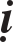 Maäu Thìn: Thaùng möôøi moät naêm naøy, Phaùp sö Tònh Nguyeân ôû Taán Thuûy Haøng chaâu thò tòch. Ngaøi hoï Döông, thoï hoïc Hoa Nghieâmvôùi sö Thöøa Thieân ôû Nguõ Ñaøi. Thieân töøng chuù Kim sö töû chöông, hoïc Hôïp luaän ôû Minh ñaøm, Hoaønh haûi. Ngaøi veà Nam, nghe giaûng Laêng Nghieâm Vieân Giaùc, Khôûi tín luaän ôû Tröôøng thuûy. Hoïc chuùng boán phöông ñeàu suy toân ngaøi laø baäc Thöôïng thuû veà nghóa hoïc. Taêng chuùng thænh ngaøi truï trì Thanh Löông. Sau ngaøi qua ñaát Ngoâ ôû taïi Baùo Aân Quan AÂm. Haøng Thuû, Thaåm Vaên Thoâng laäp Hieàn Thuû vieän ôû Töôøng phuø roài thænh ngaøi ñeán ôû. Sau ngaøi qua Thanh traán ôû trong Maät Aán Baûo Caùc vôùi Hoa Ñình Phoå Chieáu.Taêng thoáng Nghóa Thieân cuûa Cao Ly ñi baèng ñöôøng bieån qua hoûi ñaïo, laïy ngaøi laøm thaày. Hoài aáy Hoa Nghieâm sôù sao töø laâu ñaõ bò mai moät, nhaân Nghóa Thieân ñeán vaø khaåu tuïng laïi, nhôø ñoù ñöôïc löu haønh khaép nôi.Taû thöøa Boà Toâng Maïnh ñi voã yeân daân chuùng ñaát Haøng, khaån thieát thænh caàu, taâu vua ñoåi Tueä Nhaân vieän thaønh vieän Giaùo moân vaø thænh ngaøi truï trì. Luùc ngaøi Nghóa Thieân veà nöôùc coù ñeå laïi ñaây ba dòch phaåm Hoa Nghieâm goàm moät traêm taùm möôi quyeån vaø giao laïi cho ngaøi (ñôøi Taán, Phaùp sö Nghieâm Quaùn dòch saùu möôi quyeàn; ñôøi Ñöôøng, ngaøi Thaät-xoa- nan-ñaø dòch taùm möôi quyeån; ñôøi Ñöôøng, nöôùc OÂ Traø daâng kinh, ngaøi Tröøng Quaùn dòch boán möôi quyeån). Ngaøi döïng moät gaùc cao vaø an trí kinh treân aáy. Thôøi baáy giôø ngöôøi ta goïi ngaøi laø Giaùo chuû trung höng giaùo nghóa. Chuøa naøy do thôø kinh naøy neân ngöôøi ta goïi laø chuøa Cao ly. Thaùp ngaøi ôû phía Taây baéc cuûa chuøa. Ngaøi thoï baûy möôi taùm tuoåi. Tieân theá cuûa ngaøi laø ngöôøi Taán thuûy, vì vaäy hoïc giaû ñeàu laáy Taán Thuûy ñeå goïi ngaøi.Thieàn sö Taùn Nguyeân ôû Töôûng sôn:Sö töï laø Vaïn Toâng, ngöôøi Nghóa OÂ Vuï chaâu, laø chaùu maáy ñôøi cuûa Song Laâm Phoù Ñaïi Só. Sö xuaát gia naêm ba tuoåi, baûy tuoåi laøm Ñaïi taêng, tính sö ñieàm ñaïm, traàm tónh ít noùi, nhìn vaøo chaúng khaùc keû queâ muøa nhöng khoâng coù truyeän kyù gì maø sö khoâng ñoïc, ngoân töø sö tuoân ra ñeàu thanh cao thoaùt tuïc, ñaëc bieät raát ít vieát laùch. Naêm möôøi laêm tuoåi, Sö  du phöôùng ñeán Thaïch Söông yeát kieán Thieàn sö Töø Minh vaø ôû laïi ñaây giaõ gaïo böûa cuûa, nhö theá suoát möôøi naêm. Töø Minh dôøi qua Nam Nhaïc, Sö cuõng qua theo. Ñeán khi Töø Minh tòch, Sö an taùng Töø Minh ôû Thaïch Söông, taùm naêm sau sö ñi. Töôûng Sôn Taâm Coâng keá theá Töø Minh. Taâm Coâng tòch sö keá theá phaùp tòch.Hoài aáy, Thö Vöông xích mích vôùi Ñinh Thaùi Phu nhaân, neân Vöông vaøo nuùi ñoïc kinh, keát giao vôùi sö raát thaân thieän. Vöông hoûi yù chæ Toå sö theá naøo, Sö khoâng ñaùp. Vöông naøi næ. Sö noùi:Trí cuûa oâng coù ba ñieàu chöôùng nhöng oâng coù chí höôùng ñaïo, moät hai ñôøi nay laïi sôï thuaàn thuïc.Vöông thöa:Xin ñöôïc nghe sö chæ baûo. Sö noùi:OÂng baåm tính doõng maõnh, theá duyeân saâu naëng, do baûn taùnh cöông tröïc neân gaëp phaûi khoâng ít theá duyeân, nhöng ñeàu ñem thaân mình gaùnh vaùc troïng traùch trong thieân haï, oâm hoaøi baõo kinh bang teá theá nhöng vieäc nhaø roái tung laø taâm chöa bình thöôøng. Ñem caùi taâm chöa bình thöôøng, naém caùi chí teá theá thì luùc naøo môùi coù theå moät nieäm nhö muoân naêm. OÂng giaän döõ nhieàu, hoïc vaán laïi chuoäng lyù, ñoái vôùi ñaïo ñoù laø sôû tri ngu, aáy laø ba ñieàu chöôùng. Haõy xem danh lôïi nhö caïo boû raâu toùc, aên uoáng ñaïm baïc nhö khoå haïnh, ñaây laø gaàn vôùi ñaïo, hôn nöõa phaûi duøng giaùo thöøa goäi röûa tröôùc môùi ñöôïc.Thö Vöông ñaûnh leã nghe theo. Ñaàu naêm Hy Ninh, Vöông vaøo öùng ñoái vôùi sö, töø ñoù ñaïo phong cuûa sö chaán ñoäng thieân haï. Thaùng naøo Vöông cuõng ñeán nhöng sö chöa töøng môû maét nhìn. Khaùch ñeán sökhoâng phaân bieät sang heøn, ngoaøi nhöõng caâu hoûi thaêm söùc khoûe, Sö chaúng noùi ñieàu gì, nhaém maét ngoài yeân nhö nhaäp ñònh, khaùch thaáy vaäy ñi veà.Moät laàn sö ra khoûi thaønh, coù moät gaõ ñieân caàm dao chaïy vaøo chuøa ñaâm cheát vò Taêng. Taû höõu chaïy ñi traû thuø. Sö veà, ñi ngang qua choã ñeå thi theå nhöng chaúng nhìn maø vaøo thaúng phöông tröôïng ngoài thieàn. Moïi ngöôøi vaây quanh mong sö giaûi quyeát nhöng sö vaãn nhaém maét ngoài yeân, thaáy vaäy ai naáy laúng laëng boû veà, roát cuoäc chaúng hoûi ñöôïc gì.Ñaàu naêm Nguyeân Höïu, Sö noùi:Ta muoán veà Ñoâng Ngoâ. Noùi xong, Sö thò tòch. Vöông Thö khoùc than thoáng thieát, an taùng sö ôû Töôûng sôn.Toâ Laõo Tuyeàn vieát baøi kyù veà vieän Vieân Giaùc: (Kyû Tî)Toâ Laõo Tuyeàn coù laàn vieát baøi kyù veà vieän Vieân Giaùc ôû Baønh chaâu.Trong aáy noùi:“Con ngöôøi ta ôû ñaâu taát coù nieàm vui ôû ñoù. ÔÛ thì phaûi vui, khoâng vui thì khoâng ôû. ÔÛ maø khoâng vui, khoâng vui nhöng khoâng ñi laø töï doái mình, doái trôøi. Ngöôøi quaân töû theïn vì aên côm ngöôøi ta nhöng khoâng coù coâng caùng, theïn vì maëc aùo ngöôøi ta nhöng chaúng giuùp gì cho hoï, bôûi vaäy ôû nhöng khoâng vui. Vôùi ta chæ coøn nhaû côm côûi aùo boû laïi ñeå troán söï gieøm pha cuûa thieân haï maø thoâi. Trôøi cho ta hình haøi nhöng baét ta phaûi duøng taâm tieát cheá. Hoâm nay ta muoán ñi Taàn, ngaøy mai laïi muoán ñi Sôû, trong thieân haï ai cuõng caám ta. Bôûi vaäy ôû maø khoâng vui, khoâng vui nhöng laïi khoâng muoán ñi. Ñoù laø taâm khoâng tieát cheá ñöôïc thaân, huoáng gì laø cheá ngöï ngöôøi khaùc.Töø ñôøi Ñöôøng ñeán nay, só ñaïi phu trong thieân haï ñua nhau baøi xích Thích, Laõo, bôûi vaäy hoïc troø muoán caàu hoïc vôùi ta. Trong ñaùm só ñaïi phu aáy thöôøng cuõng coù ngöôøi phaûn thaày mình roài ñeán xin ta chöùa chaáp. Nhöng só ñaïi phu cuûa ta laïi thích ngöôøi ta ñeán, aân caàn tieáp ñoùn hoï, laïy boïn uoáng röôïu aên thòt nhö Linh Trieät, Vaên Söôùng ñeå töï caét ñöùt giaùo phaùp cuûa mình. Than oâi! Veà vôùi cha meï nhö vaäy, veà vôùi nhaø cöûa nhö theá maø ta vaãn chaáp nhaän boïn ngöôøi phaûn thaày nhö vaäy chaêng? Cha meï khoâng chòu quay veà, nhaø cöûa khoâng chòu quay veà laïi chaïy theo boïn phaûn phuùc, nhöõng keû aáy khoâng theå ñöùng vöõng trong thieân haï duø chæ moät ngaøy.Truyeän vieát:“Beà toâi khoâng keát giao beân ngoaøi”. Bôûi vaäy Quyù Boá noåi tieáng laø trung thaàn ôû ñaát Sôû, tuy chaúng baèng baäc tieân giaùc cuûa Tieâu, Haøn nhöng so vôùi nhöõng keû phoø taù cuûa Ñinh Coâng thì hôn haún roài. Toâi ôû Kinh sö, Taêng Baûo Thoâng, ngöôøi Baønh Thaønh khaån thieát ñeán caàu hoïc vôùi toâi. Luùc toâi ñi Thuïc, nghe oâng aáy töø Kinh sö veà chæ maëc aùo vaûi, aên rau döa laøm ngöôøi maãu möïc cho hoïc troø. Trong ngaàn aáy naêm, vieän Vieân Giaùc raát thònh ,Ngaøy noï, vì muoán neâu toû tieáng taêm cuûa vieän vaø coâng ñöùc  cuûa thaày toâi laø Ñaïi sö Bình Nhuaän neân oâng aáy môøi toâi vieát baøi kyù. Baûo Thoâng voán laø ngöôøi khoâng phaûn thaày ñaõ laøm toâi vui laây, bôûi vaäy toâi vieát baøi kyù raèng: Taêng Bình Nhuaän ôû chuøa Long Höng, Bình Thaønh giaûng Kinh Vieân Giaùc raát ñaëc thuø, bôûi vaäy ñaët teân vieän naøy laø Vieân Giaùc. Vieännaøy tröôùc ñaây coû moïc um tuøm, töø khi Bình Nhuaän ñeán môùi baét ñaàu phaùt hoang doïn deïp, laäp ra ñieän ñöôøng, ñaõ coù hai vò Taêng keá thöøa roài môùi ñeán Baûo Thoâng. Thoâng laïi xaây caát tieáp nhöõng taêng xaù beân caïnh môùi thaønh hình töï vieän nhö theá naøy”.Ma Naïp taùn cuûa Toâ Ñoâng Pha:Toâ Thöùc do hoïa só Long Ñoà caùc maø bieát Haøng chaâu.OÂng taâu xin vua khôi thoâng Taây Hoà, laáy Teá sôn laøm bôø. Ngöôøi Haøng chaâu goïi oâng laø Toâ Coâng Ñeà Thieäu Thaùnh naêm thöù tö, oâng bò ñaøy ñi Ñam chaâu. Ñeán thaùng saùu naêm Nguyeân Phuø thöù ba môùi töø haûi ngoaïi veà vaø ôû taïi Thöôøng chaâu. Ngaøy oâng ñi Hoaøng chaâu, oâng coù döïng ngoâi nhaø laáy teân laø Ñoâng pha Cö só. OÂng maát ngaøy hai möôi taùm thaùng baûy nieân hieäu Tónh Quoác naêm ñaàu. Trieàu ñình phong oâng laøm Lang Ñeà Cöû Thaønh Ñoâ Nguõ Cuïc Quaùn. OÂng töøng vieát baøi Ma naïp taùn cho Phaät AÁn. Trong aáy ghi:“Ñaïi sö Lieãu Nguyeân Phaät AÁn ñeán Kinh sö, thieân töû nghe danh lieàn ñem Ma naïp do Cao Ly trieàu coáng cuùng döôøng ngaøi. Coù ngöôøi thaáy vaäy khen: OÂi! Laønh thay! Xöa nay chöa töøng coù”.Coù laàn oâng caàm vaït y aáy leân, nhìn nhöõng ñöôøng oâ doïc ngang roài noùi vôùi Phaät aán:Ñoâng ñeán Ngung Di, Taây ñeán Muoäi Coác, Nam ñeán Giao Chæ, Baéc taän U Ñoâ, taát caû ñeàu ôû trong ñöôøng tô cuûa nhöõng loã kim naøy.Phaät AÁn vui veû cöôøi noùi:Lôøi cuûa oâng queâ muøa quaù roài. Toâi nhìn baèng phaùp nhaõn thì moãi moãi loã kim coù voâ löôïng theá giôùi. Moãi moät chuùng sinh trong voâ löôïng theá giôùi ñoù ñeàu coù aùo naøy nhieàu nhö taát caû loã chaân loâng ñeå maëc. Ñöôøng kim muõi chæ ñeàu laø theá giôùi, cöù theá laàn löôït xuyeân qua taùm möôi laàn. Quang minh cuûa Ñöùc Phaät ta chieáu ra, thaùnh ñöùc cuûa vua ta buûa ra gioáng nhö gom bieån caû ñeå trong gioït nöôùc treân ñaàu sôïi loâng, nhö ñem ñaïi ñòa ñoå treân ñaàu muõi kim thì Ngung Di, Muoäi Coác, Giao Chæ, U Ñoâ naøo coù ñuû thieáu gì ñaâu. Neân bieát y Ma naïp naøy chaúng lôùn chaúng nhoû, chaúng ngaén chaúng daøi, chaúng naëng chaúng nheï, chaúng moûng chaúng daøy, chaúng saéc chaúng khoâng. Moïi vaät treân theá gian co ruùm nöùt neû nhöng aùo naøy khoâng laïnh; ñaù naùt vaøng chaûy nhöng aùo naøy khoâng noùng; nguõ tröôïc tuoân traøn kieáp hoûa phöøng phöøng nhöng aùo naøy chaúng hoaïi. Nhö vaäy coù phaûi suy nghó moâng lung sinh taâm haï lieät?Toâ Thöùc nghe xong, ngôïi khen:Caát ôû trong röông thì thaáy aùo maø khoâng thaáy sö, ñem ra maëc thì thaáy sö maø khoâng thaáy aùo. Sö vaø aùo chaúng phaûi moät cuõng chaúng phaûihai, gheù maét nhìn vaøo thì thaáy roõ chaáy raän, töôïng vöông.Thieàn sö Vieân Thoâng Phaùp Tuù:Sö hoï Taân, ngöôøi Luõng Thaønh, Taàn chaâu. Hoài aáy, meï sö moäng thaáy vò Taêng gaày oám, raâu toùc baïc phô vaøo nhaø noùi:“Ta laø Taêng treân nuùi Maïch tích”. Tænh daäy, baø bieát mình mang thai.Tröôùc ñaây treân nuùi Maïch tích coù moät vò Taêng khoâng roõ teân hoï laø gì, ngaøy ngaøy oâng tuïng Phaùp Hoa. Keát giao vôùi Loã Hoøa thöôïng ôû chuøa ÖÙng Caøn. Coù laàn oâng muoán du phöông vôùi Loã Hoøa thöôïng nhöng Loã Hoøa thöôïng cheâ oâng giaø. OÂng noùi:Ngaøy sau ngaøi phaûi tìm toâi ôû döôùi ngoïn Thieát Cöông phía tröôùc söôøn nuùi choã coù raëng tre xanh. Luùc aáy, Loã Hoøa thöôïng boãng nghe noùi coù moät ñöùa treû vöøa sinh ngay nôi ñoù neân lieàn ñeán xem. Vöøa thaáy Loã Hoøa thöôïng ñöùa beù lieàn cöôøi. Leân ba tuoåi, ñöùa beù aáy xin veà chuøa vôùi Loã Hoøa thöôïng, töø ñoù ñöùa beù laáy hoï Loã. Ñöùa beù naøy chính laø sö.Naêm möôøi chín tuoåi, Sö thoï Cuï tuùc. Sö baåm tính maãn tueä, thoâng minh xuaát chuùng, phong caùch dò thöôøng, tinh thoâng kinh luaän, cô phong chaúng ai löôøng noåi, noåi tieáng ôû Kinh Laïc. Sö döïa vaøo Khueâ Phong Sao ñeå dieãn baøy voâ löôïng nghóa, nhöng laáy laøm tieác vì cho raèng Khueâ Phong hoïc thieàn. Sö chæ traân troïng Hoa Nghieâm cuûa Nguyeân Coâng ôû Baéc kinh nhöng raát tieác vì Nguyeân Coâng chaúng giaûng. Sö noùi:“Giaùo neâu taän yù Phaät, ngöôøi nhö Nguyeân Coâng khoâng neân cheâ giaùo. Thieàn khoâng phaûi yù Phaät, ngöôøi nhö Khueâ Phong chaúng neân hoïc thieàn. Nhöng ta khoâng tin Ñöùc Theá Toân giaùo ngoaïi bieät truyeàn cho Ñaïi Ca-dieáp.”Töø ñoù Sö giaûi taùn hoäi giaûng ñi veà phöông Nam, noùi vôùi ñoàng hoïc:Ta seõ ñaäp tan hang oå, dieät saïch doøng gioáng boïn maït saùt ñeå baùo ñaùp aân Phaät môùi thoâi.Ñaàu tieân, Sö ñeán chuøa Hoä Quoác ôû Tuøy chaâu ñoïc vaên bia cuûa Thieàn sö Tònh Quaû. Vaên bia ghi:“Taêng hoûi Baùo Töø:Theá naøo laø Phaät taùnh? Baùo Töø ñaùp:Ai khoâng coù?Taêng laïi hoûi Tònh Quaû. Quaû ñaùp:Ai coù?Vò taêng nhaân ñoù tænh ngoä.”Sö ñoïc xong, cöôøi vang noùi:“Phaät taùnh coøn daùm noùi coù khoâng, vieän daãn nhö vaäy roài noùi nhaân ñoù toû ngoä ö?”Sö giaän döõ phaát tay aùo ñeán Voâ vi thieát phaät yeát kieán Thieàn sö Nghóa Hoaøi. Nghóa Hoaøi toïa thieàn nöôùc maét nöôùc muõi chaûy öôùt caû y aùo. Sö laáy laøm laï. Hoaøi lau nöôùc maét nöôùc muõi hoûi Sö:Toïa chuû giaûng Kinh gì? Sö ñaùp:Hoa Nghieâm.Kinh aáy laáy gì laøm toâng?Laáy taâm laøm toâng.Taâm laáy gì laøm toâng?Sö ñaùp khoâng ñöôïc. Nghóa Hoaøi noùi:Maûy may sai leäch ñaát trôøi xa vôøi.Sö xeùt mình thaáy coù ñieàu khoâng phaûi boãng nhieân kính phuïc Nghóa Hoaøi voâ cuøng vaø nguyeän ôû laïi ñaây tu hoïc. Thôøi gian sau, Sö toû ngoä. Nghóa Hoaøi vaøo ñaát Ngoâ, Sö cuõng ñi theo.Sö môû hoäi xieån döông ôû Töù Dieän ñaát Hoaøi. Ngoaøi vieäc côm chaùo qua ngaøy sö chöa töøng noùi ñieàu gì. Sau sö ñeán Tröôøng Loâ, Töôûng Sôn, Theâ hieàn hoïc chuùng coù ñeán ngaøn ngöôøi. Baáy giôø coù Tröôûng laõo Toaøn Tieâu ñeán vaø thaêng toøa. Chuùng chæ ñöa maét nhìn vaø mæm cöôøi, chaúng ai ñöùng ra thöa hoûi. Khi aáy, Sö böôùc ra leã baùi vaø hoûi:Theá naøo laø ngöôøi thaät cuûa Phaùp Tuù? Toaøn Tieâu cöôøi noùi:Tuù maët saét maø khoâng bieát con ngöôøi thaät cuûa mình ö? Sö noùi:Ngöôøi trong cuoäc muø môø.Caû chuùng hoäi ñeàu khaâm phuïc choã lieãu ngoä taâm phaùp cuûa Sö. Hoài aáy Kyù quoác Ñaïi Tröôøng coâng chuùa vöøa döïng xong chuøa Phaùp Vaân. Vua coù chieáu thænh sö laøm Toå khai sôn. Ngaøy khai ñöôøng, Thaàn Toâng sai Trung söù ñem höông thôm, y Ma naïp ñeán cuùng ñoàng thôøi truyeàn laïi lôøi vua. Ñuû thaáy vua voâ cuøng kính troïng. Hoaøng ñeä Kinh vöông ñeán cung nghinh döôùi toøa, só ñaïi phu ngaøy ngaøy hoûi ñaïo.Luùc ñoù Tö Maõ Quang, Phöông Ñaêng Dung cho raèng phaùp ta quaù thònh coù yù muoán kinh doanh. Sö noùi:Töôùng coâng thoâng minh, haøo kieät hôn ngöôøi, neáu chaúng nhôø Phaät phaùp thì laøm gì ñöôïc nhö vaäy, theá maø nay oâng muoán queân nguyeän löïc roài chaêng?Töø ñoù hoï khoâng daùm laøm gì. Thaùng taùm naêm Nguyeân Höïu thöù naêm, Sö nhuoám beänh. Vua sai Ngöï y ñeán xem. Ngöï y xin xem maïch, Sö nhìn ngöï y noùi:OÂng laøm gì theá? Ta coù beänh aét cheát thoâi. Nay chaïy chöõa cho khoûi laø tham soáng. Soáng cheát, moäng trong luùc bình sinh ñaâu theå choïn löïa ñöôïc.Noùi xong, Sö khoaùt tay baûo Ngöï y lui ra, roài goïi thò giaû vaøo thay aùo. Sö ngoài ngay thaúng noùi keä vaø thò tòch. Thoï saùu möôi boán tuoåi, taêng laïp boán möôi laêm haï.Thieàn sö Thöôøng Toång ôû Ñoâng Laâm:Sö hoï Thi, ngöôøi Vöu Kheâ, Kieán chaâu. Meï sö moäng thaáy moät ngöôøi ñaøn oâng daùng ngöôøi cao raùo, saéc dieän saùng choùi, caàm ba caønh phuø dung traéng ñöa cho baø, nhöng baø chæ naém ñöôïc moät caønh, hai caønh coøn laïi heùo vaø rôi xuoáng ñaát. Tænh daäy baø bieát mình mang thai. Sau baø sinh ba ngöôøi con, hai ñöùa ñaàu khoâng may maát sôùm, Sö laø ñöùa thöù ba. Naêm möôøi moät tuoåi, Sö xuaát gia vôùi Phaùp sö Vaên Trieäu ôû chuøa Baûo Vaân. taùm naêm sau, Sö theá phaùt vaø ñeán chuøa Ñaïi Trung ôû Kieán chaâu thoï Cuï tuùc vôùi Luaät sö Kheá AÂn.Ñaàu tieân, Sö ñeán Caùt chaâu yeát kieán Hoøa Sôn Thieàn Trí Taøi Coâng. Taøi laø ngöôøi noåi tieáng, giöõ sö laïi nhöng sö khoâng ôû. Nghe ñaïo phong cuûa Thieàn sö Nam Coâng noåi danh neân sö ñeán y chæ vôùi Quy Toâng. Sö  ôû ñaây raát laâu, khoâng kheá hoäi neân ñi tieáp. Quy Toâng thò tòch, Nam Coâng veà Thaïch Moân nam thaùp, Sö cuõng ñi theo. Ñeán khi Nam Coâng töø Thaïch Moân veà Hoaøng baù, Tích Thuùy veà Hoaøng Long sö ñeàu coù maët. Trong khoaûng hai möôi naêm, Sö ñeán ñi taát caû baûy laàn. Nam Coâng khen sö laø ngöôøi chòu khoù nhaát trong chuùng, Sö thaàm nhaän lôøi maät kyù naøy, quyeát chí trung höng toâng phong cuûa Teá Baéc.Hoàng chaâu Thaùi thuù Vinh Coâng söûa sang laïi Laëc Ñaøm roài thænh sö truï trì. Coù ngöôøi cho sö laø Maõ Toå taùi lai. Hoài aáy taêng tuïc tranh nhau ñeán yeát kieán sö. Nguyeân Phong naêm thöù ba, vua haï chieáu ñoåi Ñoâng Laâm Luaät vieän ôû Giang chaâu thaønh thieàn vieän. Quaùn vaên ñieän Hoïc só Vöông Coâng Thieàu boå ñi Nam Xöông muoán môøi Baûo Giaùc Taâm Coâng ñi cuøng. Taâm Coâng beøn tieán cöû Sö ñi thay mình. Sö bieát ñöôøng xa caùch xa hôn ngaøn daëm, phaùt hòch vaên ñeán caùc quaän may ra hoï bieát tröôùc ñeå chuaån bò. Hòch vaên phaùt ra ôû Taân cam thì thaâm sôn cuøng coác ai naáy ñeàu öùng leänh. Hoï baûo nhau:“Vieãn Coâng töøng saám kyù: Ta dieät ñoä baûy traêm naêm seõ coù nhuïcthaân Ñaïi só ñeán thay ñoåi ñaïo traøng cuûa ta. Nay quaû nhieân phuø hôïp”.Tieáng taêm cuûa sö loït ñeán tai thieân töû. Thieân töû lieàn haï chieáu thænh sö truï ôû Trí haûi thieàn vieän trong chuøa Töôùng Quoác. Sö khaêng khaêng baûo mình ngöôøi queâ muøa giaø yeáu khoâng theå tuaân meänh. Theá nhöng caùc chaâu quaän sai ngöôøi ñeán thuùc eùp raát gaáp, hôn nöõa moïi ngöôøi baûo nhau “Suoái tueä saép caïn kieät roài”.Chæ trong hai thaùng khi nhaän ñöôïc chieáu chæ, vua ñaõ ban taëng sö moät y Taêng-giaø-leâ maøu tía vaø ban hieäu laø Quang Tueä. Ngöôøi ta laïi khaùo nhau “Suoái tueä phun nöôùc laïi roài”.Naêm Nguyeân Höïu thöù ba, Töø Quoác Vöông taâu xin, vua ban sö hieäu laø Chieáu Giaùc Thieàn Sö. Sö coù duyeân vôùi taêng chuùng, phaùp hoäi cuûa sö coù ñeán baûy traêm ngöôøi, ñaïo traøng höng thònh, nhöõng naêm gaàn ñaây chöa coù ñaïo traøng naøo thònh nhö theá naøy.Thaùng taùm naêm Nguyeân Höïu thöù saùu, Sö nhuoám beänh.Ngaøy hai möôi laêm thaùng chín, Sö taém röûa xong ngoài ngay thaúng thò tòch.Ngaøy taùm thaùng möôøi, töù chuùng thænh nhuïc thaân sö an taùng vaø döïng thaùp ôû phía Ñoâng Nhaïn moân. Sö thoï saùu möôi baûy tuoåi, taêng laïp boán möôi chín haï.Thieàn sö Ngoïc Tuyeàn Thöøa Haïo:Voâ Taän Cö só soaïn baøi minh trong thaùp cuûa Tröôûng laõo Ngoïc Tuyeàn Thöøa Haïo ôû Kinh moân. Trong aáy ñaïi löôïc ghi:“Sö hoï Vöông, ngöôøi ôû traán Saùch Ñaàu, huyeän Ñan Laêng, My chaâu. Thieân thaùnh naêm ñaàu, Sö xuaát gia ôû Ñaïi löïc vieän vôùi phaùp danh laø Thöøa Haïo.Minh Ñaïo naêm thöù hai, Sö theá phaùt. Caûnh Höïu naêm ñaàu, Sö thoï Ñaïi giôùi.Khaùnh Lòch naêm thöù hai, Sö du phöông ñeán Phuïc chaâu yeát kieán Thieàn sö Baéc Thaùp Tö Tòch, phaùt minh ñöôïc taâm yeáu, chöùng ñaéc Du Hyù Nhö Phong Ñaïi Töï Taïi Tam-muoäi. Sö töøng laáy maùu treân muõi traâu ngheù vieát danh hieäu cuûa Lòch ñaïi Toå Sö roài laïy maø noùi:“Chæ coù Vaên-thuø, Phoå Hieàn môùi saùnh ñöôïc vôùi maáy ngöôøi naøy”. Coù laàn sö vieát caû leân treân giaûi aùo, töø ñoù taêng chuùng ñeàu goïi sö laøHaïo Boá Coân.Luùc naøy Tueä Nam ôû Hoaøng Long laäp ra ba caâu then choát ñeå tieáp ngöôøi, raát ít coù ai kheá cô. Sö sai moät vò Taêng ñeán. Tueä Nam hoûi vò Taêng:Tay ta ñaâu gioáng tay Phaät. Taêng ñaùp:Khoâng gioáng.Chaân ta ñaâu gioáng chaân löøa.Ñuùng laø khoâng gioáng. Tueä Nam cöôøi noùi:Ñaây khoâng phaûi laø lôøi cuûa oâng, ai daïy oâng ñeán ñaây? Taêng keå thaät moïi chuyeän. Tueä Nam noùi:Xöa nay ta ñaõ nghi gaõ naøy roài.Trong nieân hieäu Hy Ninh, Sö ñeán Töông Döông laøm thuû toøa cho Coác AÅn. Coù vò Taêng ñaát Thuïc ñeán phaùp hoäi sö, Sö raát meán moä vò naøy Vò naøy. Tuy nhoû tuoåi nhöng coù chí, neân sö thöôøng chæ daïy naâng ñôõ. Vò Taêng baét chöôùc Sö cuõng laáy maùu muõi traâu ngheù vieát treân giaûi aùo roài ñem phôi. Sö thaáy lieàn hoûi:AÙo ta taïi sao laïi ôû ñaây? Taêng ñaùp:Ñaây laø aùo cuûa con.OÂng coù ñaïo lyù gì maø daùm laøm nhö vaäy? Taêng leã baùi noùi:Chæ mong thaày höùa khaû vì con quaù meán moä. Sö noùi:Ñaây ñaâu phaûi laø chuyeän ñuøa, nöûa naêm nöõa oâng seõ thoå huyeát maøcheát.Nöûa naêm sau, quaû nhieân taêng bò thoå huyeát maø cheát ôû Loäc moân sôn.Ai naáy ñeàu raát laáy laøm laï.Thaùng tö, naêm Nguyeân Phong thöù hai, toâi phuïng söù ñi Taây Nam haønh söï. Nghe danh sö lieàn ñeán yeát kieán. Toâi hoûi:Thaày noái phaùp cuûa ai? Sö ñaùp:Baéc Thaùp.Baéc Thaùp coù caâu gì khoâng?Ngaët noãi oâng aáy chaúng chòu noùi vôùi ngöôøi khaùc.Theá roài toâi thænh sö truï ôû Ñaïi Döông, Trình chaâu. Coác AÅn vui möøng noùi:Thuû toøa cuûa ta ñaõ xuaát theá.Noùi xong Coác AÅn nhoùm hoïp taêng, tuïc thænh sö thaêng toøa ñeå moïi ngöôøi nôû maøy nôû maët. Sö noùi:Thöøa Haïo ôû Coác AÅn möôøi naêm chöa töøng uoáng cuûa Coác AÅn moätgioït nöôùc, aên cuûa Coác AÅn moät haït côm. Neáu oâng chöa töøng ñeán Ñaïi döông thì ta noùi cho oâng nghe.Noùi xong, Sö xaùch truï tröôïng xuoáng toøa ñi thaúng. ÔÛ ñöôïc vaøi thaùng, kinh nam Lyù Coâng Thaåm Ngoân, Chuyeån vaän söù Toân Coâng Caûnh Tu cuøng thænh sö truï ôû Caûnh Ñöùc thieàn vieän trong Ngoïc Tuyeàn, Ñöông Döông. Cô phong cuûa sö choùt voùt, ngöôøi hoïc khoâng hoäi nhaäp ñöôïc. Trong phaùp hoäi thieáu chöùc Thuû toøa, Duy na noùi:Ngöôøi naøo töøng laøm taêng ôû ñaây, haõy vì choã quy höôùng cho chuùng taêng, cöù theo theå thöùc caùc nôi maø thænh.Sö naït:Baøy ñaët! Baøy ñaët! Maïnh baùt lang, Maïnh baùt lang!Moät hoâm sö ñi ngang qua nhaø beáp, thaáy chuùng ñang laøm buùn aên chieàu. Sö hoûi:Coù khaùch aø?Côm chieàu cho taêng chuùng. Sö goïi tri söï ñeán vaø noùi:Xöa ta tham thieàn, gaùnh nöôùc giaõ gaïo cho ngöôøi, nay môùi ñöôïc thaønh gaïo laøm buùn naáu nöôùng ñeå cuùng döôøng chö Phaät, Boà-taùt, La haùn. Naøo ngôø caùc oâng aên uoáng no roài chaúng chòu ñeå taâm tham hoïc, nghó töôûng ra traêm thöù, naêm vò thôm löøng. Giaû söû coù naáu ra naøo laø ruoät löøa, xöông deâ, can ba ba cuøng taùm möôi boán ngaøn loaøi truøng khaùc thì môû maét chaïy theo caûnh, nhaém maét chaïy theo moäng maø khoâng bieát chuû luïc phaùn quan, löôïc thöøa Dieâm quan ñang theo doõi oâng ñeå ghi cheùp toäi loät da xeû thòt cuûa oâng trong soå boä, baét oâng phaûi chòu khoå ngay ñaây.Baáy giôø ñoà chuùng khoâng chòu noåi kham khoå neân gieøm pha sö vôùi huyeän leänh. Hoï noùi:Tröôûng laõo khoâng coù khaû naêng naém chuùng, töø treân xuoáng döôùi kieåm thuùc quaù gaét gao.Huyeän leänh trieäu sö ñeán huyeän ñöôøng, traùch:Ñaïi Thieän tri thöùc khoâng chòu ngoài yeân trong phöông tröôïng, moân haï ôû Ñoâng lang Taây lang ñeán ñi bao nhieâu ngöôøi?Sö ñaùp:Ñaïi Thoâng Trí Thaéng Phaät möôøi kieáp ngoài ñaïo traøng, Phaät phaùp chaúng hieän ra chaúng thaønh töïu Phaät ñaïo. Ngaøi cho raèng ngoài laø Phaät ö? Hay ngoài laø gieát Phaät?Quan huyeän môø mòt caøng toân kính sö.Con choù ñang ôû trong thaát, coù vò Taêng vaøo thöa hoûi. Sö naït moät tieáng con choù chaïy ra ngoaøi. Sö noùi:Con choù hieåu maø oâng thì laïi chaúng hieåu.Muøa ñoâng, chôï Ngoïc Tuyeàn voâ cuøng ñoâng ñuùc, daân chuùng boán phöông ñeàu ñoå veà ñaây. Sö veõ moät voøng troøn treân vaùch haønh lang, nhìn moïi ngöôøi roài noùi:Baùn reû, baùn reû!Laùt sau, Sö chuøi voøng troøn noùi:Töï mua ñi! Töï mua ñi.Ngaøy ñoâng chí, Sö thöôïng ñöôøng noùi:Ngaøy qua thaùng laïi vaãn aùo quaàn dô daùy, chôù cöôøi laø ta khoâng giaët, chæ laø khoâng coù ngöôøi ñeán thay thoâi.Vöông Ñaïi Quaùn ñeán Kinh nam, hoûi Sö:Theá naøo laø Phaät? Sö ñaùp:Chaët goùt chaân! Hoûi tieáp:Theá naøo laø Phaùp?Nhaác ñaàu leân!Sö coù töôùng ñænh ñaàu cao, töøng laøm baøi taùn raèng:Chaùo ít ngoài sau Giöôøng heïp naèm tröôùc Tai ñieác öa tieáng to Maét môø thích chöõ lôùn.Nhöõng lôøi öùng cô ñoái ñaùp cuûa sö aån hieån khoù löôøng, ñaïi loaïi ñeàu nhö vaäy.Chuøa Ngoïc Tuyeàn roäng lôùn nhöng raát beà boän, caùc ñôøi truï trì tröôùc ñaây ñeàu cho raát khoù truøng tu, xaây döïng. Sö noùi:Ta coù duyeân vôùi nuùi maø khoâng coù duyeân vôùi taêng. Söûa chuøa ñôøi nay cho taêng chuùng ñôøi sau vaäy.Theá roài sö phaù boû phaùp ñöôøng, phöông tröôïng, taêng xaù, laàu chuoâng, ñaøi Di-laëc, mieáu Quan Thaùnh vaø xaây döïng môùi laïi, roài nhôø toâi ghi laïi toaøn boä söï vieäc naøy. Sö ôû nuùi khoâng duøng ñeán buùt nghieân giaáy möïc, trong röông khoâng coù aùo keùp, chaúng coù tuùi tieàn.Naêm Nguyeân Höïu thöù saùu, Sö sai ngöôøi ñeán Giang Taây thöa: “Giaø beänh vaø cheát, ñöôïc Baù Tröôïng Tuùc thay theá thì toát laémroài”.Toâi nghó sö coù yù môøi Tuùc nhöng Tuùc chaúng veà.Ngaøy hai möôi taùm thaùng möôøi hai, Sö thò tòch. Tröôùc khi maát ñoàchuùng eùp Sö noùi keä. Sö cöôøi noùi:Ta taùm möôi moát tuoåi Beänh cheát khieâng thaây ñi Trai traùng cuøng gaéng söùc Ba traêm saùu möôi ngaøy.Luùc sö thò tòch, ñaát chaán ñoäng ba laàn. Luùc aáy toâi vaän taûi quaân löông ñi Hoaøi Taây, laïi coù chieáu phaûi veà laøm Giaùn quan ôû Kim Laêng neân khoâng roõ vieäc sö maát.Thaùng möôøi naêm naøy, toâi nhaän ñöôïc chieáu ñi Hoàng chaâu, ñi ñeán Thaùi Bình boãng Ñöùc Hoàng ñeán gaëp, khoùc noùi vôùi toâi:“Thaày ñaõ tòch roài”.Ñöùc Hoàng veà Maân Trung, nhaän ñöôïc tin baùo lieàn chaïy ñeán Ngoïc tuyeàn thì sö ñaõ ñöôïc an taùng döôùi chaân Ñaåu sôn roài. Ñöùc Hoàng döïng thaùp ôû Thæ Töïu töï töôûng nieäm teân sö, thaàn giao ñaïo kheá chöa coù ai nhö oâng aáy. Bôûi vaäy duø xa ngaøn daëm nhöng toâi vaãn ñeán oâng aáy xin maáy lôøi ñeå vieát baøi minh treân thaùp. Toâi meán moä vì Hoàâng khoâng queân thaày mình, beøn truy tìm heát ngoïn ngaønh roài vieát baøi minh” (löôïc bôùt phaàn vaên baøi minh).Phaùp sö Bieän Taøi Nguyeân T nh:Sö hoï Töø, töï laø Voâ Töôïng, ngöôøi OÂ Tieàm, Haøng chaâu. Coù ngöôøi khaùch ñi ngang nhaø sö noùi:“Nhaø coù khí laønh xoâng leân, aét seõ sinh nam töû tuaán kieät”.Luùc chaøo ñôøi treân caùnh tay traùi cuûa sö noåi leân nhöõng ñöôøng gaân gioáng nhö ñöôøng ngang ñöôøng doïc cuûa y ca-sa, taùm möôi moát ngaøy sau thì laën heát. OÂng noäi cuûa sö thaáy laï noùi:“Sa-moân kieáp tröôùc aét phaûi ñeå noù theo Phaät, taùm möôi moát leõ ñaâu laø tuoåi thoï chaêng?”Ñeán luùc sö thò tòch quaû nhieân öùng hôïp vôùi con soá naøy.Naêm möôøi tuoåi, Sö xuaát gia, moãi laàn thaáy giaûng toøa sö lieàn noùi: “Con nguyeän leân toøa naøy thuyeát phaùp ñoä ngöôøi”.Naêm möôøi hai tuoåi sö theo hoïc vôùi Töø Vaân, khoâng ñaày maáy naêm ñaõ ñöùng ñaàu hoïc chuùng. Sau sö nghe Ñaïi sö Minh Trí giaûng Phöông Tieän Nguõ Duyeân trong Chæ quaùn raèng:“Tònh Danh noùi:- Ñem moät böõa aên cuùng thí cho taát caû. Tröôùc cuùng döôøng chö Phaät vaø chö hieàn thaùnh, sau ñoù môùi aên. Ñaây laø phöông tieän thöù nhaát”.Sö hoát nhieân toû ngoä noùi:- Ngaøy nay ta môùi bieát saéc, thanh, höông, vò, xuùc voán ñaày ñuû Ñeä nhaát nghóa ñeá.Noùi roài sö khoùc thaûm thieát. Töø ñoù sö nhaän chaân ñöôïc thaät töôùngcaùc phaùp, thay Minh Trí giaûng thuyeát suoát möôøi laêm naêm.Thaùi thuù Haøng chaâu laø Laõ Traên thænh sö truï ôû Ñaïi bi caùc, Sö laäp ra giôùi luaät nghieâm khaéc, ñoà chuùng raát sôï nhöng raát quyù meán sö. Do Traên taâu xin vaø sö ñöôïc vua ban cho Töû y vaø hieäu laø Bieän Taøi.Naêm Gia Höïu thöù baûy, Haøn laâm Thaåm Caáu ñi phuû duï Haøng chaâu, noùi: Thöôïng Truùc voán laø ñaïo traøng Quaùn AÂm, daân chuùng ôû ñaây nieäm Phaät, khoâng phaûi thieàn vieän, roài thænh sö truï trì ôû ñaây (naêm naøy ñoåi thieàn vieän thaønh giaùo vieän). Sö phaù nuùi, xaây taêng xaù, nhoùm hoïp hoïc chuùng. Ñaïo traøng cuûa sö raát thònh noåi tieáng khaép Trieát giang.Ñôøi Thaàn Toâng, naêm Hy Ninh thöù ba, Thaùi thuù Haøng chaâu Toå Voâ Traïch bò caàm tuø ôû Tuùy Lyù. Sö ñuùc chuoâng caàu nguyeän giaûi naïn, raát may Traïch ñöôïc tha, Sö ñöa Traïch veà ôû Chaân Nhö lan nhaõ. Sö laäp ra yeáu chæ, ñaët ra vaán ñaùp, thuaät laïi söï lyù vieân dung, phaùt minh yù chæ saâu xa trong yù Toå.Nieân hieäu Nguyeân Phong naêm ñaàu, coù ngöôøi trong sôn moân ñöôïc trieàu ñình haäu ñaõi, nhaân ñoù yû quyeàn caäy theá ñoaït luoân ñaïo traøng. Töø ñoù chuùng cuõng tan raõ. Maáy naêm sau trieàu ñình bieát ñöôïc, töø ñoù giao quyeàn truï trì laïi cho Sö. Sö taäp hôïp ñoà chuùng trôû laïi.Thanh Hieáu Trieäu Coâng laø ngöôøi keát giao vôùi sö, oâng aáy töøng laøm baøi taùn taëng Sö:Sö boû Thieân Truùc Nuùi vaéng quyû khoùc Sö veà Thieân Truùc Ñaïo traøng thònh laïi.Toâ Ñoâng Pha cuõng gôûi thô taëng Sö:Ñaïo nhaân boû nuùi ñiNuùi röøng nhuoäm tang toùc Maây traéng chaúng buoàn troâi Tuøng xanh cuõng saàu thaûm Chôït nghe ñaïo nhaân veà Chim muoâng ca roän nuùi.Ba naêm sau, Sö töø giaõ ñi, ñeán truï ôû Long Tænh, Nam sôn. Quan daân tranh nhau ñeán döïng thaát, töø ñoù nôi ñaây trôû thaønh Giaø lam.Naêm thöù saùu, Thaùi thuù Ñaëng Baù OÂn thænh sö truï ôû Nam bình. Naêm sau sö veà laïi Long Tænh. Hoài aáy phaùp tònh ôû Linh sôn boû khoâng, Sö cung thænh chuùng taêng truï trì ñaïo traøng cuûa sö toå Töø Vaân. Hôn thaùng sau, trong ñònh sö thaáy moät vò thaàn maëc aùo giaùp vaøng quyø tröôùc sö noùi:Sö khoâng duyeân nôi naøy, khoâng neân ôû ñaây laâu!Nghe vaäy, Sö veà laïi Long Tænh.Naêm Nguyeân Höïu thöù tö, Toâ Thöùc nhaäm chöùc ôû ñaát Haøng. Thöùc hoûi Sö:Trong nuùi naøy nhöõng ngöôøi ñaïo haïnh nhö sö ñöôïc maáy ngöôøi? Sö ñaùp:Sa-moân coù nhieàu maät haïnh ñaâu theå bieát heát ñöôïc.Luùc saép tòch, Sö vaøo phöông tröôïng ngoài kieát giaø, töø giaõ taân khaùch, khoâng noùi naêng aên uoáng gì. Sau goïi tröôûng lieâu ñeán vaø noùi:Tònh nghieäp cuûa ta saép xong, neáu baûy ngaøy nöõa khoâng coù trôû ngaïi gì thì nguyeän cuûa ta thaønh töïu.Baûy ngaøy sau, Sö noùi keä daën chuùng roài naèm nghieâng beân phaûi thò tòch. Hoâm aáy nhaèm ngaøy ba möôi thaùng chín naêm Nguyeân Höïu thöù saùu. Döïng thaùp xong Ñoâng Pha môøi Töû Do vieát baøi minh.Thieàn sö Ñaïo Traên T nh Nhaân:Sö hoï Ñôùi, töï laø Baù Tröôøng, ngöôøi Coå Ñieàn, Phöôùc chaâu. Töø nhoû sö ñaõ khoâng aên maën, möôøi boán tuoåi sö ñeán Thöôïng Sinh vieän taäp tu khoå haïnh. Saùu naêm sau sö thoï Ñaïi giôùi. Sö xem luaän Ñaïi thöøa, Tieåu thöøa, baát giaùc ñeå xuoáng noùi:“Ñaây chæ laø nhöõng lôøi giaûng noùi veà phöông tieän maø thoâi”.Theá roài sö oâm baùt vaân du ñeán Giang hoaøi, tham vaán raát nhieàu Thieän tri thöùc vaø laõnh hoäi yeáu chæ vôùi Phuø Sôn Vieãn Coâng. Phaùp tòch cuûa Thöøa Thieân ôû Giang chaâu boû khoâng khieán cho sö raát buoàn. Sö ñeán Ñan Döông ôû taïi Nhaân thaùnh vieän. Moät hoâm ñi treân bôø soâng tìm thuyeàn, Sö tính thaàm “Phaûi ñeán nôi maø hôïp duyeân vôùi ta thoâi”. Sö hoûi ngöôøi cheøo thuyeàn:Cho toâi ñi Cang Vó ñöôïc khoâng? Ngöôøi cheøo thuyeàn cöôøi noùi:Thaày muoán ñi ñaâu, toâi vaøo Bieän cang ñaây. Sö ñaùp:Toâi ñeán Kinh sö.Ngöôøi cheøo thuyeàn chôû sö veà phía Baéc.Sö yeát kieán Tònh Nhaân Ñaïi Giaùc Lieân Coâng, Lieân Coâng sai sö laøm Thuû toøa. Ñeán khi Lieân Coâng veà ñaát Ngoâ, chuùng taêng thænh sö keá vò. Ngaøy khai phaùp Anh Toâng sai Trung söù ñem höông thôm, Töû y ñeán cuùng döôøng. Taêng, tuïc boán phöông ñeàu ñoå veà kinh sö, quan laïi keû giaøu ngaøy naøo cuõng chaät cöûa. Ngaøy noù, Sö ñi Töø thaùnh thöôïng tieân, Thaàn Toâng thænh sö vaøo Khaùnh thoï cung öùng ñoái. Vua raát haøi loøng, beøn laäp giaûngtoøa ñeå ngöôøi ngöôøi cuøng vaøo thöa hoûi. Ai naáy ñeàu khen, ngöôøi nhö sö quaû thaät hieám thaáy, hoï taùn thöôûng ngôïi khen aâm thanh vang reàn cung ñieän. Vua ban thöôûng cho sö raát haäu. Thaàn Toâng buøi nguøi vì Phaät phaùp suy vi, danh töôùng bò mai moät neân cho xaây döïng hai ngoâi chuøa Tueä Laâm vaø Trí Haûi roài giao cho sö vieäc tuyeån löïa taêng chuùng. Nhöõng baäc laõo tuùc nghe danh tieáng Sö ñeàu tìm ñeán caàu hoïc. Thaàn Toâng thænh sö vaøo Phöôùc Ninh ñieän thuyeát phaùp, vua nghó sö laø ngöôøi ñöùc haïnh trong saïch hieám thaáy, nhaân ñoù vua ban cho sö hieäu laø Tònh Chieáu Thieàn sö.Ngaøy möôøi baûy thaùng taùm naêm Nguyeân Höïu thöù taùm, Sö noùi tröôùc vôùi Tònh Vieân:Ba ngaøy nöõa ta ñi!Ba ngaøy sau, Sö taém röûa thay aùo, noùi keä xong, kieát giaø thò tòch, thoï taùm möôi tuoåi, taêng laïp saùu möôi moát haï.Sö baåm taùnh nhaân töø, khieâm cung, thöôøng toû ra mình laø ngöôøi khoâng gioûi aên noùi. ÔÛ phía Taây ñoâ thaønh, hoïc troø ñeán boán möôi ngöôøi, ba möôi naêm sö chöa töøng ra khoûi cöûa. Sö soáng raát giaûn dò, hai möôi naêm chæ maëc moät boä ñoà, chæ duøng vaûi tang quaán chaân, khoâng duøng vaûi daøy. Sö noùi:Chæ phung phí maø thoâi khoâng phaûi laø ñieàu ta ham muoán.Theá roài sö lau saïch vaùch phía Taây cuûa phöông tröôïng, môøi Vaên Töï Khaû veõ leân ñoù moät caây truùc. Sö noùi vôùi Döï Khaû:Toâi muoán ngöôøi ta thaáy caây truùc naøy thì loøng saùng saïch, nhö vaäy oâng ñaõ thay ta noùi phaùp roài ñoù.Moät laàn sö thuyeát phaùp trong cung Khaùnh Thoï, coù taêng hoûi:Töø Thaùnh, tieân daïo chôi trong ñònh roát cuoäc veà ñaâu? Sö ñaùp:Nöôùc chaûy voán trong bieån Traêng laën chaúng lìa trôøi.Vua nghe voâ cuøng hoan hyû, caøng kính troïng sö hôn. Hoaøng Loã coù baøi taùn trong böùc chaân dung cuûa sö raèng:Hoå kia khoâng tuoåi Roàng naèm chaúng ca Röøng khuya traêng laën Saùu phöông maây muøNuùi xa laøm raïng hoàng göông maët Ñi veà chaúng heïn vôùi gioù xuaânBa möôi laêm naêm mieät maøi giaûng thuyeát Ñöôøng Ñoâng roäng môû loái Taây sang.Giaùp Tuaát: Ñoåi nieân hieäu Thieäu Thaùnh.AÁt Hôïi: Lieâu ñoåi nieân hieäu Thoï Xöông, chuùa Hoàng Cô ñöôïc gia hieäu laø Thaùnh Vaên Thaàn Voõ Toaøn Coâng Ñaïi Löôïc Thoâng Nhaân Hieáu Tueä Thieân Höïu Hoaøng Ñeá.Thieàn sö Trí haûi Moä Trieát: (AÁt Hôïi)Sö hoï Vaên, ngöôøi Laâm xuyeân. Hoï Vaên ngheøo, Sö töø nhoû laïi moà coâi neân ñaõ sôùm theo Luaät sö Vónh An Vieân Giaùc ôû Kieán Xöông laøm ñoàng töû, nhôø thi Luaät maø ñöôïc ñoä laøm taêng. Con ngöôøi sö giaûn dò, cöông quyeát, hoïc thöùc cao xa, laáy thieàn phaùp laøm söï nghieäp, baûn thaân nghieâm trì giôùi luaät. Luùc Thieàn sö Thuùy Nham du phöông sö ñaõ bieát Thuùy Nham. Thuùy Nham meán moä sö vì sôû tröôøng sö hôn ngöôøi. Ngöôøi ta goïi sö laø ngöôøi taâm phuùc cuûa Thuùy Nham. Thuùy Nham ñeán ñaâu thöôøng phaïm quy cuû, chuùng taêng giaän nhöng sö khoâng cheâ cöôøi. Sö cuøng Thuùy Nham vaân du suoát hai möôi naêm, duø ôû chung nhöng sö chöa töøng thaát leã. Thuùy Nham truï trì hai chuøa, Sö aâm thaàm trôï giuùp trôû thaønh phaùp tòch. Nhöõng ngöôøi ñeán caàu hoïc, Thuùy Nham baûo hoï ñeán yeát kieán thò giaû Trieát roài noùi vôùi moïi ngöôøi:Ba möôi naêm sau, Trieát seõ laøm neân Phaät söï lôùn.Thuùy Nham tòch, Sö döïng thaùp ôû Taây Sôn, ñeå taâm tang ba naêm roài ñi. Sö theo Hoaøng Baù vaân du ñeán Töông Trung. Sö moät y moät baùt vaân du khaép nôi, ñi ôû ñeàu laøm maãu möïc cho toøng laâm. Taï Sö Tröïc laøm Thaùi thuù ôû Ñaøm chaâu nghe danh sö raát vui möøng nhöng khoâng ñeán ñöôïc. Phaùp tòch ôû chaân nuùi Coái Nhaïc boû khoâng, Tröïc heát loøng caàu thænh sö laøm chuû phaùp tòch. Maáy thaùng sau, ñoät nhieân sö qua Ñaïi Quy, chuùng ñeán ngaøn ngöôøi khoâng ngöôøi quaûn lyù ai naáy töï tu hoïc. Côm chieàu xong cho ñeä töû vaøo hoûi ñaïo, goïi ñaây laø vaøo thaát. Côm tröa xong thì nhoùm heát chuùng uoáng traø. Caùc nôi moãi thaùng giaûng moät kyø, coøn sö giaûng khoâng ngaøy naøo nghæ. Ngoaøi giôø tham thieàn, Sö töï chaáp lao phuïc dòch, khieán ngöôøi ra leänh ôû beân caïnh maø nhö ngöôøi qua ñöôøng. Sôùm ñoát höông, chieàu ñoát ñeøn, cöù theá sö laøm trong möôøi boán naêm. Ban ñeâm sö laïy Phaät, giöõ thaát troâng coi vieäc ñeøn löûa, luùc meät thì traûi aùo choaøng ñaàu goái coû khoâ nguû taïm ôû Tam thaùnh ñöôøng. Ban ñaàu sö coùn taém, veà giaø caû möôøi naêm sö chaúng taém röûa.Thieän Thaùnh naêm ñaàu, vua haï chieáu thænh sö truï ôû Trí Haûi thieàn vieän trong chuøa Ñaïi Töôùng Quoác. Só ñaïi phu trong kinh sö mong muoán gaëp moät ngöôøi phong caùch cao vôøi, toøng laâm cho sö laø ngöôøi thích yeân tónh sôï oàn aøo neân khoâng daùm keùo nhau tôùi. Sö nhaän chieáu vui veû daãntaêng ñeán thieàn vieän. Ngaøy môùi ñeán, caû Kinh sö ñeàu keùo tôùi xem, ñeán noãi coù ngöôøi noùi nhö Phaät xuaát theá. Vieän thì heïp maø taêng ngaøy caøng ñoâng, khoâng ñuû choã nguû thì sö cuøng chuùng nguû döôùi ñaát. Coù ngöôøi baûo ñöøng nhaän nöõa. Sö noùi:Taêng, Phaät, Toå töø ñaây maø ra; ngaùn Taêng, Phaät, Toå leõ ñaâu coù ngöôøi truyeàn phaùp maø laïi ngaùn Phaät, Toå chaêng. Sao oâng laïi noùi ñieàu chaúng laønh nhö theá?Heã nghieäm ngöôøi, Sö ñeàu cöû vieäc röûa baùt cuûa Trieäu Chaâu, roàihoûi:Thöôïng nhaân hieåu theá naøo?Taêng ñònh ñaùp thì sö bòt mieäng taêng vaø noùi:Thoâi ñi!Töø ñaàu ñeán cuoái sö chaúng heà thay ñoåi cô phong. Ngaøy taùm thaùngmöôøi naêm sau, Sö khoâng beänh vaø thò tòch.Thieàn sö Vaân Cö Nguyeân Höïu:Sö hoï Vöông, ngöôøi Thöôïng Nhieâu, Tín chaâu. Naêm möôøi ba tuoåi, Sö theo Baùt Sôn Thöøa Thieân Sa-moân Teà Thaïnh xuaát gia. Naêm hai möôi boán tuoåi, Sö thoï Ñaïi giôùi. Luùc naøy Nam Coâng Thieàn sö ôû taïi Hoaøng baù. Sö ñeán y chæ. Hôn möôøi naêm, taøi trí cuûa sö ñöùng ñaàu hoïc chuùng, chuùng khoâng vui nhöng sö cuõng chaúng buoàn. Nam Coâng thò tòch, Sö vaân du ñeán töông trung, döïng am ôû neàn cuõ cuûa Maõ toå treân Haønh nhaïc. Taêng chuùng khaép nôi tìm ñeán, thanh danh sö chaán ñoäng caû Kinh, Sôû. Taï Sö Tröïc laøm Thaùi thuù Ñaøm chaâu. Muoán Luaät hoïc ñöôïc hoaèng truyeàn nôi röøng thieàn ñaïo laâm, neân heát loøng thænh caàu sö laøm ñôøi thöù nhaát. Sö vui veû nhaän lôøi ñeán ngay. Sö ñeán, taêng, tuïc khaép thaâm sôn cuøng coác ôû ñaïo laâm ñeàu keùo ñeán quy tuï, döïng töôïng voâ soá, ñaïo traøng noåi tieáng khaép Töông Taây. Sö xaây döïng ñaïo traøng laäp ra Hö ñöôøng, Thieàn ñöôøng ñeå dung naïp ngöôøi hoïc boán phöông. Daân phu khoâng daùm ñaäp töôïng, Sö caøy heát ñem vaát ra soâng vaø noùi:- Xöa voán khoâng thaønh, nay leõ ñaâu coù hö hoaïi chaêng? Phaùp ta leõ naøo khoâng coøn phaøm tình chæ coøn thaùnh giaûi chaêng? naêm thöù saùu, ñieän ñaøi laàu caùc hoaøn thaønh. Sö boû ñi, vaân du ñeán Loâ sôn. Nam khöông Thaùi thuù Luïc Coâng thænh sö ôû chuøa Ngoïc Giaûn. Töø Vöông nghe danh sö lieàn taâu vua, xin vua ban Töû y cho Sö. Sö laøm keä töø choái:Taêng saùu möôi naêm nay saép giaø Chaúng lôïi khoâng moân luoáng xuaát gia Chæ xin Leã boä caáp ñoä ñieäpKhoâng phuï baàn taêng nhaän ca-sa.Coù ngöôøi hoûi nguyeân do, Sö ñaùp:AÂn cuûa nhaân chuû, vaät cuûa Vöông toân chaúng daùm choái töø nhöng ñoù chæ laø tieáng gaàn, chöa theå ngang baèng vôùi thanh danh ñaïo phaùp.Vöông An Thöôïng laø em cuûa Thö Vöông hoûi ñaïo vôùi sö vaø thænh sö ôû Vaân Cö. Sö noùi:Ñaây chæ vì muoán ñem xöông coát naøy veà an taùng ôû ñænh nuùi	maøthoâi.noùi:Noùi roài sö leân xe ñi.Sö khoâng öa taêng chuùng caùc nôi moãi ngöôøi cheát ñeàu xaây thaùp. SöNuùi soâng coù haïn, taêng cheát thì voâ cuøng, ngaøy sau chaéc khoâng coønchoã xaây thaùp.Theá roài sö môû nuùi xaây döïng moät toøa thaùp ôû phía Ñoâng thaùp Hoaèng Giaùc vaø noùi:Nhöõng ngöôøi truï trì ñeå cho nhuïc thaân khoâng hoaïi, ñeå xaù-lôïi khoâng bò naéng möa thì ñaët haøi coát ôû ñaây.Phía Taây sö laïi xaây moät toøa thaùp vaø noùi:Chö taêng tòch thì ñeå haøi coát nôi naøy. Ñaây goïi laø Tam thaùp.Ngaøy baûy thaùng baûy naêm Thieäu Thaùnh thöù hai, ban ñeâm sö nhoùm chuùng noùi keä vaø thò tòch, thoï saùu möôi saùu tuoåi, taêng laïp boán möôi hai haï.Maäu daàn: Ñoåi nieân hieäu laø Nguyeân Phuø. Taây Haï ñoåi nieân hieäu laø Vónh An.Thieàn sö Phaät AÁn Lieãu Nguyeân:Sö hoï Laâm, töï laø Giaùc Laõo, ngöôøi Phuø Löông, Nhieâu chaâu. Gia theá theo nghieäp Nho, oâng noäi vaø cha sö ñeàu khoâng laøm quan. Naêm hai tuoåi, Sö ñaõ eâ a tuïng Luaän ngöõ vaø thi cuûa Baùch gia. Leân naêm tuoåi sö ñaõ tuïng ñöôïc ba ngaøn baøi. Lôùn leân sö theo thaày hoïc Nguõ kinh, tinh thoâng ñaïi nghóa. Nhaân ñoïc kinh Thuû-laêng-nghieâm taïi chuøa Truùc Laâm, Sö thích nghóa lyù kinh naøy vaø boû saïch nhöõng gì ñaõ hoïc. Sö xin pheùp cha meï xuaát gia ñeå thoaùt sinh töû. Sö xuaát gia vôùi Sa-moân Nhaät Duïng chuøa Baûo Tích. Nhôø thi Phaùp Hoa maø ñöôïc thoï Cuï tuùc. Sö vaân du ñeán Loâ sôn yeát kieán Khai Tieân Thieän Xieâm. Xieâm töï phuï cho mình laø ngöôøi töøng traûi, daãn daét haäu hoïc. Sö vaán ñaùp vôùi Xieâm lieàn khuaát phuïc Xieâm ngay. Xieâm heát lôøi khen ngôïi sö, luùc ñoù sö môùi möôøi chín tuoåi. Sö laïi yeát kieán VieânThoâng Cö Noät. Noät noùi:Coát caùch gioáng nhö Tuyeát Ñaäu, quaû laø haäu lai kieät xuaát.Luùc naøy Ñaïi sö Hoaøi Lieân môùi nhaän chieáu vua, Cö Noät lieàn cho Sö vaøo theá chöùc thö kyù cuûa Hoaøi Lieân. Phaùp tòch cuûa Thöøa Thieân ôû Giang chaâu boû khoâng, Cö Noät muoán ñöa sö ñeán chuû trì, quaän thuù coù yù cheâ sö coøn treû, Cö Noät noùi:Lieãu Nguyeân tuoåi tuy nhoû nhöng coù ñöùc cao, duø muoân laõo tuùc cuõng khoâng theå baét beõ ñöôïc oâng aáy.Theá roài sö laøm ngöôøi noái phaùp cuûa Khai Tieân, luùc naøy sö môùi hai möôi taùm tuoåi. Sö töø Thöøa Thieân dôøi qua Ñaåu Phöông ñaát Hoaøi, töø Loâ sôn ñeán Khai Tieân Quy Toâng, töø ñaát Giaûn ñi Kim sôn tieâu sôn, töø Giang Taây qua Ñaïi Ngöôõng, sau truï ôû Vaân cö. Trong boán möôi naêm aáy sö duøng ñöùc giaùo hoùa taêng, tuïc. Quan laïi hieàn só keát giao vôùi sö raát nhieàu. Luùc naøy Ñoâng Pha bò ñaøy ñeán Hoaøng chaâu ñoái dieän vôùi Loâ sôn, Sö ôû taïi Quy Toâng coù laøm thi phuù thuø taïc vôùi oâng, vui thuù vôùi nuùi röøng, sau ñoù sö veà Kim sôn. Ñoâng Pha ñöôïc tha luùc veà Ñoâng Ngoâ ngang qua Ñan Döông coù gôûi thö cho sö noùi:Khoâng caàn xuoáng nuùi ñoùn, haõy hoïc caùch tieáp ngöôøi thöôïng ñaúng cuûa Trieäu Chaâu.Sö nhaän thö lieàn ñi ñoùn. Ñoâng Pha gaëp sö, cöôøi hoûi, Sö duøng keäñaùpTrieäu Chaâu ngaøy aáy thieáu khieâm nhöôøng Chaúng rôøi phaùp hoäi gaëp Trieäu Vöông Ñaâu gioáng Kim Sôn voâ löôïng töôùngÑaïi thieân ñeàu chæ moät chieác giöôøng.Ñoâng Pha voã tay khen hay, Sö coù laàn noùi vôùi chuùng:Xöa Vaân Moân thuyeát phaùp nhö maây nhö möa nhöng khoâng	heàthích khi coù ngöôøi ghi laïi lôøi mình. Heã thaáy oâng aáy chöûi ñuoåi ñi vaø noùi: “Coù mieäng sao khoâng noùi, traùi laïi ghi cheùp lôøi ta roài ngaøy sau buoân baùn ta”. Nay trong thaát ñoái cô ghi laïi ñeàu gioáng Höông Laâm Minh Giaùo laáy giaáy laøm y, nghe ñöôïc gì ghi heát laïi thì ngöôøi hoïc ñôøi sau coù nhöõng keû tìm toøi vaên töï ngöõ ngoân, ñoù chaúng khaùc thoåi vaøo löôùi maø muoán cho ñaày. Nhö vaäy khoâng phaûi ngu thì cuõng cuoàng.Thôøi aáy toøng laâm ôû Trieát giang vaãn coøn cho vaên töï laø thieàn vaø goïi ñoù laø thöa hoûi. Bôûi vaäy sö laáy ñoù chaán chænh moân nhaân.Taêng thoáng Nghóa Thieân ngöôøi Cao Ly vöôït bieån ñeán Minh chaâu.Truyeän ghi:“Ngaøi boû ngoâi vua xuaát gia, daâng bieåu xin ñi khaép toøng laâm ñeå hoûiñaïo hoïc phaùp. Vua coù chieáu cho Döông Kieät Thöù Coâng ñeán hoäi quaùn keát giao. Nhöõng chuøa chieàn ôû ñaát Ngoâ maø ngaøi ñi qua, hoï ñeàu tieáp ñaõi ngaøi töû teá, duøng leã nhö vua toâi. Khi ñeán Kim sôn, Lieãu Nguyeân vaãn ngoài nhaän leã, Thöù Coâng thaát kinh hoûi nguyeân do. Lieãu Nguyeân ñaùp:Nghóa Thieân laø taêng nöôùc ngoaøi, taêng ñeán toøng laâm quy cuû vaãn giöõ nguyeân, ñaâu theå thay ñoåi.Muoân hoï xuaát gia ñeàu ñöôïc goïi laø Thích töû, ñaâu phaûi mua quyeàn cao chöùc troïng thì hoûi quyù taùnh laøm gì! Thöù Coâng noùi:Thaáp nhoû phaûi theo thôøi neân caàu taêng nôi khaùc, leõ ñaâu cuõng laø yù cuûa Giaùc Laõo chaêng?Sö ñaùp:Khoâng phaûi! Nhuùn mình theo thoùi tuïc thì caùc nôi coøn xem ta ra gì, nhö vaäy laøm sao neâu roõ pheùp taéc cuûa Hoa Haï ta.Trieàu ñình nghe ñöôïc ñeàu cho sö laø ngöôøi bieát leã. Luùc naøy Lyù Coâng Baù veõ chaân dung cho Sö. Sö noùi:OÂng phaûi veõ hình ta cöôøi. Roài sö laøm baøi taùn raèng:Lyù Coâng Kyø laân ñaù treân maây Truyeàn ñöôïc Vaân Cö ñaïo thaät naøy Chaúng phaûi nieâm hoa roõ vieäc lôùn An nhaøn môû mieäng cöôøi ai ñaây Naèm döôùi vuõng buøn traâu ngöûi gioù Caây khoâ trong tuyeát deã töôi ngayRaønh raønh tröôùc maét nhöng chaúng bieát Thaân gaëp thaùi nình töï taïi thay!Nieân hieäu Nguyeân Phuø naêm ñaàu ngaøy boán thaùng gieâng, nghe khaùch noùi coù ngöôøi ngoä ñöôïc taâm mình. Sö khoan thai cöôøi moät tieáng roài thò tòch. Sö sai ngöôøi veõ mình cöôøi khoâng phaûi chuyeän ngaãu nhieân. Sö thoï saùu baûy tuoåi, taêng laïp naêm möôi hai haï.Thieàn sö Vieân Chieáu Toâng Baûn:Sö hoï Quaûn, huùy laø Toâng Baûn, ngöôøi Voâ Tích, Thöôøng chaâu. Sö dung maïo uy nghieâm, noùi naêng löu loaùt. Naêm möôøi chín tuoåi sö theo Thieàn sö Vónh An Ñaïo Thaêng ôû Thöøa Thieân Toâ chaâu laøm coâng quaû. Ñaïo Thaêng laø ngöôøi raát ñöôïc taêng chuùng troïng voïng, ngöôøi hoïc quy tuï vôùi ngaøi ñoâng voâ keå. Sö thöôøng maëc ñoà xaáu raùch, maët muõi lem nhem, suoát ngaøy gaùnh nöôùc giaõ gaïo naáu côm phuïc vuï cho chuùng, ban ñeâm thì vaøo thaát tham thieàn. Ñaïo Thaêng coù laàn hoûi Sö:Khoå coâng khoå haïnh phuïc vuï chuùng taêng coù lao nhoïc khoâng?Sö ñaùp:Neáu boû moät phaùp thì khoâng goïi laø ñaày ñuû ñöôïc, Boà-taùt thaät söï mong muoán thaân chöùng ngay ñôøi naøy, leõ ñaâu daùm cho laø lao nhoïc?Ñaïo Thaêng ngaàm höùa khaû. Möôøi naêm sau sö theá phaùt thoï Cuï tuùc, chuyeân taâm phuïc vuï taêng chuùng ba naêm nöõa, roài sö töø giaõ nôi ñaây, vaân du hoûi ñaïo khaép nôi. Sö ñeán Trì Döông Caûnh Ñöùc yeát kieán Thieàn sö  Thieân Y Nghóa Hoaøi. Ngay nôi vaán ñaùp sö kheá ngoä nhöng trong chuùng khoâng ai bieát.Coù laàn Sö laøm thò giaû nhöng cöù öa nguû, naèm ngaùy khoø khoø, coù ngöôøi thaáy lieàn maùch vôùi Nghóa Hoaøi. Nghóa Hoaøi cöôøi noùi:OÂng aáy laø ngöôøi tinh taán nhaát trong nhaø ta, ngaøy sau caùc oâng phaûi nöông töïa oâng ta, chôù noùi nhieàu!Ñaïi chuùng thaát kinh. Sö lui veà ôû taïi Thoï Thaùnh, Ngoâ Giang. Boä söù Lyù Phuïc Khueâ ñeâm noï ñeán noùi vôùi sö Nghóa Hoaøi:Phaùp tòch cuûa Thuïy Quang boû khoâng, xin thaày cho taêng ñeán chuûtrì.Nghóa Hoaøi chæ söï noùi:- Khoâng coøn ai hôn ñaïo nhaân naøy.Sö ñeán ñaïo traøng nhoùm chuùng ñaùnh troáng, troáng rôi xuoáng ñaát laêntroøn phaùt ra aâm thanh, ñaïi chuùng thaát kinh luøi laïi. Boãng coù moät vò Taêng böôùc ra noùi lôùn:- Ñoù laø ñieàm ñaïo phaùp cuûa Hoøa thöôïng chaán ñoäng ñaïi ñòa.Noùi xong, vò Taêng aáy bieán ñaâu maát. Töø ñoù phaùp tòch cuûa sö ngaøy caøng höng thònh. Thaùi thuù Vuõ Laâm laø Traàn Töông thænh sö truï trì moät trong hai ngoâi chuøa Thöøa Thieân vaø Höng Giaùo tuøy sö choïn löïa, daân chuùng Toâ chaâu ai naáy ñeàu ngaên khoâng ñeå sö ñi. Töông laïi thænh sö truï trì chuøa Tònh Töø ñoàng thôøi sai ngöôøi ñem thö ñeán baûo duï taêng, tuïc raèng:“Chæ möôïn thaày ba naêm ñeå troàng phöôùc cho xöù naøy, chöù khoâng daùm giöõ laâu”.Sö chuùm chím cöôøi noùi:Ai laïi khoâng muoán laøm phöôùc. Chuùng hieåu yù sö vaø ñeå sö ñi.Naêm Nguyeân Phong thöù naêm, Thaàn Toâng Hoaøng ñeá cho xaây caát theâm saùu möôi boán vieän trong chuøa Töôùng Quoác, phaân laøm taùm khu, hai khu daønh cho Thieàn, saùu khu daønh cho luaät. Trung uùy Löông Tuøng Chaùnh ñaûm traùch vieäc naøy. Vua haï chieáu môøi sö truï trì chuøa Tueä Laâm. Sö ñeán vua sai söù tôùi thaêm hoûi. Ba ngaøy sau, Vua truyeàn chieáu chæ thænh sö ra tröôùc chuøa thuyeát phaùp cho quan daân. Hoâm sau, vua thænh sö vaøoñieän Dieân Hoøa hoûi ñaïo. Vua môøi ngoài, Sö khoanh chaân ngoài kieát giaø; vua môøi traø, Sö uoáng töøng nguïm daøi thaûn nhieân nhö khoâng. Vua hoûi:Thaày xuaát gia chuøa naøo? Sö ñaùp:Vónh An Thöøa Thieân.Vua raát thích tính tình thaúng thaén cuûa Sö, lieàn ban chæ duï thænh sö trung höng thieàn toâng, daãn daét haäu hoïc. Luùc ra veà, vua nhìn theo sö vaø noùi vôùi taû höõu:Quaû thaât laø vò Taêng ñuû caû phöôùc tueä.Trieát Toâng leân ngoâi, lieàn thænh sö vaøo ñieän Phöôùc Ninh thuyeát phaùp. Do sö laø ngöôøi ñöôïc tieân ñeá kính troïng neân Trieát Toâng gaëp sö khoâng ngaên noåi xuùc ñoäng. Sö laáy côù giaø yeáu xin veà nuùi. Vua ñoàng yù ñeå sö töï taïi vaân du, taát caû chuøa vieän khoâng ai ñöôïc eùp sö truï trì. Sö thaêng toøa töø bieät chuùng noùi:Voán laø khaùch khoâng nhaø Nay töï taïi vaân duThuaän buoàm khua maùi ñaåy Thuyeàn ñeán thaúng Döông chaâu.Luùc ra khoûi thaønh ñoâ, vöông coâng ñaïi thaàn ñöa tieãn ñoâng ñeán noãi ngöïa xe chaät ñöôøng. Luùc chia tay, Sö daën doø:Khoâng neân vui ñuøa vôùi naêm thaùng, giaø beänh khoâng heïn ai caû, phaûi noã löïc tu haønh chôù giaõi ñaõi, ñoù môùi laø thaät söï vì nhau. Ai naáy ñeàu caûm ñoäng rôi leä, ñuû thaáy sö nhaân töø, kheùo khai hoùa ñeán möùc naøo.Taêng thoáng Nghóa Thieân ngöôøi Cao Ly voán laø vöông töû phuïng quoác meänh sang Trung Quoác, nghe danh sö lieàn ñeán xin laøm ñeä töû. Sö hoûi sôû ñaéc, Nghóa Thieân ñem kinh Hoa Nghieâm ra öùng ñaùp. Sö hoûi:Kinh Hoa Nghieâm laø do Baùo thaân Phaät thuyeát, Hoùa thaân Phaät thuyeát hay Phaùp thaân Phaät thuyeát?Nghóa Thieân ñaùp:Do Phaùp thaân thuyeát. Sö hoûi:Phaùp thaân bieán khaép phaùp giôùi, luùc aáy thính chuùng ngoài choã naøo nghe?Nghóa Thieân môø mòt caøng kính phuïc sö hôn. Ñaïo phaùp ñeán thôøi sö raát thònh. Sö ñoùng thaát tònh cö ôû Linh nham nhöng ngöôøi hoïc boán phöông vaãn ñua nhau tìm ñeán.Thaùng möôøi hai naêm Nguyeân Phuø thöù hai, Sö saép thò tòch, taém röûa xong sö naèm. Ñeä töû vaây quanh thöa:keä!Hoøa thöôïng ñaïo vang thieân haï, ngaøy nay khoâng theå khoâng	noùiNoùi xong chuùng beøn ñôõ sö daäy. Sö tröøng maét nhìn chuùng noùi:Keû si! Ta ngaøy thöôøng coøn löôøi laøm keä, ngaøy nay caùc oâng	coønmong moûi laøm gì? Ngaøy thöôøng ta muoán naèm thì naèm, ngaøy nay caàn gì phaûi ngoài?Sö giaät buùt vieát:Haäu söï giao cho Thuû Vinh.Sö neùm buùt naèm xuoáng nhö ngöôøi nguû say. Ñoà chuùng lay goïi thì ra sö tòch roài. Moân nhaân döïng thaùp an taùng sö trong nuùi. Sö thoï taùm möôi tuoåi, taêng laïp naêm möôi hai haï.Thieàn sö Hoaøng Long Toå Taâm: (Canh Thìn).Sö hoï OÅ, huùy laø Toå Taâm, ngöôøi Thæ Höng, Nam Huøng. Thuôû nhoû sö voán laø thö sinh noåi tieáng hoïc gioûi. Naêm möôøi chin tuoåi boãng nhieân bò muø, cha meï nguyeän cho xuaát gia, ñoät nhieân maét sö saùng laïi. Sö ñeán y chæ Sa-moân Tueä Toaøn ôû chuøa Long Sôn. Naêm sau thi kinh nhöng sö chæ daâng toaøn thô neân ñöôïc vua chaáp nhaän cho xuoáng toùc keá thöøa Thoï Nghieäp vieän maø chaúng thoï giôùi luaät. Do gaëp nhöõng vieäc khoâng vöøa yù neân sö boû chuøa vaøo toøng laâm yeát kieán Thieàn sö Vaân Phong Vaên Duyeät. Sö ôû laïi ñaây ba naêm, thaáy ñaïo thieàn choùt voùt neân sö töø giaõ Vaên Duyeät ñi. Vaên Duyeät baûo:Haõy qua y chæ Hoaøng Baù Tueä Nam.Sö ñeán Hoaøng Baù ôû ñöôïc boán naêm coù bieát ñoâi chuùt nhöng khoâng phaùt cô, laïi töø giaõ veà laïi Vaân Phong. Gaëp phaûi Vaân Phong thò tòch, Sö ñeán y chæ Thaïch Söông nhöng khoâng tham vaán. Sö thöû ñoïc Truyeàn ñaêng ñeán ñoaïn:“Taêng hoûi Ña Phöôùc:Theá naøo laø moät buïi truùc cuûa Ña Phöôùc? Phöôùc ñaùp:Moät caây hai caây nghieâng, ba caây boán caây cong”.Sö böøng tænh nhaän ra caùch tieáp ngöôøi cuûa hai thaày mình. Sö lieàn trôû veà Hoaøng Baù, vöøa môùi traûi toïa cuï, Tueä Nam noùi:OÂng vaøo nhaø ta roài!Sö khoân xieát vui möøng noùi ngay:Vieäc lôùn hoùa ra laø vaäy, Hoøa thöôïng ñaâu caàn phaûi daïy ngöôøi khaùn thoaïi ñaàu, tính traêm phöông ngaøn keá döôùi lôøi noùi.Tueä Nam noùi:Neáu ta khoâng laøm cho oâng tìm toøi nhö vaäy, ñeán choã khoâng duïng taâm, oâng töï thaáy töï nhaän töùc laø ta ñaõ choân vuøi oâng.Sö thong dong töï taïi soáng traø troän trong chuùng, thöôøng ñeán thöa hoûi veà ngöõ cuù cuûa Vaân Moân. Tueä Nam noùi:Bieát vieäc aáy roài neân thoâi, oâng duøng coâng phu nhieàu laøm gì. Sö thöa:Khoâng phaûi, chæ vì coøn chuùt nghi vaán, neáu khoâng ñeán choã voâ hoïc thì laøm sao tôùi lui ngang doïc, xoay trôøi chuyeån ñaát ñöôïc.Tueä Nam chaáp nhaän. Sau ñoù Tueä Nam chia toøa baûo sö tieáp nhaän haäu hoïc. Tueä Nam veà Hoaøng Long roài tòch, giao sö keá thöøa phaùp tòch. Sö truï trì ñöôïc möôøi hai naêm nhöng tính sö thong dong khoâng thích uoán mình theo vieäc, naêm phen choái töø môùi ñöôïc nghæ vieäc nhaøn cö nhöng ngöôøi hoïc ngaøy moät ñoâng. Caûnh OÂn Taï Sö Tröïc laøm Thaùi thuù Ñaøm chaâu thaáy phaùp tòch cuûa Ñaïi Quy khoâng ngöôøi, ñeán thænh ba laàn nhöng sö ñeàu töø choái khoâng ñi. Sö Tröïc laïi daën Giang Taây Chuyeån vaän Phaùn quan Baønh Nhöõ Leä Khí töï thænh caàu vì vaäy sö coù yù khoâng ñi Tröôøng sa. Sö noùi:Mong ñöôïc gaëp Taï Coâng chöù khoâng mong nhaän laõnh Ñaïi Quy. Maõ Toå Baù Tröôïng veà tröôùc khoâng coù vieäc truï trì, ngöôøi hoïc chæ tìm ñeán nhöõng nôi vaéng veû thanh nhaøn maø thoâi. Sau ñoù tuy coù truï trì, nhöng vua toâi toân kính laøm thaày trôøi ngöôøi. Ngaøy nay thì khoâng nhö vaäy, coät mình trong phuû quan chaúng khaùc muoân daân coù hoä khaåu, chæ khieán ngöôøi ta xeáp haøng tung hoâ maø thoâi. Vieäc nhö vaäy leõ ñaâu cuõng laøm laïi?Taï Sö Tröïc nghe ñöôïc, khoâng daùm laáy vieäc töï vieän eùp sö nöõa, chæ mong ñöôïc gaëp sö moät laàn.Sö ñeán Tröôøng sa, Sö Tröïc nguyeän xin nghe giaùo huaán, lôøi leõ khoaùng ñaït roõ raøng nhö maët trôøi treo giöõa trôøi trong raát deã nhaän bieát. Ñaïi löôïc noùi:“Ba thöøa, möôøi hai phaàn giaùo gioáng nhö chæ thöùc aên cho ngöôøi. Ngöôøi ta chæ thöùc aên, coøn aên thì phaûi chính mình neám laáy. Ñaõ neám ñöôïc roài thì bieát ngay muøi vò aáy maën laït hay ñaéng cay. Toå Ñaït-ma töø AÁn Ñoä sang chæ thaúng taâm ngöôøi, thaáy taùnh thaønh Phaät gioáng y nhö vaäy. Chaân taùnh nhôø nôi vaên töï maø ñöôïc hieån baøy nhöng coát laø phaûi chính mình thaáy ñöôïc. Neáu thaáy ñöôïc roài thì bieát ngay tröôùc maét laø chaân hay voïng, laø soáng hay cheát. Ñaõ thaáy ñöôïc chaân voïng soáng cheát, xem laïi taát caû ngöõ ngoân vaên töï thì ñeàu laø lôøi noùi ñeå hieån baøy, khoâng heà coù thaät nghóa. Nhö nay khoâng bieát beänh ôû choã naøo, beänh chính laø choã thaáy nghe hieåu bieát. Do khoâng thaáy bieát ñeán beán bôø nhö thaät maø nhaän caùi thaáy nghe hieåubieát aáy laøm sôû kieán cuûa mình, khoâng heà bieát ñöôïc caùi thaáy nghe hieåu bieát ñoù ñeàu do tieàn traàn maø coù phaân bieät. Neáu khoâng coù caûnh giôùi tieàn traàn thì thaáy nghe hieåu bieát ñoù ñoàng vôùi loâng ruøa söøng thoû, khoâng heà coù choã nöông gaù”.Sö Tröïc ñaõ ñöôïc nghe nhöõng ñieàu chöa töøng nghe.Sö sinh tröôûng ôû cöïc Nam, töø laâu ñaõ coù taâm hoaèng phaùp, gôûi taâm nôi nuùi röøng. Gaëp luùc môùi ñöôïc Thaùi Bình, Sö muoán ñeán Kinh sö vaøi naêm. Phoø maõ Ñoâ uùy Vöông Saèn cuøng quan laïi heát loøng leã kính ñoùn tieáp sö. Sö caát am beân ngoaøi Quoác moân, ít laâu sau sö veà laïi Loâ sôn. Sö töøng laøm keä:Chaúng ôû chuøa trieàu Ñöôøng Thích laø taêng ñaát Toáng Sinh nhai ba vaät chínhCoá cöïu moät caây heøo Tuøy duyeân ñi khaát thöïc Gaëp nuùi maëc tình leoThaáy nhau chôù mæm cöôøi Chaúng phaûi Naêng Laõnh Nam.Ñoù ñuû thaáy phaåm haïnh cao vôøi cuûa Sö. Veà giaø sö caøng dôøi am vaøo röøng saâu tuyeät duyeân vôùi haäu hoïc, nhö theá suoát hai möôi naêm. Ñeâm möôøi saùu thaùng möôøi moät naêm Nguyeân Phuø thöù ba, Sö thò tòch, thoï baûy möôi saùu tuoåi, taêng laïp naêm möôi laêm haï.Huy Toâng: (Taân Tî)Huy Toâng teân laø Caùt, con thöù möôøi ba cuûa Thaàn Toâng. Ban ñaàu, oâng ñöôïc phong laøm Ñoan vöông. Thaùi haäu Höôùng thò trieäu teå töôùng baøn baïc laäp Ñoan vöông. Thöøa töôùng Chöông Ñoân noùi:Ñoan vöông chæ laø keû laõng töû”.Ñoan vöông nuùp sau reøm nghe vaäy lieàn naït:Haõy ñeå Thaùi haäu ñònh ñoaït.Ñoan vöông böôùc ra, Ñoân hoaûng sôï vì mình sô yù. Ñoan vöông leân ngoâi, hoang daâm voâ ñoä, gheùt Tröïc Thöôïng Phuø, suûng aùi ñaïo só Laâm Linh Toá. Do voâ ñaïo neân oâng bò giaùng xuoáng laøm Thieân Thuûy Quaän vöông, thoï naêm möôi laêm tuoåi, trò vì hai möôi laêm naêm, maát ôû Nguõ Quoác thaønh. OÂng leân ngoâi ñoåi nieân hieäu laø Kieán Trung, Tónh Quoác.Lieâu Thieân Toä leân ngoâi. Thieân Toä huùy laø Dieân Hy, chaùu cuûa Ñaïo, con cuûa Taàn vöông Nguyeân Caùt. OÂng hoang daâm xa xæ, suoát ngaøy chæ saên baén. Nhöõ Chaân coù con chim quyù teân laø Haûi ñoâng thanh moùngbaèng ngoïc, baét ngoãng trôøi raát gioûi, moät laàn bay tôùi caû ngaøn daëm. Naêm ñoù vua ra leänh muoán daân phaûi coáng hieán heát cuûa caûi. Daân oaùn haän noåi leân laøm phaûn.Trong naêm Chaùnh Hoøa, Ñoàng Quaùn phan Lieâu, hoï heïn vôùi Nhöõ Chaân cuøng ñaùnh Lieâu. Thieân Toä chaïy troán ñeán Giaùp sôn, bò baét vaø giaùng xuoáng laøm Haûi Taân vöông ñöa ñeán phía Ñoâng Tröôøng Baïch sôn döïng thaønh cho oâng ôû, sau ñoù thì Toä maát.Nhöõ Chaân Thaùi Toå A Coát Ñaû: Veà sau oâng ñoåi teân laø Maân, con tröôûng cuûa Thaùi sö Döông Caùt; gia theá voán laø Tuø tröôûng, naêm naøy oâng khôûi binh laäp quoác.Vua soaïn baøi töïa trong Tuïc Truyeàn Ñaêng:Thieàn sö Phaùp Vaân Phaät Quoác Duy Baïch ôû Ñoâng kinh soaïn xong Tuïc Truyeàn Ñaêng. Ngaøy möôøi laêm thaùng taùm naêm naøy, Sö daâng cho vua xem xin vua vieát lôøi töïa. Duy Baïch laø ngöôøi Tónh Giang, noái phaùp vôùi Thieàn sö Vieân Thoâng Phaùp Tuù. Lôøi vaên trong baøi töïa ghi:“Xöa Phaät Thích-ca Nhö lai xuaát theá, nhaän lôøi thoï kyù cuûa Phaät Nhieân Ñaêng thaùc sinh trong nhaø Tònh Phaïn vöông. Luùc sinh ra, chaán ñoäng caû ñaát trôøi, nhö vaäy cô duyeân cuûa ngaøi cuõng ñaõ thaáy roõ. Ngaøi daïo chôi cöûa thaønh thaáy naøo laø giaø cheát, huyeãn duyeân töø ñoù vaéng laëng. Ñeán khi môû ñaïo nôi Keâ vieân, dieãn phaùp treân non Thöùu thì voâ bieân coõi nöôùc ñeàu hieän treân ñaàu sôïi loâng, ñaïi thieân kinh ñieån ñeàu tuoân xuaát töø trong vi traàn. Phía Taây thì traøn khaép Thieân Truùc, phía Ñoâng thì buûa tôùi Chaán Ñaùn. Bieân taäp thaønh kinh thì Thaùnh phaùp moät thôøi chæ truyeàn cho A nan, nieâm hoa vi tieáu thì chaùnh phaùp nhaõn taïng chæ truyeàn cho Ca-dieáp. Töø khi toå Ñaït-ma qua Ñoâng ñích thaät laøm Sô toå truyeàn ñeán saùu ñôøi cho ñeán Taøo Kheâ. Baáy giôø nguoàn ñaïo nôi Song Laâm toûa raïng, moät gioït thaám nhuaàn caû nuùi soâng. Töø Nam Nhaïc Thanh Löông veà sau chia thaønh naêm toâng, moãi toâng coù moät caùch cô phong öùng ñoái tieáp ngöôøi. Tuy caùch thöùc khoâng gioáng nhau nhöng keát quy chæ laø moät ñeàu vuøn vuït öùng cô, tieáp ngöôøi chôùp nhoaùng, lôïi laïc quaàn sinh, khaûi ngoä höõu tình. Ngoïn nguoàn bao la chi nhaùnh khôi thoâng hai toâng Vaân Moân vaø Laâm Teá thònh nhaát trong thieân haï.Traãm gaùnh vaùc meänh trôøi, duy trì vaän nöôùc, vaâng theo toå nghieäp xaây döïng chuøa chieàn trong khaép thieân haï. Thaùi Toâng xieån bí nghóa ôû Phu thieân, Chöông Thaùnh truyeàn ñaêng nôi Caûnh Ñöùc, Vónh Chieâu quaûng baù ôû Thieân thaùnh ñeàu laø dieãn xöông chaân thöøa, hôïp söùc giaùo hoùa ñeå thaønh loái cai trò voâ vi. Ñoái vôùi nhöõng tieân ñeá tröôùc ñoù nöõa caøng chuoängKhoâng toâng.Nguyeân Phong thöù ba, xuoáng chieáu döïng hai khu thieàn trong chuøa Ñaïi Töôùng Quoác, môû Ñoâng ñöôøng ôû Tueä Laâm, döïng Taây ñöôøng ôû Trí haûi. Naêm Nhaâm Tuaát, Vieät Quoác Ñaïi Tröôøng Coâng chuùa vaø Taäp Khaùnh quaân Tieát ñoä quaùn saùt Löu Haäu, Phoø maõ Ñoâ uùy Tröông Ñoân caàu thænh, laïi döïng Phaùp Vaân thieàn töï ôû phía Nam Quoác ñoä. Luùc naøy phaùp tòch huy hoaøng, toøng laâm cöïc thònh. Nhöõng ngöôøi theá phaùt xuaát gia meán moä thieàn phaùp ñeàu vaân taäp ôû Thöôïng ñoâ. Nay Tröông Ñoân laïy xin cho Phaät Quoác Thieàn sö Duy Baïch truï trì chuøa naøy. Thieàn sö laø ngöôøi cöùu xeùt Toái thöôïng thöøa, lieãu ngoä Ñeä nhaát nghóa, nhieàu laàn vaøo caám cung, bao phen leân toøa giaûng, tuyeân döông dieäu chæ, öùng hôïp baûn hoaøi. Xöa Ñöùc Theá Toân noùi kinh Hoa Nghieâm, phoùng quang minh töø töôùng loâng traéng giöõa chaën maøy chieáu ñeán moät vaïn taùm ngaøn theá giôùi theá giôùi phöông Ñoâng, roài Di-laëc thöa hoûi; Vaên-thuø quyeát nghi baûo ñoù laø Nhaát Nguyeät Ñaêng Minh Phaät, aùnh quang minh aáy maàu nhieäm bieát bao. Ngöôøi trì kinh naøy laø Dieäu Quang Phaùp sö, ngöôøi chöùng ñaéc ñöôïc laø Phoå Minh Nhö Lai. Ngaøy nay noái tieáp Thaùnh giaû, ñeøn noái tieáp ñeøn, nguoàn saùng töông tuïc, dieäu nghóa noái truyeàn töø ñaây. Bieån giaùc laéng trong voán haøm taøng trong möôøi phöông, boït noåi sinh dieät thì traàm luaân trong ba coõi. Töø nôi goác saùng voïng laäp traàn duyeân, phaùt sinh thaáy bieát huyeãn töôùng, roài luaân chuyeån trong saùu neûo, thaät xoùt xa thay! Neáu hoài quang phaûn chieáu phaùt toû nguoàn chaân quay veà nguoàn coäi thì ñöôïc ghi cheùp laïi ñuû. Taùnh toâng tröïc chæ, taâm aán ñôn truyeàn chöùng ñaéc trong nhaùy maét, thoå loä ngay tröôùc lôøi, ñöa tay leân thì naâng boång theá giôùi Dieäu Hyû, khaûy moùng tay thì hieän ra laàu caùc trang nghieâm, thaàn thoâng dieäu duïng quaû thaät khoâng theå nghó baøn. Traãm vui cuøng töù chuùng keát chaët thaéng duyeân, cuøng lìa beán meâ ñoàng leân bôø giaùc, ñoù laø chí nguyeän cuûa traãm vaäy”.Ngaøy möôøi laêm thaùng taùm, nieân hieäu Kieán Trung Tónh Quoác naêmñaàu, vua ban lôøi töïa.Nhaâm Ngoï: Ñoåi nieân hieäu laø Suøng Ninh, ñuùc tieàn laáy nieân hieäu Suøng Ninh, haï chieáu cho chaâu quaän ñeàu phaûi döïng chuøa Suøng Ninh. Sau ñoåi thaønh Thieân Ninh ñeå thay nieân hieäu tröôùc ñoù.Thieàn sö Nguõ Toå Phaùp Dieãn ôû Kyø sôn: (Giaùp Thaân)Naêm naøy Thieàn sö Nguõ Toå Phaùp Dieãn ôû Kyø sôn thò tòch. Sö hoï Ñaëng, ngöôøi Ba taây, Mieân chaâu. Sö xuaát gia töø nhoû, sau khi thoï Cuï tuùc, Sö ñeán phaùp hoäi ôû Thaønh ñoâ hoïc vaø nghieân cöùu dieäu nghóa cuûa Baùch phaùp, Duy thöùc. Nhöng khi xem ñeán aùo nghóa naøy, Sö ñaët saùch xuoángnoùi:“Ñeø chaët phím ñaøn laøm sao phaùt tieáng (caâu neä khoâng bieát quyeànbieán).”Ngay hoâm ñoù sö du phöông. Sö ñeán nhieàu nôi nhöng moái nghi vaãn chöa phaù vôõ. Keá ñoù sö ñeán Phuø sôn yeát kieán Thieàn sö Phaùp Vieãn, ôû laïi thôøi gian laâu nhöng vaãn khoâng saùng toû ñöôïc gì. Phaùp Vieãn noùi:Ta giaø roài! OÂng ñeán y chæ Thuû Ñoan Baïch Vaân ñi, chôù coù boûmaát.Sö vaâng daï roài ñi. Sö ñeán Baïch Vaân, Thuû Ñoan noùi:Keû troâi noåi! Haõy ñeán ñaây ñi!Sö laïy taï roài nhaäp chuùng. Moät hoâm, Sö nhaéc laïi vieäc vò Taêng hoûiNam Tuyeàn veà ngoïc chaâu Ma-ni ñeå thöa hoûi, Thuû Ñoan lieàn naït. Sö laõnh ngoä, toaùt moà hoâi lieàn daâng baøi keä trình yù:Moät maûnh ruoäng hoang tröôùc nuùi xanh Vì nghóa aân caàn hoûi toå toângMaáy ñoä baùn ñi roài mua laïiVì thöông tuøng truùc daãn gioù laønh.Baïch Vaân aán khaû noùi:Vieäc laët vaët trong nhaø töø nay giao phoù cho oâng.Coù laàn sö xoa tay, vò Taêng thaáy sö xoa raát nhanh beøn hoûi:Ñoù laø thaàn thoâng hay voán nhö vaäy? Sö lieàn veùn aùo xoay troøn moät voøng. Thuû Ñoan coù laàn daïy chuùng:“Ngöôøi xöa hoûi:Nhö laáy göông ñuùc töôïng, töôïng thaønh göông ôû choã naøo?”Chuùng hoäi chaúng ai kheá ngoä, Sö ñang muùa tay muùa chaân töø ngoaøi ñi vaøo. Thuû Ñoan hoûi laïi sö, Sö böôùc thaúng tôùi hoûi thaêm vaø noùi:Cuõng chaúng hôn nhau bao nhieâu! Thuû Ñoan cöôøi noùi:Phaûi laø ñaïo nhaân môùi ñöôïc!Laàn ñaàu sö truï trì Töù Dieän, sau veà laïi Baïch Vaân. Sö thöôïng ñöôøngnoùi:Maáy ngöôøi caùc oâng heã thaáy laõo Hoøa thöôïng ñoäng moâi ñoängmieäng, döïng ñöùng phaát töû thì lieàn cho laø thaéng giaûi, roài ñeán luùc muoâng thuù treân nuùi tuï taäp laïi laéc ñaàu vaãy ñuoâi thì caùc oâng cho laø nhaøn haï, maø khoâng bieát raèng tieáng reøm chaúng maát tröôùc khi möa, boùng chôùp loùe roài tieáp tieáng saám.Sö noùi tieáp:Sö noùi tieáp:Ngoä roài ñoàng chöa ngoä Veà nhaø tìm ñöôøng cuõ Moät chöõ laø moät chöõ Moät caâu laø moät caâuTöø nhoû chöa thoaùt thoâng Hai tuoåi ñi chaäp chöõng Nöôùc laéng sinh hoa sen Moãi naêm nôû moät laàn.Gaõ ngheøo baùn tranh mieáng Keát theâm ba caân gaiTraêm ngaøn naêm ñi baùn Nôi naøo giöõ chaân ñöôïc.Tröông Thöøa töôùng baûo sö laø ngöôøi coù caùch öùng cô tieáp vaät thaúng taét, cao voùt khoâng ai ñeõo goït ñöôïc. Ñuû thaáy cô phong cuûa sö sieâu xuaát döôøng naøo.Sö thoï hôn boán möôi tuoåi, veà giaø sö qua Thaùi Bình roài truï ôû Ñoâng sôn. Ngaøy hai möôi laêm thaùng saùu naêm Suøng Ninh thöù ba, Sö thöôïng ñöôøng töø bieät chuùng. Luùc naøy trong sôn moân coù raát nhieàu thôï thuyeàn, Sö ñích thaân ñeán ñoân ñoác hoï laøm vieäc vaø daën hoï:Caùc oâng gaéng laøm vieäc, nghæ ngôi ñuùng giôø giaác, ta khoâng trôû laïi ñaây nöõa.Sö veà phöông tröôïng taém röûa, caïo toùc. Saùng hoâm sau naèm nghieâng beân phaûi thò tòch.AÁt Daäu: Nöôùc Kim ñöa Thuïy töôïng, raêng Phaät vaøo cung cuùng döôøng.Bính Tuaát: Vua Kim haï chieáu cho Phaät giaùo, neáu gaëp keû naøo vöôït quaù boån phaän, quaáy phaù chuøa chieàn phaûi tröø khöû ngay. Thaùng gieâng naêm naøy sao choåi xuaát hieän ôû höôùng Taây, daøi vaét ngang trôøi.Ñinh Hôïi: Coù Thieäu Toâng Ích laø daân ôû quaän Ngoâ Höng moå con trai baét gaëp moät töôïng La-haùn lieàn ñöa vaøo chuøa Töø Caûm, sau ñöa ñeán vuøng Kieán Vieâm, Hieán söù Döông ÖÙng Thaønh do ñuøa giôõn neân töôïng bò rôi xuoáng nöôùc, coù moät ngöôøi ñaùnh caù vôùt ñöôïc vaø oâng aáy döïng laàu ñeå thôø.Thieàn sö Phaùp Vaân Thieän Baûn:Naêm naøy, Thieàn sö Ñaïi Thoâng Thieän Baûn ôû Phaùp Vaân Ñoâng ñoâ thò tòch. Sö hoï Ñoång laø haäu dueä cuûa Haùn Troïng Thö. Toå tieân sö ñeàusinh soáng ôû thoân Troïng Thö, Thaùi Khöông. OÂng noäi teân Kyø, cha teân OÂn ñeàu laøm quan ôû ñaát Dónh, nhaân ñoù laäp nghieäp luoân ôû ñaây. Hoài aáy meï sö khoâng coù con, baø ñeán tröôùc töôïng Phaät caàu xin vaø theà:“Neáu coù con taát cho xuaát gia”.Baø aên chay vaø coù mang. Sö coù dung maïo tuaán tuù, vöøa ñöôïc moät tuoåi thì cha maát, meï sö phaûi gôûi sö ñeán nhaø oâng noäi chuù. Lôùn leân sö hoïc roäng hieåu nhieàu, chí khí thanh cao. Meï maát, Sö ñau ñôùn khoân cuøng, khoâng muoán laøm quan, nhòn aên hoïc ñaïo, giam mình trong buùt nghieân, yù chí kieân cöôøng, traàm maëc hôn thö sinh, coâng khanh.Naêm Gia Höïu thöù taùm, Sö ñeán Kinh ñoâ, ghi teân ôû vieän Ñòa Taïng Hieån Thaùnh, thò ñaäu laø Ñaïi taêng. Thaày sö laø Luaät sö Vieân Thaønh Tueä Tieáp noùi vôùi moïi ngöôøi:Ngaøy sau Thieän Baûn seõ noåi danh trong nöôùc neân môùi sinh vaøo ñaïo phaùp cuûa ta chaêng.Töø ñoù Vieân Thaønh baûo sö hoïc Tyø ni vaø nghe giaûng. Ñeâm noï, Sö moäng thaáy moät ñoàng töû gioáng nhö Thieän Taøi maø ngöôøi ta veõ, chaép tay vaø daãn sö ñi veà phía Nam. Tænh daäy, Sö noùi:Chö Phaät, Boà-taùt gia hoä cho ta muoán ta veà phía Nam thöa hoûi Thieän tri thöùc chaêng?Luùc naøy Thieàn sö Vieân Chieáu ñang hoaèng hoùa ôû Ngoâ Trung. Sö ñeán phaùp tòch Thuïy Quang ôû Coâ toâ yeát kieán Thieàn sö Vieân Chieáu. Vieân Chieáu raát ñeå taâm tôùi sö, Sö ngaàm kheá toâng chæ, ôû laïi haàu haï naêm naêm, tieáp nhaän heát quy cuû kyû cöông, ñaït ñöôïc trí nghieân taàm sai bieät, tôùi lui töï taïi vöôït caû pheùp taéc taàm thöôøng. Trong caû chuùng hoäi khoâng coù ngöôøi naøo sieâu xuaát nhö sö. Vieân Chieáu giöõ sö laïi coù yù giao phaùp tòch, ñöa Quyù Phuï qua thôø Vieân Thoâng Phaùp Tuù, Phaùp Tuù ôû taïi Theâ Hieàn Loâ Sôn. Tuù laø ngöôøi tôùi lui töï taïi, chaúng khaùc Tòch Töû ôû Ñoâng töï. Sö ra hoaèng hoùa ôû Song Laâm, Vuï chaâu, sau dôøi veà Tònh Töø ôû Haøng chaâu, keá thöøa phaùp tòch cuûa Vieân Chieáu.Hoïc chuùng hôn ngaøn ngöôøi, thí chuû vaãn cung caáp ñaày ñuû. Ñaïo traøng ngaøy caøng thònh, thieàn khaùch ñeàu nghi laø coù chö Thieân trôï giuùp. Thôøi baáy giôø ngöôøi ta goïi Phaùp Tuù vaø sö laø Ñaïi Baûn vaø Tieåu Baûn.Trieát Toâng nghe danh sö lieàn xuoáng chieáu thænh sö truï trì chuøa Phaùp Vaân ôû Thöôïng ñoâ, ban sö hieäu laø Ñaïi Thoâng. Sö laïi keá thöøa phaùp tòch cuûa Vieân Thoâng. Ñaïo phong sö cao ngaát, phaùp hoäi uy nghieâm. Phong caùch sö cao vôøi nhö thieân truï, vöôït khoûi muoân nuùi, nhöng luùc naøo cuõng hoøa mình vôùi taêng chuùng, chöa töøng laáy lôøi doái vaät, laáy saéc doái ngöôøi. Vöông coâng, quan laïi, tín thí ñaøn na ñua nhau keùo ñeán. Sö ôû ñaâytaùm naêm, sau ñoù daâng bieåu xin veà caát am ôû Taây Hoà. Vua ñoàng yù cho ñi. Sö veà Ñoâng, caát am treân Long sôn, nhöõng ngöôøi meán moä ñöùc ñoä cuûa sö ngaøy naøo cuõng ñeán, Sö ñoùng thaát caét boû theá duyeân ngoùt möôøi naêm, thieân haï muoán gaëp sö moät laàn nhöng khoâng gaëp ñöôïc. Sö naém chuùng ba möôi naêm, chöa töøng vui cöôøi, luùc ôû aån roài sö thöôøng voã tay vaø cöôøi. Coù ngöôøi hoûi nguyeân do, Sö ñaùp:Khoâng trang nghieâm laøm sao daãn chuùng, xöa ta vì toøng laâm neân gaéng göôïng laøm nhö vaäy, chaúng phaûi laø baûn taùnh voán nhö theá.Sö ñi ñeán ñaâu heã thaáy töôïng Phaät Boà-taùt thì chæ ñöùng hoaëc ñi maø khoâng daùm ngoài. Y Boà Taéc thieát côm ñaõi sö, trong maâm coù moùn aên teân goïi gioáng nhö caù, Sö khoâng aên. Taâm chaân thaønh cung kính, phoøngngöøa toäi loãi cuûa sö ñaïi loaïi nhö vaäy. Thaùng möôøi hai naêm Ñaïi quaùn thöù ba, söù co ba ngoùn tay roài noùi vôùi taû höõu:Chæ coøn ba ngaøy nöõa thoâi.Ba ngaøy sau quaû nhieân sö thò tòch. Luùc aáy coù con chim raát laï bay voøng tröôùc saân keâu maáy tieáng roài bay maát. Ñoà chuùng döïng thaùp an taùng sö treân nuùi. Sö thoï baûy möôi laêm tuoåi, taêng laïp boán möôi laêm haï.Canh Daàn: Thaùng naêm, quan laïi caáp ñoä ñieäp cho taêng ni. Thaùng saùu, Tröông Thöông Anh laøm Thöøa töôùng. Luùc ñoù trôøi ñaïi haïn nhöng ñeâm aáy boãng möa to, vua vieát hai chöõ “Thöông Laâm” vaø ban cho Thöông Anh.Taân Maõo: Ñoåi nieân hieäu laø Chaùnh Hoøa. Thaùng tö, Tröông Thöông Anh nghæ laøm töôùng. Vua haï chieáu phaù huûy chuøa mieáu trong kinh thaønh. Lieâu ñoåi nieân hieäu laø Thieân Thaùnh.Saùi Kinh aên th t chim thuaàn b baùo moäng:Nhaâm Thìn: Naêm naøy Saùi Kinh Taán Thaùi sö Sôû Quoác Coâng raát thích aên thòt chim Thuaàn, thöôøng nuoâi saün trong loàng ñeå aên thòt. Coù laàn Kinh naèm moäng thaáy hôn ngaøn con chim Thuaàn bay ñeán tröôùc maët oâng toá caùo. Trong ñoù coù moät con bay ñeán tröôùc mieáu noùi:AÊn thoùc trong kho oâng Ñeå thòt döôùi ñuõa oâng Moät laàn maáy traêm maïng Soáng cheát maõi xoay vaàn Xem oâng thoï ngaøn tuoåiHoïa phöôùc cuøng gaù nöông.Saùi Kinh tænh moäng hoaûng sôï voâ cuøng.Tueä Trì nhaäp ñ nh trong ñaïi tho: (Quyù Tî)Thaùng tö, gioù lôùn laøm gaõy ñoå moät caây ñaïi thoï ôû Gia chaâu, beân trong coù moät vò Taêng ñang nhaäp ñònh. Quan baùo laïi vôùi vua, vua haï chieáu cho chôû ñeán kinh ñoâ. Thaùng taùm, quan laïi ñöa vò Taêng aáy vaøo ñieän dòch kinh, Tam taïng Kim toång trì duøng khaùnh vaøng ñaùnh leân. Vò taêng nghe tieáng khaùnh lieàn xuaát ñònh noùi:Toâi laø Tueä Trì em cuûa Phaùp sö Tueä Vieãn ôû Ñoâng Laâm. Toâi ñi Nga my nhaân ñoù ngoài nhaäp ñònh trong hoác caây.Nhaân ñoù Tam taïng hoûi:Nay thaày muoán ñi ñaâu? Tueä Trì ñaùp:Ñeán Traàn Löu.Noùi xong sö nhaäp ñònh tieáp. Huy Toâng sai thôï theâu töôïng ngaøi ban haønh khaép thieân haï, roài vieát baøi taùn.Vua xa giaù ñeán Ngoïc Thanh Chieâu Döông cung:Thaùng tö naêm naøy, Ngoïc Thanh Chieâu Döông cung hoaøn thaønh thænh töôïng ngaøi Ñaïo An vaøo thôø xong, vua xa giaù ñeán cung laøm leã. Naêm thöù baûy vua ñoåi thaønh Ngoïc Thanh Thaàn Tieâu cung. Luùc naøy Ñaïo giaùo raát thònh, ñaïo só Töø Tri Thöôøng ñöôïc vua ban hieäu laø Xuùng Hö Tieân sinh, Töø Thuû Tín laø Hö Tónh tieân sinh, Löu Hoãn Khöông laø Baûo Chaân Quaùn Dieäu Xuùng Hoøa tieân sinh. Sau ñoù hoï ñeàu ñöôïc ban taëng chöùc Thaùi trung Ñaïi phu.Thaùng möôøi moät, Taán Ñaïi Khueâ, Chaáp Nguyeân Khueâ ôû Giao Thöôïng daãn caû traêm ñaïo só caàm nghi veä ñi tröôùc daãn ñöôøng, coù ñeán hai möôi saùu ñaïo só ñöôïc thaêng caáp. Tieân sinh, xöû só goàm taùm chöõ, saùu chöõ, boán chöõ vaø hai chöõ. Töø Quaùn Trung Ñaïi phu ñeán caáp töôùng Só lang. Troïng Hoøa laàn ñaàu tieân ñöôïc döïng ñaïo quaùn rieâng. Töø Thaùi Hö Ñaïi phu ñeán Kim Ñaøn Lang coù taát caû möôøi saùu ngöôøi. Töø Ñoàng Vaên Thaàn, Trung Ñaïi phu ñeán Ñònh Coâng lang ñeàu ñöôïc vaøo ñieän Xuùng Hoøa ñeå laøm thò thaàn, ñöôïc ñeán Ngöng thaàn ñieän ñeå giaûo ñính kinh taát caû möôøi moät ngöôøi. Thò thaàn cuøng ñôïi chieáu chæ, hoï kieåm tra saùch vôû roài cuøng soaïn söûa, giaûo ñính kinh xong cuøng caát giöõ vaø ñeàu ñöôïc caáp boång loäc.Giaùp Ngoï: Vua haï chieáu thænh Thieàn sö Phaät Quaû Khaéc Caàn truï trì taïi chuøa Thieân Ninh ôû Kinh ñoâ. Vua ban cho Phaùp sö Vónh Ñaïo hieäu laø Baûo Giaùc, truï trì vieän Höông Tích ôû Taû Nhai.Nhöõ Chaân phaûn Lieâu:Naêm naøy Nhöõ Chaân baét ñaàu laøm phaûn, vaây haõm phuû Ninh Giang. Hoài aáy Lieâu chuû Thieân Toä thöôûng phaït khoâng coâng minh, ñam meâ töûu saéc, chæ bieát saên baén. Nhöõ Chaân ôû Ñoâng baéc keát giao vôùi Nguõ quoác. Phía Ñoâng Nguõ quoác keùo tôùi bieån Ñoâng, nôi naøy saûn sinh loaøi nhaïn raát quyù, töø bieån Ñoâng bay sang coù teân laø Haûi ñoâng thanh. Ngöôøi nöôùc Lieâu raát thích noù, naêm naøo cuõng mong noù bay sang. Nhöõ Chaân ñeán Nguõ quoác ñaùnh nhau vaø coù ñöôïc chim nhaïn aáy.Muøa xuaân naêm thöù hai, Thieân Toä ñeán Hoãn ñoàng giang caâu caù vaø sinh Nhöõ Chaân ôû nôi xa ngaøn daëm naøy. Toä cuøng Tuø tröôûng uoáng röôïu ca muùa vui chôi, chæ coù A Coát Ñaû khoâng uoáng. Thieân Toä noùi vôùi Khu maät söù Tieâu Phuïng Tieân:A Coát Ñaû chí khí haøo kieät phaûi tröø khöû ñi. Phuïng Tieân noùi:Gieát oâng aáy seõ laøm toån haïi ñeán vieäc giaùo hoùa muoân daân.A Coát Ñaû bieát tröôùc lieàn khôûi binh thoân tính nhöõng boä toäc laùng gieàng.Muøa thu, oâng hôïp binh vôùi caùc boä toäc cuûa Nhöõ Chaân taát caû hai ngaøn binh maõ ñaùnh vaøo Ninh Giang chaâu ôû Hoãn Ñoàng giang. Luùc naøy Thieân Toä ñang saên baén ôû Thu sôn, Khaùnh chaâu, sai Boät- haûi Thöù söû Cao Tieân Truø ñem binh thaûo phaït. Truø bò Nhöõ Chaân ñaùnh baïi, Ninh Giang thaát thuû. Coù luoàng khí ñen daøi vaøi tröôøng töø Teà cung bay ra, bay hôn moät daëm roài roài quaàn quyeän ôû Ñaøn Di.AÁt Muøi: Lieâu Thieân Khaùnh naêm thöù naêm. Kim Thaùi toå A Coát Ñaû leân ngoâi ngaøy moät thaùng gieâng, ñoåi nieân hieäu laø Thaâu quoác.Thieàn sö Töû Taâm Ngoä Taân:Chaùnh Hoøa naêm thöù naêm, Thieàn sö Hoaøng Long Töû Taâm thò tòch. Sö hoï Vöông, huùy Ngoä Taân, ngöôøi Khuùc giang, Thieàu chaâu. Sö daùng ngöôøi cao lôùn, maët ñen, dung maïo gioáng nhö vò Taêng AÁn Ñoä. Sö xuaát gia taïi vieän Phaät ñaø. Khí tieát xuaát chuùng coát caùch hôn ngöôøi.Ñaàu tieân, Sö ñeán yeát kieán Thieàn sö Tuù Thieát Dieän ôû vieän Theâ hieàn. Tuù hoûi:Thöôïng toïa ngöôøi xöù naøo? Sö ñaùp:Quaûng nam Thieàu chaâu.Töøng ñeán Vaân Moân chöa?Töøng ñeán.Töøng ñeán Linh Thoï chöa?Töøng ñeán.Theá naøo laø caønh nhaùnh Linh Thoï.Caønh daøi thì töï daøi, caønh ngaén thì töï ngaén. Tuù noùi:Keû Man di xöù Quaûng nam chôù noùi lung tung. Sö noùi:Ñeán Baéc Lâ chæ vì chöøng aáy.Noùi xong, Sö phuûi aùo ñi ra. Tuù thöøa nhaän nhöng sö khoâng löu yù.Sö ñeán Hoaøng Long yeát kieán Thieàn sö Baûo Giaùc, tuy cuõng luaän baøn nhöng khoâng toû ngoä. Giaùc noùi:Neáu taøi naêng chæ chöøng aáy, noùi aên ñaâu theå no buïng ngöôøi ñöôïc. Sö quaãn trí khoâng bieát ñaùp tieáp, bình thaûn thöa:Con ñeán ñaây cung gaõy teân heát, cuùi mong Hoøa thöôïng töø bi chæ cho choã an laïc.Giaùc noùi:Moät haït buïi bay leân thì che khuaát trôøi, moät haït caûi rôi xuoáng thì laáp kín ñaát, choã an laïc chính laø choã toái kî bao nhieâu thöù taïp nhaïp cuûa Thöôïng toïa, caàn phaûi ñaäp cheát ngay caùi taâm troäm töø voâ löôïng kieáp ñeán nay môùi ñöôïc.Sö ñi ra. Moät hoâm, Sö ngoài laëng leõ döôùi taám baûng, gaëp phaûi luùc Tri söï ñaùnh haønh giaû, Sö nghe tieáng roi boãng nhieân ñaïi ngoä. Sö vui möøng ñeán noãi queân caû mang giaày lieàn chaïy ñeán phöông tröôïng, vöøa gaëp Baûo Giaùc, Sö töï khen ngay:Ñieàu maø thieân haï hoïc ñöôïc, con nay ñaõ toû ngoä roài. Baûo Giaùc cöôøi noùi:Tuyeån Phaät phaûi giaùp khoa, laøm sao caùng ñaùng noåi!Töø ñoù sö coù hieäu laø oâng giaø Töû Taâm, caïnh choã sö ôû goïi laø Töû Taâm thaát, yù noùi ngöôøi ñaõ toû ngoä.Sö ôû ñaây thôøi gian laâu, sau sö ñeán Töông Taây. Luùc naøy Thieàn sö Moä Trieát laõnh chuùng ôû Nhaïc Loäc. Sö ñeán ra maét. Trieát hoûi Sö:Laø phaøm hay laø thaùnh. Sö ñaùp:Phi phaøm phi thaùnh.Laø caùi gì?Ñöa maét nhìn leân cao.Vaäy coøn nuùi Nam noåi maây, nuùi Baéc tuoân möa thì theá naøo? Sö ñaùp:Laø phaøm laø thaùnh.Trieát noùi:Taïi sao treân ñaàu meânh mang, döôùi chaân theânh thang? Sö nhìn leân thaát thoát ra tieáng hö hö.Trieát noùi:Gieát ngöôøi mau leï. Sö noùi:Döôøng nhö laø vaäy.Noùi xong, Sö phaát aùo ñi ra. Luùc ñaàu sö ôû Vaân nham, sau dôøi qua Thuùy nham. ÔÛ Thuùy nham voán coù Daâm töø. Ngöôøi trong laøng ñeán caàu khaán, cuùng teá röôïu thòt khoâng luùc naøo thieáu. Sö sai Tri söï ñeán ñaäp mieáu, Tri söï choái töø vì sôï chuoác hoïa. Sö naït lôùn:Neáu coù hoïa, ta chòu.Sö ñích thaân ñeán ñaäp phaù, boãng thaáy moät con maõng xaø to lôùn naèm cuoän troøn trong mieáu, ngoùc ñaàu leân muoán moå, Sö naït, con raén laëng leõ boû ñi. Sö veà nghæ vaø chaúng coù chuyeän gì xaûy ra.Khoâng bao laâu, Sö veà laïi Vaân nham döïng moät gian thaát caát kinh. Thaùi söû Hoaøng Ñình Kieân vieát baøi kyù. Trong ñoù coù khaéc theâm nhöõng lôøi trong moä chí cuûa ngöôøi thaân vaøo beân caïnh vaên bia. Sö thaáy noåi giaän maéng:Xem thöôøng laêng taåm khoâng traùnh khoûi hoïa.Sö noùi chöa döùt lôøi, boãng laøn ñieän chôùp saùng caû thaát, saám seùt ñaùnh vaøo thaát ñaäp naùt phaàn ghi vaên bia thaønh tro buïi nhöng baøi kyù cuûa vieän taøng kinh vaãn coøn nguyeân.Veà giaø, Sö truï ôû Hoaøng Long, ngöôøi hoïc ñoâng voâ keå. Sö maéc beänh, lui veà Hoái ñöôøng. Ñeâm noù, taêng chuùng ñeán thöa hoûi, Sö döïng ñöùng phaát töû leân noùi:Haõy xem xem! Phaát töû beänh hay Töû Taâm beänh? Phaát töû yeânhay Töû Taâm yeân? Phaát töû ñaâm thuûng Töû Taâm hay Töû Taâm ñaâm thuûng phaát töû? Ngay luùc aáy phaûi goïi laø phaát töû hay goïi laø Töû Taâm? Phaûi goïi laø Töû Taâm hay goïi laø phaát töû? Roát cuoäc phaûi goïi laø caùi gì?Sö im laëng giaây laâu noùi tieáp:Chôù ñem phaûi quaáy cuøng ta bieän Phuø sinh xuyeân taïc chaúng can nhau.Coù vò Taêng hoûi caâu sau cuøng, Sö noùi keä:Moät caâu sau cuøng aáy Phaûi döùt saïch ñöôøng taâm Cöûa saùu caên ñaõ khoângMuoân phaùp khoâng sinh dieätTöø ñaây toû coäi nguoàn Chaúng caàn caàu giaûi thoaùt Bình sinh öa maéng ngöôøi Chæ vì thöôøng vui soáng.Toái ngaøy möôøi ba thaùng möôøi hai luùc nöûa ñeâm sö noùi keä, ñeán ngaøy möôøi laêm sö an nhieân thò tòch. Ñoà chuùng traø-tyø thaáy coù xaù-lôïi nguõ saéc. Sö thoï baûy möôi hai tuoåi, taêng laïp boán möôi laêm haï.Luaät Sö Linh Chi Nguyeân Chieáu: (Bính thaân)Sö hoï Ñöôøng, hieäu Nguyeân Chieáu, töï laø Traïm Nhieân, ngöôøi Dö Haøng. Töø nhoû sö xuaát gia hoïc Luaät vôùi Ñoâng Taøng Tueä Giaùm ôû Töôøng Phuø. Ñeán khi gaëp ngaøi Thaàn Ngoä Khieâm Coâng giaûng giaùo quaùn Thieân thai, Sö nghieân cöùu khaép toâng, laáy Luaät laøm neàn taûng. Sau theo ngaøi Quaûng Töø thoï Boà-taùt giôùi. Sö trì giôùi nghieâm minh, Luaät nghi ñoán tieäm thaûy ñeàu hoaøn haûo. Toâng Nam sôn töø ñaây cöïc thònh. Sö thöôøng ñaép y choáng tröôïng oâm baùt vaøo chôï khaát thöïc. Döông Voâ Vi coù laøm baøi taùn ngôïi khen sö raèng:OÂm baùt ñi, oâm baùt veàLôøi Phaät luoân boán uy nghiLuùc môùi vaøo laøng khoâng ai bieát Hö khoâng chaéc coù quyû thaàn tri.Sö truï trì boán phaùp tòch, veà giaø truï ôû Linh Chi suoát ba möôi naêm, ñoà chuùng thöôøng ñeán maáy traêm. Coù laàn sö noùi:“Giaùo hoùa ñôøi nay khoâng gì hôn giaûng thuyeát, raên daïy haäu lai khoâng gì hôn tröù thuaät”.Sö soaïn nhöõng baøi kyù nhö Tö Trì Teá Duyeân Haïnh, Toâng Öùng Phaùp Truï Phaùp, Baùo AÂn vaø nhöõng boä sôù nghóa nhö Thaäp Luïc Quaùn, Tieåu   Di ñaø. Ñoàng thôøi san ñònh Luaät Nghi Baûn Chi Vieân taäp goàm raát nhieàu quyeån. Sö töï goïi mình laø An Nhaãn Töû, sai ñoà chuùng phuùng tuïng Phoå Hieàn Haïnh Nguyeän phaåm roài ngoài kieát giaø thò tòch, thoï saùu möôi chín tuoåi, taêng laïp naêm möôi moát haï.Ñaïo Só Laâm Linh Toá duøng yeâu thuaät yeâu saùch vua:Ñaïo só Laâm Linh Toá, ngöôøi OÂn chaâu raát gioûi duøng yeâu thuaät, hoïc theo phaùp cuûa Loâi Coâng hay ñi laïi ñaây ñoù, thöôøng vaøo nhöõng chuøa vieän ôû soâng Hoaøi soâng Töù xin aên. Taêng chuùng ñoái xöû teä vôùi oâng. OÂng ñeán Sôû chaâu ñaùnh nhau vôùi Tueä Theá roài bò giaûi leân quan phuû. Thoái Thaïch Troïng hoûi, Toá ñoái ñaùp raát lanh lôïi. Sau ñoù Troïng thaû oâng ra vaø ñöa veà ôû taïi dòchquaùn vaø hoûi oâng veà thuaät nuoát löûa, phun löûa.Thaùng gieâng naêm thöù baûy, Troïng daãn Toá vaøo kinh ñoâ nhôø ñaïo só Töø Tri Thöôøng daãn ñeán ra maét Teå töôùng Saùi Kinh. Kinh daãn Toá vaøo gaëp vua. Linh Toá noùi khoaùc raèng:Treân trôøi coù Thaàn Tieâu Ngoïc Thanh phuû do Tröôøng Sinh Ñeá Quaân naém giöõ, em oâng aáy laø Thanh Hoa Ñeá Quaân, ñeàu laø con cuûa Ngoïc ñeá! Keá ñoù coù Taû Nguyeân Tieâu Baù vaø Thö Phaït Tieân söù Chöõ Tueä taát caû hôn taùm traêm quan laïi. Toá noùi: Vua laø Tröôøng Sinh Ñaïi ñeá quaân, Saùi Kinh laø Taû nguyeân Tieân Baù, coøn ta chính laø Chöû Tueä.Vua vui veû tin lôøi Toá, ban Toá laøm Laâm kim Moân vuõ khaùch, döïng Cung Thoâng chaân ñeå Toá ôû. Vua töï goïi mình laø Giaùo Chuû Ñaïo Quaân Hoaøng ñeá.Thaùng hai, vua haï chieáu ñoåi teân caùc chuøa lôùn trong nöôùc thaønh Thaàn Tieâu Ngoïc Thanh Vaïn Thoï cung; ñoåi vieän thaønh ñaïo quaùn, ñaép töôïng Tröôøng Sinh Thanh Hoa Ñeá Quaân; laäp ra ñaïo hoïc khoa. Sau ñoù khoâng laâu toå chöùc vieäc thi cöû vaøo khoa naøy.Thaùng tö, vua haï chieáu cho Ñaïo luïc vieän raèng:“Traãm laø con ñaàu cuûa Thöôïng ñeá, laøm chöùc Thaùi tieâu Ñeá quaân, thöông xoùt Trung Hoa bò naïn giaùo cuûa boïn quaân Di Ñòch nöôùc Kim neân khaån thieát xin thöôïng ñeá xuoáng traàn laøm nhaân chuû, nhaèm khieán thieân haï trôû veà chaùnh ñaïo. Boïn khanh coù theå daâng bieåu yeâu caàu. Traãm laø giaùo chuû Ñaïo Quaân Hoaøng ñeá neân chæ duøng nhöõng kinh saùch cuûa giaùo naøy maø thoâi. Hoï Thích coù saùu ngaøn quyeån kinh noäi dung noùi ñeán caùi aùc baøn ñeán caùi teä, ngoân töø chæ toaøn huûy baùng Ñaïo giaùo vaø Nho giaùo. Traãm leänh cho quaàn thaàn ôû gaàn Ñaïo luïc vieän phaûi xem xeùt laïi kyõ vaø ñem ñoát heát ñi”.Thieàn sö Hoaøng Long Duy Thanh:Naêm naøy Thieàn sö Linh Nguyeân ôû nuùi Hoaøng Long, phuû Long Höng thò tòch. Sö hoï Traàn teân laø Duy Thanh, ngöôøi Vuõ Ninh, Nam chaâu. Vöøa ñeå choûm sö ñaõ ñi hoïc. Moãi ngaøy hoïc thuoäc caû ngaøn lôøi, ñoái ñaùp lanh leï. Coù moät dò taêng ngang qua tröôøng hoïc gaëp sö lieàn keùo tôùi nhìn kyõ, thaát kinh noùi:Trong ñaùm coû hoang laïi coù thaèng beù theá naøy ö!Theá roài vò Taêng ñeán xin cha meï Sö cho Sö xuaát gia. Cha meï sö ñoàng yù. Sö xuaát gia nghieâm trì giôùi luaät, möôøi baûy tuoåi thoï Cuï tuùc. Sö nghe baäc kyø tuùc Phaùp An ôû Dieân AÂn vieän laø ngöôøi lieãu ngoä lieàn ñeán caàu hoïc. Phaùp An noùi:OÂng laø thuyeàn phaùp trong bieån khoå, bình thöôøng ta tieáp nhaän ngöôøi leõ ñaâu hoâm nay laïi khoâng nhöng Thieàn sö Hoaøng Long Töû Taâm môùi laø thaày cuûa oâng, oâng ñeán ñoù ngay ñöøng chaäm treã.Sö ñeán Hoaøng Long, cuøng taêng chuùng laøm vieäc nghæ ngôi, hoûi ñaùp nhöng vaãn môø mòt, chaúng bieát chuùt manh moái gì. Ñeâm noï, Sö ñeán tröôùc töôïng Phaät vaø theà:“Neáu con toû ngoä thì nguyeän ñem caû thaân maïng ñôøi naøy phuïng trì chaùnh phaùp, ñôøi ñôøi noã löïc hoaèng döông ñaïi phaùp”.Sö ñoïc dieäu nghóa, meät thì töïa vaùch, xong ñöùng daäy ñi kinh haønh. Trong luùc böôùc ñi sö laøm rôi deùp, Sö cuùi xuoáng xoû deùp thì hoaùt nhieân ñaïi ngoä. Sö ñem sôû ngoä cuûa mình trình vôùi Baûo Giaùc. Giaùc noùi:Ngöôøi töø duyeân maø theå nhaäp thì khoâng bao giôø coøn thoaùi thaát. Nhöng ngöôøi môùi chöùng ñaéc phaùp “khoâng” thöôøng thích thuù khieán cho taùn loaïn, neân caàn laøm thò giaû cho cô duyeân thuaàn thuïc.Sö laø ngöôøi raát ñaëc thuø, ñònh taâm nhö baêng tuyeát maø hoïc thöùc cuõng cao vôøi. Long ñoà Töø Hy Ñöùc Chieám, Thaùi söû Hoaøng Ñình Kieân ñeàu keát baïn vôùi sö. Khi thaáy sö ñöôïc Baûo Giaùc aán khaû, hoï lieàn choïn ñaïo traøng cho sö ôû.Thöøa töôùng Tröông Thöông Anh luùc ñoù phuïng chieáu ñi söù Giang Taây nghe danh sö, Thöông Anh raát kính phuïc. Sau oâng duøng leã thænh sö veà ôû taïi vieän Quan AÂm ôû Hoàng chaâu nhöng sö khoâng ñi. Möôøi naêm sau Hoaøi nam söù giaû Chu Kinh Theá Xöông thænh söï truï ôû Thaùi Bình, Thö chaâu. Sö höùa khaû. Töø ñoù hoïc chuùng ñua nhau tìm ñeán sö caàu hoïc. Coù laàn sö noùi vôùi Tòch AÂm:“Ngöôøi hoïc ngaøy nay chöa thoaùt khoûi sinh töû, beänh ôû choã naøo? Ñoù laø do taâm troäm caép chöa tröø maø thoâi! Theá nhöng khoâng phaûi loãi ôû hoï maø laø loãi cuûa thaày hoï. Nhö Haùn Cao ñeá gieát Haøn Tín cheát. Haøn Tín tuy cheát nhöng taâm oâng ta quaû coù cheát khoâng? Ngöôøi hoïc ngaøy xöa noùi naêng laø giaûi thoaùt, vaäy hieäu löïc ôû choã naøo? chính laø taâm troäm caép ñaõ cheát. Nhöng ñoù laø ñieàu ngöôøi hoïc khoâng theå töï laøm ñöôïc, maø ñoù laø nhôø thaày cuûa hoï trui reøn nhöõng ñieàu maät dieäu. Nhö Löông Voõ ñeá ngöï ôû ñaïi ñieän gaëp Haàu Caûnh maø chaúng heà bieán saéc nhöng taâm cuûa Haàu Caûnh ñaõ khoâ kieät hoaøn toaøn.Caùc nôi noùi ra ñeàu laø ñieàu toát ñeïp. Nhöng ñieàu quan troïng cuõng gioáng nhö Trieäu Xöông veõ hoa, ñoù chæ laø hoa veõ chöù khoâng phaûi hoa thaät. Thieän xaûo ñaïi phaùp cuõng gioáng nhö vaäy”.Ngaøy möôøi taùm thaùng chín naêm Chaùnh Hoøa thöù baûy, Sö duøng côm xong roài taém röûa, caïo toùc, ngoài kieát giaø thò tòch.Thieàn sö Phaät Giaùm Tueä Caàn:Thaùng möôøi moät, Thieàn sö Phaät Giaùm Tueä Caàn ôû vieän Trí haûi, Bieän Kinh thò tòch. Sö hoï Uoâng, ngöôøi Thö chaâu.Maäu Tuaát: Ñoåi nieân hieäu Troïng Hoøa. Nöôùc Kim ñoåi nieân hieäu laø Thieân Phuï, naêm ñaàu.Vua Nghe Laâm Linh Toá Giaûng Kinh:Thaùng möôøi moät, vua ngöï ñeán cung Baûo Luïc ñoä taát caû taùm traêm ngöôøi trong hoäi Ngoïc Thanh Thaàn Tieâu bí luïc. Hoï ñeàu laø thieân thaàn giaùng theá, khôûi thuûy töø Vöông Laõo Chí maø cao nhaát laø Laâm Linh Toá cuøng caû chuùng hoäi naøy. Toá leân toøa cao giaûng Kinh, vua döïng tröôùng ngoài beân caïnh. Nhöõng ñieàu Toá giaûng chaúng coù gì ñaëc saéc chæ toaøn laø chuyeän taøo lao haøi höôùc nhaèm gaây cöôøi. Vua toâi cuøng cöôøi nghieâng ngaû, chaúng coù chuùt leã nghi quaân thaàn. Thôøi baáy giôø ñaïo só coù löông boång. Moãi moät laàn thieát trai theá naøy, hoï thu veà caû maáy möôi vaïn. Moãi moät cung quaùn ñeàu ñöôïc caáp khoaûng maáy ngaøn khoaûnh ruoäng chæ nhaèm nuoâi vôï con theâ thieáp cuûa boïn hoï ôû ngoaøi cung. Nhöõng ngöôøi aáy cuõng duøng keo xanh boâi toùc, maëc gaám luïa, aên cao löông taát caû hôn hai vaïn ngöôøi. Moãi phaùp hoäi theá naøy toán hao ñeán vaøi vaïn tieàn. Nhöõng keû baàn cuøng thaáp keùm phaàn nhieàu cuõng mua aùo xanh khaên truøm ñaàu caûi trang ñeán döï hoäi. Moãi ngaøy ít nhaát cuõng coù ba traêm ngöôøi ñeán aên khoâng vaø nhaän ñoà cuùng thí. Ngöôøi ta goïi ñaây laø Thieân Ñaïo hoäi.Thaùng möôøi moät, coù moät ngoâi sao to baèng maët trôøi töø töø ñi veà höôùng Nam vaø laën maát. AÙnh saùng cuûa noù y nhö maët traêng.Ñaïi Kim Laäp Quoác:Thaùng möôøi hai Nhöõ Chaân A Coát Ñaû xöng ñeá, laäp quoác laáy hieäu laø Ñaïi Kim. Nhöõ Chaân voán laø Tuø tröôûng. ÔÛ Taân La coù ngöôøi hieäu laø Hoaøng Nhan Thò. Hoaøng Nhan vaãn laø ngöôøi Haùn neân ñöôïc xöng vöông. Nhöõ Chaân ñem con gaùi gaû cho oâng ta, sinh ñöôïc hai con, con tröôûng laø Hoà Lai. Töø ñoù truyeàn ñöôïc ba ngöôøi, ñeán Döông Ca Ñaïi sö roài ñeán A Coát Ñaû. Coát Ñaû thaân cao taùm thöôùc, dieän maïo khoâi ngoâ tuaán tuù, ít noùi ít cöôøi, noùng giaän thaát thöôøng nhöng coù chí lôùn. Döông Phoù laø ngöôøi Lieâu Ñoâng khuyeân Coát Ñaû xöng ñeá. Do nöôùc naøy saûn sinh ra vaøng neân laáy hieäu laø Ñaïi Kim. OÂng sai ngöôøi môøi Thieân Toä vaø yeâu caàu phong töôùc cho Saùch. Thieân Toä sai söù ñem ñuû aùo maõo, phong Saùch laøm Ñoâng Hoaøi Hoaøng ñeá.Vua haï chieáu söûa danh hieäu Phaät, phaù chuøa Taêng:Kyû Hôïi: Ñoåi nieân hieäu Tuyeân Hoøa. Taây Haï ñoåi nieân hieäu laø Nguyeân Ñöùc. Phaùp sö Vónh Ñaïo ôû vieän Höông Tích Taû Nhai gôûi thö can giaùn ôû Laõnh bieåu. Boïn giaëc Muïc Phöông Laïp laøm phaûn tieám ngoâi ñoåi nieân hieäu laø Vónh laïc, muøa ñoâng naêm Canh Tyù bò dieät vong.Thaùng gieâng, vua haï chieáu söûa danh hieäu Phaät thaønh ñaïi Giaùc Kim Tieân, coøn laïi laø tieân nhaân Ñaïi só. Taêng ñöôïc goïi laø Ñöùc só, Haønh nhaân goïi laø Ñöùc ñoàng, ñeàu phaûi ñoäi muõ maëc aùo Ñaïo giaùo. Muõ ñaïo só ñeàu coù daây tua, muõ ñöùc só thì khoâng coù, taát caû Phaùp söï vaãn goïi teân nhö cuõ thì bò baét. Quaàn thaàn naøo can giaùn ñeàu bò ñoái xöû baïo ngöôïc vaø gieát cheát. Phong tuïc theá naøy ñaõ thay ñoåi quaù laém roài. Laïi ñoåi chuøa thaønh cung, ñoåi vieän thaønh quaùn, sau söûa nöõ quan thaønh nöõ ñaïo, ni ñoåi thaønh nöõ ñöùc, caám naáu ñoàng ñuùc töôïng. Vua coøn haï chieáu ñuoåi heát ñöùc só trong nöôùc ra khoûi boån töï, khoâng cho ñem theo y baùt vaät duïng, roài sai boïn ñaïo só an taâm truï trì.Muøa haï thaùng naêm, nöôùc ôû Ñoâ thaønh daâng cao hôn möôøi tröôïng, tröôùc ñoù möa lôùn trong maáy ngaøy. Tröôùc huyeän Khai Phong, coù daân ôû chôï saùng sôùm daäy lau chuøi giöôøng saøng thaáy coù vaät gì gioáng nhö con choù to ngoài xoåm beân caïnh, nhìn kyõ thì hoùa ra con roàng. Ngöôøi aáy hoaûng sôï la leân uø chaïy, con roàng aáy lieàn bò quaân lính quanh ñaáy vaây baét vaø laøm thòt aên. Daân trong thaønh ñeàu hoïa töôïng roàng ñoù, gioáng nhö con roàng maø ngöôøi ta hoïa veõ. Vaûy maøu xanh, toaøn thaân maøu ñen, ñaàu gioáng con löøa, nhöng hai mang tai gioáng nhö ñaàu caù coù maøu xanh luïc, giöõa ñaàu coù söøng, coå raát daøi. Luùc ñaàu noù khoanh thaønh hai voøng, tieáng gioáng tieáng traâu. Möôøi ngaøy sau nöôùc traøn tôùi. Vua haï chieáu cho Laâm Linh Toá caàu nöôùc ruùt nhöng khoâng hieäu nghieäm. Coù vò Taêng giaùng hieän ôû Töù chaâu, vua sai ngaøi caàu nöôùc ruùt. Ñaïi só leân thaønh, nöôùc ñoät nhieân ruùt caïn. Vua möøng ban cho ngaøi laø hieäu Cöï Teá Ñaïi só. Sau khi con roàng giaùng xuoáng, moãi ñeâm ñeàu coù naêm laàn troáng canh. Phía Taây baéc coù luoàng khí ñoû chia thaønh maáy möôi ñöôøng xoâng thaúng leân trôøi, phaïm vaøo töû cung Baéc ñaåu, thaáy sao naøy döôøng nhö bò caùch bôûi moät daûi luïa ñoû. Luùc noù môùi xoâng leân, toûa ra ñeàu coù aâm thanh, keá ñoù tuoân thaúng leân. Sau ñoù vaøi ñeâm, aâm thanh caøng lôùn caøng luùc caøng chaäm daàn aâm thanh caøng döõ doäi, luoàng khí ñoû naøy xoâng ra höôùng Taây baéc phaân thaønh maáy traêm ñöôøng. Trong ñoù laïi xuaát hieän hai luoàng khí ñen vaø traéng nhöng khí ñoû vaãn nhieàu hôn. Töø Taây baéc chôït xoâng thaúng qua Ñoâng baéc, roài keùo daøi qua Ñoâng nam, aâm thanh cuûa noù vaãn khoâng döùt maõi ñeán saùng môùi heát.Thaùng möôøi moät muøa ñoâng thaû Laâm Linh Toá veà OÂn chaâu vaøgieát.Canh Tyù: Thaùng chín, vua haï chieáu cho Ñöùc só cuûa Phaät giaùo ñöôïcnhaän laïi danh hieäu cuõ cuûa Taêng hoï Thích, thaâu tieàn ñoåi ñoä ñieäp, boû leänh caám naáu ñoàng ñuùc töôïng. Ñaïi sö Baûo Giaùc veà ôû gaàn Quaän ñoâ.Taân Söûu: Vua haï chieáu laáy heát ruoäng ñaát taøi saûn tröôùc ñaây ban cho Thaàn tieâu cung traû laïi heát cho chuøa. Nöôùc Lieâu ñoåi nieân hieäu Baûo Ñaïi naêm ñaàu.Thaùng gieâng coù nhaät thöïc, trôøi boãng xaùm xòt, trong aáy coù moät caùi voøng vaøng xoay vaàn, roài ñoät nhieân phoùng ra hình daùng gioáng maët trôøi beân caïnh coù maøu xanh ñen, gioàng nhö soùng nöôùc xoaùy voøng voøng, gaàn toái thì heát. Luùc naøy giaëc loaïn hoï Muïc chöa tröø, muoân daân raát lo.Ngaøy hai möôi laêm thaùng ba vua haï chieáu thænh Thieàn sö Hoaøi Thaâm ôû Töø Thoï truï trì vieän Tueä Laâm trong chuøa Töôùng Quoác. Sö hoï Haï ngöôøi Thoï Xuaân, noái phaùp vôùi Thieàn sö Tín ôû Tröôøng Loâ.Thaùng saùu coù nhaät thöïc, phaùt xuaát töø kinh thaønh Laïc Döông, chôït coù moät vaät khi nhö con ngöôøi, luùc gioáng con choù, coù maøu ñen, khoâng nhìn roõ mi maét. Ban ñeâm noù ñi ra baét con nít aên thòt nhö vaäy ba naêm môùi heát.Nhaâm Daàn: Lieâu Dieân Hy vaø Nhöõ Chaân ñaùnh nhau. Hy bò Chaân ñaùnh baïi, Thöôïng kinh, Ñoâng kinh bò vaây haõm. Hy chaïy sang nöôùc Yeân, Nhöõ Chaân ñaùnh tieáp, Hy cuøng hai con chaïy ñeán sa maïc, theo Laïc döông vaøo Giaùp sôn, leân ngoâi laïi ôû nöôùc Yeân, nöôùc Lieâu töø ñoù bò chia caét. Lieâu ñoåi nieân hieäu laø Kieán Phöôùc.Truyeän veà Tröông Voâ Taän:Naêm naøy Thöøa töôùng Tröông Voâ Taän maát. OÂng huùy laø Thöông Anh, töï laø Thieän Giaùc. Möôøi chín tuoåi oâng ñeán Xuaân Vi vaøo nhaø hoï Höôùng. Tröôùc ñoù Höôùng moäng thaáy thaàn nhaân ñeán baùo “Saùng mai ñoùn töôùng coâng”. Saùng sôùm thì oâng ñeán Höôùng laáy laøm laï, aân caàn hoûi thaêm, meán phuïc ñöùc haïnh oâng, sau ñoù gaû con gaùi cho oâng. Thöông Anh quaû nhieân gaëp may.Ngaøy noï, oâng ñeán taêng xaù, thaáy ngöôøi queùt doïn nôi caát kinh, nhöõng baûn Phaïm giaùp ñeàu ñoùng buïi, oâng buøi nguøi than:“Saùch cuûa Thaùnh Khoång ta khoâng baèng kinh giaùo ngöôøi Hoà.”Ban ñeâm oâng ngoài trong thö phoøng ngaâm nga ñeán canh ba. Höôùng thaáy vaäy hoûi:Khuya roài sao khoâng ñi nguû? OÂng ñaùp:Chính laø ñang vieát Voâ Phaät Luaän.Ñaõ khoâng Phaät, duøng luaän laøm gì?OÂng nghi nghi lôøi naøy beøn thoâi. Sau nhaân thaêm ngöôøi baïn, oâng thaáy quyeån kinh Phaät lieàn hoûi:Saùch gì vaäy?Kinh Duy-ma.OÂng lieàn môû xem thöû ñeán caâu “Beänh naøy khoâng phaûi ñòa ñaïi, cuõng khoâng lìa ñòa ñaïi”.OÂng than:“Khoâng ngôø phöông khaùc môùi coù caâu naøy”.OÂng möôïn heát boä kinh ñem veà mieät maøi ñoïc. Höôùng noùi:Ñoïc thuoäc tröôùc ñi, sau môùi coù theå vieát Voâ Phaät Luaän ñöôïc. Töø ñoù oâng ñeå taâm ñeán thieàn toâng.Nhaân laøm Ñeà phaùn ôû Haø Ñoâng, oâng ñeán Phaàn Döông leã thaùp cuûa Quoác sö Ñaïi Ñaït, ñeâm aáy oâng moäng thaáy Quoác sö töø toán ñoùn tieáp oâng. Tænh daäy, oâng lieàn ñoïc ngöõ luïc cuûa Quoác sö. Ñoïc ñeán ñoaïn: “Quoác sö hoûi Maõ Toå veà taâm aán cuûa Ñaït-ma. Toå noùi:Ñaïi ñöùc ñang ôû trong chôï buùa, haõy ñi ñi! Quoác sö ñi, Toå cöôøi goïi:Ñaïi ñöùc!Quoác sö quay ñaàu laïi, Toå hoûi:Laø caùi gì?OÂng boãng tænh ngoä laøm baøi keä:Laø caùi gì, theo caùi gìLa haàu tröôùc ñieän ñeøn laø löûa Khoâng phaûi nhö Toå goïi laïi Lieàn bò Thieän Taøi nghòch phaù Gioù Tyø lam maïnh chín taàng cao Coø traéng maét môø caù loäi qua.Naêm Nguyeân Höïu thöù saùu, oâng phuïng chieáu ñi söù Giang taû. OÂng qua Ñoâng Laâm yeát kieán sö Chieáu Giaùc. Hai ngöôøi ñaøm luaän raát laâu, oâng hoûi:Caùc vò ôû Nam Xöông coù theå cuøng ai ñaøm ñaïo? Giaùc ñaùp:Ñaâu suaát vui, Ngoïc Kheâ möøng.Thaùng taùm, oâng ñi Phaàn Ninh, thieàn giaû ñeàu ñoùn tieáp oâng, oâng môøi hoï ñeán Vaân Nham thaêng ñöôøng, oâng coù baøi keä:Naêm oâng cô duyeân cuøng moät phöôngLanh lôïi ñeàu aån chöùa beân trong Sôùm mai ñaêng ñaøn baøy xem thöû Tieän xin caàm giaùo ñaùnh moät phen.Cuoái cuøng Duyeät ñaêng ñaøn, nhìn khaép chuùng hoäi, oâng raát vui möøng lieàn nhaäp ñònh vaøo Nghó Boäc ñình trong vieän Ñaâu suaát roài hoûi:Ñaây laø caùi gì? Duyeät ñaùp:Nghó Boäc ñình. OÂng hoûi:Vaën xoay oáng truùc nöôùc chaûy veà ñaâu?Daâng ra tröôùc maét.OÂng suy nghó, Duyeät lieàn noùi:Phaät phaùp khoâng phaûi ñaïo lyù naøy. Ñeâm ñoù, ñang noùi chuyeän, oâng noùi:Toâi xem cô duyeân cuûa moät ngaøn baûy traêm toân tuùc trong Truyeàn ñaêng chæ nghi caâu “nhaác baùt” cuûa Ñöùc Sôn.Duyeät noùi:Neáu nghi caâu “nhaác baùt” coøn laïi ñeàu laø taâm nghó suy, yù tìm hieåu, vaäy ñaâu töøng ñeán ñöôïc caûnh giôùi ñaïi an laïc?OÂng töùc giaän boû veà giöôøng nguû. Ñeán canh naêm, luùc böôùc chaân xuoáng giöôøng voâ tình ñaù laên caùi oáng nhoå, boãng nhieân tænh ngoä. OÂng lieàn ñeán goõ cöûa phoøng Duyeät noùi:Baét ñöôïc giaëc roài! Duyeät hoûi:Giaëc ôû ñaâu?OÂng goõ cöûa ba caùi, Duyeät noùi:Nguû tieáp ñi, saùng ngaøy gaëp nhau. Saùng sôùm hoâm sau, oâng trình baøi tuïng:Troáng laëng chuoâng im naâng baùt hoài Ñaàu non böùc baùch tieáng nhö loâi Quaû nhieân chæ ñöôïc ba naêm soáng Ñaâu phaûi gaëp ai thoï kyù cho.Baáy giôø, Duyeät ñoát höông giao phoù cho oâng baèng baøi keä:Ñeán ñi thong thaû Böôùc böôùc ñeàu nhö Soáng trong thanh saéc Chôù treä coù khoâng Moät taâm chaúng khaùcMuoân phaùp ñeàu ñoàng Thoâi phaân theå duïng Chôù löïa tinh thoâ ÖÙng cô chaúng ngaïi Tieáp vaät maëc tình Tình thò phi saïch Phaøm thaùnh ñeàu tröø Ai ñöôïc ai maátAi thaân ai sôNaém ñaàu laøm ñuoâi Chæ thaät laøm giaû Giam thaân caûnh ma Trôû goùt trong meâRoõ khoâng thuaän nghòch Chaúng phaïm coâng phu.Duyeät daën doø theâm:Tham thieàn laø maïng caên chaúng ñoaïn, nöông lôøi noùi sinh kieán giaûi, caùch aáy oâng ñaõ toû ngoä saâu xa roài. Theá nhöng nhöõng ma söï raát nhoû nhieäm khieán con ngöôøi khoâng hay khoâng bieát ñoïa trong haïn heïp thì oâng neân tænh giaùc.Tröông Thöông Anh nghe xong caûm kích voâ cuøng. Thaùng möôøi moät naêm naøy, Duyeät quy tòch. OÂng baùi bieät Duyeät, sau ñoù khoâng laâu oâng leân Höûu Quyõ. Ñeâm aáy sao choåi laën, haïn haùn laâu ngaøy ñeâm aáy boãng coù möa.Ñöôøng Töû Taây coù laøm baøi Noäi Tieàn Haønh. Hoài aáy ai cuõng thuoäc.Baøi thô aáy vieát:Noäi tieàn xe ngöïa daït chaúng ra Trong ñieän Vaên Ñöùc, Tuyeân ma veà Töû Vi Thò lang baùi laøm töôùng Trung söù thænh ñeán Vaên xöông ñaøi Ñeâm qua döôùi côø trôøi saùng toûRöøng göôm baõi giaùo cuõng saïch khoâng Hoâm sau hoùa thaønh nguoàn möa ngoït Nhaø nhaø phaán khôûi coù kyø taøiLeã nhaïc Chu coâng chöa troãi voäi Thaân ñi Dieâu Toáng cuõng chaúng dô Naêm aáy ta nghe hoï baùi töôùngLuùa thoùc daân gian ba boán tieàn.Naêm sau töùc thaùng hai naêm Tuyeân Hoøa, oâng taâu vua, vua ban thuïy hieäu laø Chaân Tòch, sai söù caàm vaên teá ñeán tröôùc thaùp Duyeät teá. Ñaïi löôïc noùi:“Toâi maáy naêm phuïng chieáu ñi söù Giang Taây, laøm AÙn boä Taây an, roài quen bieát nhau trong nuùi Long An. Ñeâm ñeâm naém tay troø chuyeän, hieåu ñöôïc vieäc lôùn ngaøy sau, chaùnh toâng phaân ñònh toû töôøng chæ tieác raèng gaëp nhau quaù muoän vaø thaày töø giaõ quaù nhanh, tieác thay goác phöôùc chöa boài tueä duyeân khoâng thaéng noåi soá meänh. Vui vì ñöùc cuûa thaày khoâng mai moät, bôûi vaäy sau cuøng roài cuõng coù ngöôøi ñeå taâm hoaèng döông. Toâi thænh xin vôùi vua, vua gia aân ban thaày thuïy laø Chaân Tòch Thieàn sö. Than oâi! Chæ toâi vôùi thaày laø thaàn giao ñaïo kheá, neân chaúng daùm queân taám loøng nhieät tình ñoäng vieân cuûa thaày luùc bình sinh. Duø soáng cheát caùch xa vôøi vôïi nhöng nhôø ñaëc aân cuûa thieân töû may ra cuøng gaëp nhau. Ngöôõng mong giaùc linh thaày nhaän laõnh vinh haïnh naøy”.Thaùng möôøi moät naêm Tuyeân Hoøa thöù tö, Leâ Minh Khaåu Chieám daâng bieåu, oâng sai hoïc troø cheùp laïi, roài laøm baøi keä:Thaân huyeãn raïng danh taùm moát naêm Soáng troâi cheát noåi maáy ai hayÑaäp naùt hö khoâng veà ñaây ñoù Traâu saét vaøo bieån baët taâm hôi.Noùi xong, oâng caàm goái neùm ra cöûa, tieáng ñoäng nhö tieáng saám vang. Nhìn laïi thì oâng ñaõ quy tòch roài.Quyù Maõo: Kim ñoåi nieân hieäu laø Thieân Hoäi naêm ñaàu. Thaùi Toâng Ngoâ Khaát Maõi leân ngoâi ñoù chính laø em Thaùi Toå, do boïn Nieâm Haõn, Caùn, Ly Baát laäp leân. Sau khi dieät Lieâu, oâng coù yù thoân tính phía Nam. OÂng leân ngoâi Hoaøng ñeá, hang nuùi ñoù ñöôïc goïi laø hoäi Ninh Phuû duøng laøm kinh thaønh chính. Taïi caám ñình, vua taän maét nhìn thaáy aùnh saùng kieát töôøng, trong aùnh saùng aáy hieän ra Phaät, vua lieàn sai ngöôøi hoïa laïi hình töôïng ñem vaøo saân ñieän cuùng döôøng, vua ñích thaân queùt doïn, moãi laàn cuùng côm ñeàu quyø xuoáng daâng. Vua laøm nhö vaäy trong nhieàu naêm nhöng chöa töøng giaõi ñaõi. Moãi naêm vua ñeàu môû hoäi thieát trai cuùng döôøng caû hôn vaïn taêng.Giaùp Thìn: Luùc naøy Löôõng kinh, Haø loä, Tieát loä, kinh sö lieân tuïc xaûy ra tai hoïa kyø dò. ÔÛ Ñoâ thaønh coù moät ngöôøi ñaøn oâng baùn traùi caây mang thai roài sinh con, ngöôøi meï baát ñaéc dó naøy nuoâi con khoâng ñöôïc, phaûi chuyeàn tay ñeán baûy ngöôøi nuoâi thaèng beù môùi thoaùt cheát vaø oâng troán ñi. Laïi coù moät quan röôïu teân laø Phong Laïc Laâu, vôï cuûa Töûu Baûo laø hoï Chu ñaõ hôn boán möôi tuoåi boãng sinh moät ñöùa con gaùi raâu choøm ria meùp,ñöùa beù chæ cao boán taác hai, maët muõi khoâi ngoâ tuaán tuù, gioáng nhö moät nam töû. Vua haï chieáu cho noù laøm nöõ ñaïo só.Thieàn sö Giaùc Phaïm Ñöùc Hoàng:Naêm naøy, boä Thieàn Laâm Taêng Baûo truyeän soaïn xong, do Sa-moân Ñöùc Hoàng soaïn. Ngaøi hoï Du, töï Giaùc Phaïm. Luùc ñaàu coù teân Tueä Hoàng, ngöôøi Cao An. Ngaøi moà coâi töø nhoû hoïc haønh raát gioûi, coù taøi vieát vaên, tính tình khieâm cung, giaûn dò. Naêm möôøi ba tuoåi ngaøi theo Thieàn sö Tam Phong xuaát gia, möôøi chín tuoåi thi kinh ôû Ñoâng ñoâ vaø ñöôïc theá phaùt thoï Cuï tuùc, nghe Luaät sö Tuyeân Bí giaûng Kinh Hoa Nghieâm. Ngaøy noï, caûm thaáy khoâng vui, ngaøi quay veà phuïng söï Thieàn sö Chaân Tònh Khaéc Vaên. Ngaøi ôû ñaây baûy naêm, tieáp nhaän heát sôû hoïc cuûa Khaéc Vaên, sau ñoù ngaøi vaân du ñeán vuøng Hoà, Töông. Kinh Chaâu Tröông Thöøa töôùng nghe danh ngaøi lieàn thænh ngaøi truyeàn phaùp ôû chuøa Thieân Ninh, Giaùp sôn. Ngaøi laøm hai baøi thô ngoû yù töø choái, sau ñoù ñeán gaëp Thöøa töôùng. Vöøa gaëp ngaøi, Tröông Thöøa töôùng möøng rôõ khen:“Quaû laø baäc kyø taøi ñôøi nay”.Caáp söï trung Chu Ngaïn phuû duï Phuû chaâu, thænh ngaøi truï trì chuøaa Caûnh Ñöùc ôû phöông Baéc. Ñöôïc thôøi gian, ngaøi töø giaõ ñi, sau ñoù ngaøi truï trì chuøa Thanh Löông ôû phuû Giang Ninh. Taïi ñaây ngaøi bò moät cuoàng taêng vu caùo neân bò baét giam. Tröông Thöøa töôùng ñang laøm vieäc trong trieàu cöùu ngaøi ra vaø cho xuaát gia laøm Taêng laïi. Ngaøi ñoåi teân laø Ñöùc Hoàng. Thöøa töôùng nhieàu laàn daãn ngaøi vaøo phuû cuøng luaän Phaät phaùp. Vua coù chieáu ban ngaøi hieäu laø Baûo Giaùc Vieân Minh. Luùc naøy keû sang ngöôøi heøn ñua nhau tìm ñeán ngaøi caàu hoïc, laïy ngaøi laøm thaày. Ngaøi döï ñònh ñi truï trì ôû nuùi Hoaøng Long thì gaëp phaûi luùc Thöøa töôùng boû ngoâi vò, vua coù leänh baét giam heát nhöõng ngöôøi qua laïi vôùi Thöøa töôùng. Thöôïng thö Lang Trieäu Döông v.v… ñeàu bò giaùng chöùc. Ngaøi troán ra ñaûo Haûi nam. Ba naêm sau vua ra leänh aân xaù, töø ñoù môùi ñöôïc töï do nhöng teân ngaøi vaãn coøn trong hình boä. Duø hình dung nhö Cö só taïi gia nhöng ngaøi vaãn nghieâm trì giôùi luaät. Ñi ñeán ñaâu tröôûng laõo ñeàu aân caàn ñoùn tieáp, khoâng ai daùm thaát leã. Ngaøi coù ngöôøi baïn ñoàng moân ôû Coác sôn, vò naøy cuøng nhöõng Sa-moân noái phaùp khaùc ôû nôi ñoàng ñoùn ngaøi vaøo ôû phöông tröôïng. Töø ñaây ngöôøi hoïc laïi quy tuï veà vôùi ngaøi. Thôøi baáy giôø, coù luaät caám taêng só khoâng ñöôïc giao du vôùi thöôøng daân, coù beø coù ñaûng nhöng ngaøi laïi laø ngöôøi nhieàu baïn beø laïi raát gioûi vaên chöông, neáu phaïm toäi laïi thì heát ñöôøng hoái caûi. Chæ coù Tröông Thöøa töôùng vaø Thò lang Traâu Haïo, Höõu Sö Traàn Huaân laø taän löïc giuùp ngaøi, ñöa ngaøi veà Ñoâng ñoâ. Coù ngöôøi cöôøi cheâ baûo raèng ñaïo nhaânmaø giao du vôùi ngöôøi quyeàn theá. Ngaøi cöôøi noùi:Vaäy laø oâng chöa bieát yù ta, ñaïi thaàn trong saïch, hieåu bieát thöôøng gaëp tai hoïa.Ñeán ñaàu naêm Tónh Khang môùi boû leänh caám naøy. Ngöôøi ta baûo raèng, do ngaøy tröôùc ngaøi traùi yù chuùng taêng chaïy theo vaên nghóa neân suyùt cheát maáy laàn. Sau ñoù ngaøi nhaän laïi Taêng tòch. Ngaøi nghó caàn phaûi thaân caän nhöõng ngöôøi ñöôïc vua aân suûng ñeå chæ cho hoï caùch chaáp chaùnh, ngaøi raát muoán thöïc hieän vieäc naøy nhöng coâng vieäc quaù nhieàu cuoái cuøng khoâng laøm ñöôïc. Naêm sau thì ngaøi maát, theá laø chöa thoûa ñöôïc öôùc nguyeän, ai naáy ñeàu laáy laøm tieác. Ngaøi thoï naêm möôi taùm tuoåi, taêng laïp ba möôi chín haï. Ngaøi tröù taùc raát nhieàu luaän noäi dung ñeàu boå khuyeát chaùnh giaùo.AÁt Tî: Kim: Nieân hieäu Thieân Hoäi thöù ba. Nöôùc Lieâu, nieân hieäu Baûo Ñaïi thöù naêm. Dieân Hy chaïy ñeán Giaùp sôn, ñaïi thaàn laäp em oâng laø Thuaàn leân naém giöõ Yeân kinh. Sau ñoù Thuaàn cheát laïi laäp vôï cuûa Thuaàn laø Tieâu Thò leân naém quyeàn chaùnh, ñoåi nieân hieäu laø Ñöùc Höng. Dieân Hy nghe Thuaàn cheát lieàn haï chieáu töôùc boû quan töôùc cuûa Thuaàn, ñuoåi Tieâu Thò veà laøm daân thöôøng. Ban ñaàu Hy chaïy ñeán Giaùp sôn, sau vöôït Döông Laõnh veà Nam bò quaân Kim baét soáng, ñöôïc phong laø Haûi Taân vöông. Ñöôïc maáy naêm roài Hy cheát ôû Tröôøng Baïch sôn. Nöôùc Kim tieâu dieät nöôùc Lieâu. Nhaø Lieâu töø A Baûo Cô ñeán Löông Trinh Minh naêm thöù hai thì ñoåi nieân hieäu laø Thaàn Saùch, ñeán Dieân Hy naêm Baûo Ñaïi, AÁt Tî naøy thì heát, taát caû chín ngöôøi chuû trò vì hai traêm möôøi naêm.Vua xuoáng chieáu môøi Phaùp sö Vónh Ñaïo veà kinh phuïc cheá laïi Taêng phuïc:Thaùng saùu sö phuïng chæ truï trì Suøng Hoùa thieàn töï ôû Chieâu Khaùnh. Thaùng baûy vua ngöï pheâ cho sö truï trì vieän Thích-ca ôû chuøa Hieån Thaùnh, Höõu nhai; ban cho sö hieäu laø Baûo Giaùc Ñaïi sö nhöng vaãn ñi truï trì. Sö hoï Mao, huùy laø Vónh Ñaïo ngöôøi Traàm Khaâu, Ñoâng Dónh. Töø nhoû sö ñaõ chaùn ngaùn caûnh ñôøi theo Ñaïi sö Giôùi Chaân ôû Nam La Haùn vieän, chuøa Thöøa Thieân hoïc phaùp xuaát theá. Sau khi thoï Cuï tuùc sö ñeán kinh ñoâ theo hoïc Duy thöùc, Baùch phaùp vaø thaáu toû luaän naøy. Chaùnh Hoøa naêm thöù ba, Sö ñöôïc tuyeån vaøo truï trì vieän Höông Tích ôû Höõu Nhai vaø ñöôïc vua ban Töû y. Naêm thöù naêm, vua ban sö hieäu Baûo Giaùc Ñaïi sö. Tuyeân hoøa naêm ñaàu, vua ñoåi danh hieäu Phaät, Sö cuøng Luaät sö Ngoä Minh, Tueä Nhaät ôû Hoa Nghieâm khoùc maø noùi:Phaät phaùp ñeán nöôùc naøy, may maén ñöôïc soáng cuõng chaúng khaùc gì cheát.Sö nhieàu laàn ñeán quan phuû daâng bieåu traïng noùi:“Töø naêm Vónh bình ñôøi Haùn, Phaät phaùp ñaõ du nhaäp vaøo Trung Quoác, chæ coù thôøi Nguyeân Nguïy, Vuõ Vaên, Chu Ñöôøng Hoäi Xöông töøng pheá boû Phaät giaùo. Ñaát nöôùc ta hoïc theo Nghieâu noi theo Thuaán, Tam Vuõ Ñöôøng chuû ñaâu ñuû ñeå hoïc theo. Cho raèng Phaät khoâng phaûi laø ngöôøi Trung Quoác, muoán phaùp Phaät khoâng toàn taïi trong nöôùc, ñuoåi Taêng só veà queâ ñeå laøm noâng, laøm hoïc troø. Teân goïi ñöùc só aáy duø coù cheát cuõng khoâng daùm tuaân theo leänh vua”.Saùng hoâm sau, Sö ñeán quyø tröôùc Tuyeân Ñöùc moân daâng taáu sôùraèng:“Thaàn Vónh Ñaïo may maén ñöôïc sinh nôi Thaàn khaûo ngaàm phong,gaëp phaûi luùc Beä haï ngöï theá, Tam giaùo thònh vöôïng, muoân phöông voâ söï. Thaàn do boû nghieäp só noâng, caét toùc ñaép y giaûng truyeàn kinh Phaät, trôï giuùp thôøi thaùnh, giaùo hoùa voâ vi. Troäm nghó Thaùnh nhaân cuûa Tam giaùo ñeàu laø daïy ngöôøi ñeå laøm laønh, chæ vì hoïc troø hoï hieåu sai laøm baäy ñeán noãi khieán cho nhaân chuû ñöông thôøi bò meâ hoaëc. Bôûi töø Tam Hoaøng Nguõ ñeá ñeán nay, caùi thuaàn phaùc bò phaùt taùn, ñaïi ñaïo bò choân vuøi. ÔÛ thôøi nhaø Chu, Söû Naõi soaïn saùch ñeán naêm ngaøn lôøi, phaùt minh ñaïo ñöùc, seõ khieán cho daân nuoâi ngöôøi maïnh döôõng keû yeáu, töø kieäm voâ vi, trôû veà caùi thuaàn phaùc. Ñaïo nhaø Chu suy vi, theá tuïc caøng laém keû giaû nhaân giaû nghóa nhöng daân chaúng ai theo.Troïng Ni ra ñôøi caøng ñeà xöôùng ñaïo nhaân nghóa, söûa thi thö, ñònh laïi leã nhaïc ñeå cöùu caùi teä cho ñôøi. Khoâng may tieáp theo sau laø thôøi chieán quoác, Xöû Só noùi caøn, cho nhaân nghóa laø thöù gaøn rôõ, hoï nhìn ñaïo ñöùc nhö theá naøo? Nhaø Haùn döïng nghieäp nhöng vaãn laø baù ñaïo taïp nhaïp. Ngöôøi gioûi nhö Hieáu Vaên baøn Leã nhaïc thì khieâm nhöôøng chöa maïnh daïn. Hieáu Vuõ gioûi veà binh, raønh veà voõ nhöng trong nöôùc khoán to, ngay luùc ñoù neáu khoâng coù giaùo phaùp cuûa Phaät giaùo ta du nhaäp kòp thôøi thì e raèng ñaïo ñöùc nhaân nghóa ñaõ tieâu tan heát.Saùch cuûa nhaø Phaät bao quaùt tinh thoâ, goàm thaâu taát caû, huyeàn dieäu saâu xa, thaät khoù maø löôøng, laïi noùi roõ veà thieän aùc baùo öùng thoâng caû ba ñôøi. Thaân dieät nhöng thaàn khoâng dieät, tích thieän hay tích aùc ñeàu tuøy theo ñoù maø nhaän chòu quaû baùo. Khoâng ñôïi ban thöôûng nhöng daân töï khuyeân nhau, khoâng ñôïi hình phaït nhöng daân töï hoái caûi, noù ngaàm trôï giuùp pheùp vua, coù coâng vôùi daân, leõ ñaâu ñoù laø ích lôïi nhoû?Töø nhaø Haùn ñeán nay chæ coù Nguyeân Nguïy Vuõ Vaên, Chu Ñöôøng Hoäi Xöông töøng haï leänh pheá boû Phaät giaùo, coøn laïi haàu heát ñeá vöông ñeàu kính phuïng. Nhö Ngheä Toå Hoaøng ñeá ta khi môùi nhaän ngoâi töø nhaø Chuvieäc ñaàu tieân laø chaán höng Phaät giaùo. Nhieàu laàn cöû taêng sang Taây Vöïc tìm caàu Phaät phaùp. Thaùi Toâng Hoaøng ñeá, laäp ra dòch tröôøng, söûa nôi caát kinh, soaïn vaên trong bí taøng, thuaät baøi töïa trong Thaùnh giaùo. Chaân Toâng Hoaøng ñeá soaïn Phaùp AÂm taäp, Suøng Thích Thò Luaän. Nhaân Toâng Hoaøng ñeá cung kính xem kinh taïng, mieät maøi hoïc Phaïm ngöõ, ngaøy ngaøy cuøng xöôùng ngaâm hoûi ñaùp taâm phaùp vôùi Ñaïi sö Hoaøi Lieân, giöõ gìn leã nghi cuûa Anh Toå Thaàn Khaûo. Trieát Toâng Hoaøng ñeá ngaøy ngaøy taïi Chöû cung thaàn khaûo chaúng bieát meät, luùc naøo cuõng ñoïc tuïng kinh Phaät, caàu cho thaùnh nghieäp tröôøng toàn khieán cho Phaät ñaïo ta khoâng maûy may ra khoûi chaùnh ñaïo, nhö vaäy leõ ñaâu khoâng ñuû ñeå cho lòch ñaïi Ñeá vöông suøng phuïng theo ö? Tuy gaëp phaûi ba laàn pheá Phaät cuûa ñôøi tröôùc nhöng ñöôïc khoâi phuïc laïi raát mau choùng. Nhöõng keû pheá boû Phaät giaùo ñeàu bò chuoác hoïa khoâng kòp trôû tay. Ai baøn möu ñeå roài Beä haï khoâng ngaàn ngaïi haï leänh pheá boû Phaät giaùo nhö vaäy? Thaàn thaät laáy laøm lo cho Beä haï. Phaøm töø nhaø Haùn veà sau, lòch ñaïi Ñeá vöông aáy chaéc chaén khoâng ñuû noùi vôùi Beä haï. Theá nhöng Lieät thaùnh cuûa baûn trieàu ta leõ ñaâu khoâng ñuû ñeå Beä haï noi theo sao? Beä haï neáu muoán Ñaïo só thònh leân thì neân nghieâm khaéc ra leänh cho Kyø só ôû quaän huyeän cuøng Beä haï laät bieåu taáu naøy maø xem thì khoâng ñaày möôøi ngaøy sau Ñaïo só seõ töï thònh leân. Beä haï boû caùch naøy khoâng laøm laïi ñi böùc baùch ñoà chuùng cuûa Phaät boû sôû hoïc cuûa Phaät nghe theo boïn Ñaïo só. Truyeän vieát: Ngöôøi duøng söùc phuïc vuï ngöôøi khaùc, chaúng phaûi trong loøng hoï vui nhöng chaân thaønh phuïc vuï. Beä haï ñem nhöõng taêng nhaân maø trong loøng hoï khoâng vui khoâng chaân thaønh kính phuïc naøy ñaåy hoï vaøo trong ñaùm Ñaïo só. Thaàn ngu muoäi cho raèng caùi hoïa cuûa Ñaïo só khôûi nguyeân töø ñaây, chöù chöa thaáy hoï thònh leân. Thaàn laïm hoïc Phaät phaùp, aên luùa gaïo nhaø Toáng, khoâng theå ung dung im laëng maõi, can giaùn maø bò baét toäi thaàn cuõng cam loøng”.Taáu sôù daâng leân, vua noåi giaän baét sö giao cho cai nguïc phuû KhaiPhong, baét phaûi thích vaøo maët vaø ñaøy sö ñi Thung Laêng. Boïn lính giaûi sö ñi noùi:Ñaây ñeán ñoù caùch xa vaïn daëm, laø nôi röøng thieâng nöôùc ñoäc, ñaïo nhaân laïi aên chay khoâng aên quaù ngoï, keå ra cuõng thaät khoù, toát nhaát laø cho oâng ta aên maën ñi.Sö khaúng khaùi noùi:Ta thaø cheát ñoùi, chöù khoâng bao giôø phaïm giôùi caám cuûa Phaät.Ñeâm aáy, Thaùi thuù Thung Laêng moäng thaáy moät Ñöùc Phaät bò thích vaøo maët, laïi ñeo goâng ñöùng döôùi theàm. Saùng ra, oâng ñem vieäc naøy keå cho quan laïi ñoàng lieâu, thì moïi ngöôøi ñeàu noùi hoâm qua mình cuõng moängthaáy nhö vaäy. Laùt sau thì sö ñeán. Dung maïo chæ hôi khaùc ñoâi chuùt, caû phuû ñeàu thaát kinh. Hoï baøn nhau khoâng ñeå sö laøm khoå sai, Sö töø choái vì cho raèng ñoù laø leänh cuûa vua. Thaùi thuù caøng kính phuïc vaø mieãn heát coâng vieäc cho Sö.Sö löu vong trong nhieàu Chaâu, gaëp luùc nhaân daân bò beänh dòch, Sö ñaøo ao laáy nöôùc chuù nguyeän, heã ai uoáng vaøo beänh khoûi ngay, töø ñoù quan laïi ñeå sö töï do ñi laïi.Vua coù chieáu môøi sö veà Laâm An khuyeân sö laøm taêng trôû laïi. Sö coá söùc töø choái. Vua bieát khoâng theå duøng uy khuaát phuïc ñöôïc sö, lieàn oân toàn noùi:Tieân ñeá bò meâ hoaëc bôûi nhöõng lôøi yeâu dò, huûy nhuïc hình haøi khanh, nay traãm muoán xoùa veát tích treân maët khanh ñöôïc chaêng?Sö ñaùp:Möïc cuûa Tieân hoaøng raát quyù khoâng nôõ xoùa ñi. Vua cöôøi vang, voã löng sö noùi:Khanh quaû laø cöùng ñaàu cöùng coå!Vua ban cho sö teân laø Phaùp Ñaïo, thuïy hieäu laø Baûo Giaùc Vieân Thoâng Phaùp Teá Ñaïi sö. Thænh sö truï trì chuøa Ñaïi Trung Töôøng Phuø. Moãi laàn nöôùc coù hoïa yeâu nghieät, vua ñeàu thænh sö chuù nguyeän, moïi vieäc ñeàu öùng nghieäm.Naêm Thieäu Höng thöù hai, theå theo lôøi thænh caàu cuûa Thaùi thuù Giang chaâu, vua thænh sö truï trì Ñoâng Laâm ôû Loâ sôn. Naêm sau, do boïn Ñaïo só quen thoùi laïi ñöùng tröôùc Taêng chuùng, Sö ñeán quan sôû taïi daâng sôù taâu raèng:“Theo Suøng Ninh Ñaïi quaùn hoûi Ñaïo só Vöông Tö Töùc, Laâm Linh Toá v.v… roõ raøng laïm nhaän phaåm vaät, naùo loaïn trieàu cöông, töø ñoù ñaïo só ganh gheùt chuùng Taêng. Troäm nghó töø Tónh Khang ñeán nay, ñaïo só quan laïi ñaõ ñi thì ñuoåi luoân, nay thaàn xin theo pheùp cheá cuõ cuûa toå toâng, xin Beä haï cho ñaëc aân caûi chaùnh”.Leã boä baøn baïc laïi vieäc tröôùc kia vaø chæ aân xaù cho ñaïo só ôû Tuyeân Ñöùc moân, ñaïo só coøn laïi ñeàu laøm Taêng só. Lôøi taáu cuûa sö ñöôïc laáy laøm meänh leänh.Tröôùc khi coù loaïn Tónh Khang, Sö cuøng Luaät sö Ngoä Minh theä nguyeän:“Seõ taïo ba ngaøn hoùa Phaät ñeå caàu phöôùc cho quoác gia”.Luùc coøn ôû Töông Phuø, hai ngöôøi môùi baøn döïng moät nôi chöùa kinh nhöng quaân Kim laïi vaây haõm Laâm An, Ngoä Minh leân thuyeàn ra bieån, Sö cuõng noái goùt theo sau. Ñeán baây giôø môùi veà laïi Ñoâng Laâm, khuyeân tín thíhoaøn thaønh sôû nguyeän cuûa mình.Ngaøy hai möôi moát thaùng baûy naêm Thieäu Höng thöù möôøi baûy, Sö thò tòch taïi Thieân Phaät Caùc Taân töï. Hoâm aáy trong ñaïo traøng coù ñeán hôn moät traêm Phaùp sö nhaân ngaøy Töï töù ñeán yeát kieán sö. Sö vaãn thaêm hoûi nhö thöôøng, roài boãng noùi:Söï an nguy cuûa phaùp moân ñeàu nhôø caäy caùc oâng, ta phaûi ñi ñaây!Sö caàm buùt vieát keä, roài chaép tay thò tòch. Ñoà chuùng traø-tyø, thaâu laáy xaù-lôïi voâ soá. Ñeä töû Baûo Hoä döïng thaùp sö ôû ñaàu nguoàn nôi coù chín daëm tuøng. Sö thoï saùu möôi hai tuoåi, taêng laïp boán möôi boán haï. Nguïy quoác coâng Tröông Tuaán soaïn baøi minh treân thaùp.Thieàn sö Baéc Gian Cö Giaûn ôû Tònh Töø ñeán phuùng ñieáu tröôùc thaùp.Baøi ñieáu vaên ghi:“Ngöôøi maø Maïnh Töû goïi laø Ñaïi tröôïng phu laø ngöôøi giaøu sang nhöng khoâng laøm hoï phoùng tuùng, ngheøo heøn khoâng laøm hoï thay ñoåi, quyeàn uy khoâng laøm hoï khuaát phuïc. Ngaøi gôûi maïng cho truøng kieán, gôûi thaân cho gioù söông, chaúng phuïng chieáu vua ñeå ñoåi hieäu Ñöùc só, quyeàn uy coù theå khuaát phuïc ngaøi ñöôïc chaêng? Bò thích treân maët roài ñaøy ñi, laøm toäi ñoà ôû caùc chaâu, taïi beán Cöûu töû khoâng aên quaù ngoï, ngaâm nga giaùo hoùa, nhö vaøng ra khoûi ñaù, ngheøo heøn coù theå laøm ngaøi thay ñoài chaêng? Xoùa teân gaïch hoï laïi ñöôïc nhö xöa, phong quan chia loäc ñeàu ôû loøng vua, vua noùi:Thaät ñaùng khaâm phuïc! Ta xoùa veát thích chöõ treân maët khanh. Ngaøi nghó ñeán Tieân ñeá neân khoâng nôõ xoùa ñi. Vua noùi:- OÂng thaät laø cöùng ñaàu cöùng coå.Giaøu sang coù theå laøm ngaøi phoùng tuùng chaêng? Laâm Linh Toá möôïn y phuïc cuûa Ñaïo só gaây hoïa taøy trôøi, thay Taêng y thaønh y phuïc Hoaøng laõo, thieân haï ñeàu laøm theo neáu khoâng thì cuõng leùn troán ñi, cheát khoâ nôi röøng saâu. Ngaøi thì noi theo loøng trung cuûa Tyû Can, may ra cuõng coøn coù choã döïa trong muoân moät, nhö böng vaät naëng ñi treân bôø ñeâ soùng caû ôû Long moân. Thaùnh aân khoan hoàng, khoâng xöû cheát ngay, ngöôøi ngöôøi noåi leân choáng ñoái, ta bieát chæ coù ngaøi khoâng choáng cöï. Neáu loøng nhaân chöa thuaàn thuïc thì laøm sao laøm ñöôïc nhöõng vieäc nhö vaäy. Mong ngaøy sau, ngaøi taùi sinh nguyeän thaáy ñöôïc söï thaønh töïu cuûa ngaøi. Kyø vó sieâu tuyeät, quaû laø vieäc cuûa baäc ñaïi tröôïng phu”.Cö Giaûn laïy hai laïy, ñi nhieãu roài ñoïc vaên ñieáu:Veát thích heát chaêng? Thaân vöõng nhö ñænh heà Xoùa ñi thì cheátVeát thích xoùa chaêng AÂn nhö gioù xuaân heà Khoâng nôõ xoùa ñi Nhaãn ñi moät nieäm Laâm caûnh buïi môø Lìa xa cung khuyeát Sinh linh laàm than Taêng só hieám hoiLaïi ñaâu ñuû xa môø sao? Ñaïo chaâu moät boùngHoûi bôø cöôøi ngaát tænh ra Trôøi trong ñaát laëng Ngöôøi ngöôøi khuaát phuïc Chæ mình ngaøi tinAÅn nhö nöôùc maïnh Hieån tôï thaønh cao Saâu moït Linh Toá Beû cong kyû cöôngDuø phaân traêm maûnh Noãi ñau chöa nguoâi Cöûu Lyù trong maùt Thoaùt xaùc laø nhaø Coû khoâ vaøo xuaân Böøng böøng töôi tænh Haäu theá naøo hay Trong coõi Ta-baø Veát treân traùn heà Nghi dung choùi loïiThong dong maø ñöùng daäy heà Khaùc naøo phong caùch Baù Di.Bính Ngoï: Khaâm Toâng teân laø Hoaøn leân ngoâi. Thaùng gieâng, Caùn Ly Baát ñaùnh vaøo kinh cöôùp vaøng luïa roài ruùt quaân. Thaùng möôøi hai Baát laïi vaây kinh thaønh hôn moät thaùng. Thaùng tö naêm sau, vua cuøng Thöôïng hoaøng, luïc cung hoaøng toäc dôøi veà phöông Baéc, oâng leân ngoâi ñoåi nieân hieäu laø Tónh Khang.Phaøm töø xöa, vieäc trong theá gian khoâng gì lôùn hôn soáng cheát. Neáu muoán thoaùt khoûi ñeàu nhôø tu Luïc ñoä vaïn haïnh. Ngöôøi môû roäng Luïc ñoä vaïn haïnh chæ coù Phaät vaø Toå. Nhöõng ñieàu coát loõi cuûa Phaät, Toå ñaõ ñöôïcSOÁ 2036 - PHAÄT TOÅ LÒCH ÑAÏI THOÂNG TAÛI, Quyeån 19	771caùc baäc tieân hieàn gom taäp thaønh saùch laáy teân laø Thoâng taûi. Ngöôøi meán moä theo ñoù maø laøm, ñöôïc vaäy thì ngay trong sinh töû môùi mong thong dong töï taïi, nhö theá leõ ñaâu khoâng tin sao!Thaùnh trieàu Traán Soùc Töôùng quaân Toång binh Quan Vinh Loäc Ñaïi Phu Ñaïn Ñình Coâng Nguyeät Ñình Traán Giang Chu laø ngöôøi theå nhaäp saâu trong ñaïo Phaät, Toå ta; tin   khoù thoaùt sinh töû, neân ngoaøi vieäc chu caáp haøng ngaøy oâng ñeàu gaây taïo thieän duyeân. OÂng töøng döïng chuøa Vónh Ninh ôû Baûo Ñònh, chuøa Di-ñaø ôû Tuyeân Phuû cöïc kyø trang nghieâm, ñoàng thôøi cuùng döôøng töù söï, ñuùc töôïng, cuùng döôøng hoa höông cuøng voâ soá phaåm vaät thöôïng dieäu khaùc. Chi phí leân ñeán maáy ngaøn vaïn tieàn. OÂng laïi in möôøi taïng Ñaïi taïng kinh phaân phaùt ñeán caùc chuøa nhaèm cuùng döôøng, löu haønh, keát duyeân vôùi taêng  chuùng. Toâi aån cö taïi Baïch Lieân, Höng Bieän sôn thuoäc ñaát Ngoâ, luùc toâi ñeán ñaïo traøng Vónh Ninh vaø gaëp oâng ôû Tuyeân Phuû.Thieän nam tín nöõ ôû kinh ñoâ truøng khaéc boä Thoâng Taûi nhöng khoâng ñuû kinh phí, toâi ñeán ngoû lôøi vaø oâng hoan hyû cuùng döôøng kinh phí hoaøn taát boä saùch naøy. Toâi xem nghóa Thieän nam tín nöõ ôû kinh ñoâ truøng khaéc boä Thoâng taûi nhöng khoâng ñuû kinh phí, toâi ñeán ngoû lôøi vaø oâng hoan hyû cuùng döôøng kinh phí hoaøn taát boä saùch naøy. Toâi xem nghóa khí cao caû cuûa oâng, coù theå goïi oâng laø ngöôøi khoâng queân nhöõng lôøi phoù chuùc cuûa Phaät laøm raïng rôõ ñaïo phaùp ta. Vì vaäy toâi ghi laïi maáy lôøi ñeå ngöôøi ñôøi sau bieát vaäy.(Thaùng saùu naêm Canh Tuaát nieân hieäu Tuyeân Ñöùc thöù naêm, Vónh Ninh truï sôn, Thích Ñaïi Haûi ghi.)